ЈАВНО ПРЕДУЗЕЋЕ «ЕЛЕКТРОПРИВРЕДА СРБИЈЕ» БЕОГРАД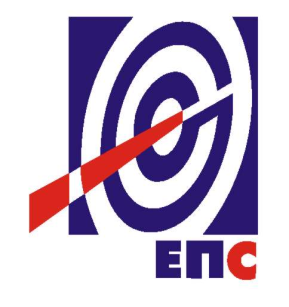 КОНКУРСНА ДОКУМЕНТАЦИЈАза подношење понуда у отвореном поступкуза јавну набавку услуга бр. ЈН/1000/0354/2018Израда Идејног пројекта и студије оправданости конзервације постројења ТЕ ТО Зрењанин и ТЕ ТО Сремска Митровица – II фаза                                                                                    К О М И С И Ј А                                                                      за спровођење ЈН/1000/0354/2018                    формирана Решењем бр. 12.01.181177/3-18 од 30.04.2018. године(заведено у ЈП ЕПС број 12.01. 133116/2-19 од 08.03.2019. године)Београд, Март 2019. годинеНа основу чл. 32. и 61. Закона о јавним набавкама („Сл. гласник РС”, бр. 124/2012, 14/2015 и 68/2015), (у даљем тексту: Закон), члана 2. Правилника о обавезним елементима конкурсне документације у поступцима јавних набавки и начину доказивања испуњености услова („Сл. гласник РС”, бр. 86/2015), Одлуке о покретању поступка јавне набавке број 12.01.181177/3-18 од 30.04.2018. године и Решења о образовању комисије за јавну набавку број 12.01.181177/3-18 од 30.04.2018. године припремљена је:КОНКУРСНА ДОКУМЕНТАЦИЈАза подношење понуда у отвореном поступкуза јавну набавку услугаИзрада Идејног пројекта и студије оправданости конзервације постројења ТЕ ТО Зрењанин и ТЕ ТО Сремска Митровица – II фазабр. ЈН/1000/0354/2018Садржај конкурсне документације											     страна	                              Укупан број страна документације: 102ОПШТИ ПОДАЦИ О ЈАВНОЈ НАБАВЦИПОДАЦИ О ПРЕДМЕТУ ЈАВНЕ НАБАВКЕ2.1 Опис предмета јавне набавке, назив и ознака из општег речника  набавкеОпис предмета јавне набавке: Израда Идејног пројекта и студије оправданости конзервације постројења ТЕ ТО Зрењанин и ТЕ ТО Сремска Митровица – II фаза,Назив из општег речника набавке: услуге техничког пројектовања.Ознака из општег речника набавке: 71320000-7.Детаљни подаци о предмету набавке наведени су у техничкој спецификацији (поглавље 3. Конкурсне документације)ТЕХНИЧКА СПЕЦИФИКАЦИЈА (Врста, техничке карактеристике, квалитет, обим и опис услуга, техничка документација и планови, начин спровођења контроле и обезбеђивања гаранције квалитета, рок извршења, место извршења услуга, евентуалне додатне услуге и сл.)ПРОЈЕКТНИ ЗАДАТАКЗа израду Идејног пројекта са студијом оправданости конзервације главног погонског објекта и провере могућности даљег економски оправданог коришћења помоћних постројења ТЕ-ТО ЗрењанинОпшти деоНаручилац:	Јавно Предузеће „Електропривреда Србије“, БеоградНазив и врста објекта: 	Огранак Панонске ТЕ-ТО Нови Сад; ТЕ-ТО ЗрењанинОснов за израду пројектног задатка: Потреба за дугорочним решавањем статуса ТЕ-ТО Зрењанин у условима искључења из погона уз потребу обављања конзервације виталних делова постројења (турбопостројење са припадајућим цевоводина и пароводима, разводом течног и гасовитог горива, турбо-генераторског постројења и др.) за дужи временски период.Провера могућности економски одрживог даљег коришћења делова ПП у друге сврхе невезане са производњом енергије у ГПО.   Назив пројекта: 			Идејни пројекат са студијом оправданости конзервације главног погонског објекта и провере могућности даљег економски оправданог коришћења помоћних постројења ТЕ-ТО Зрењанин.Врста пројекта:				Идејни пројекат са студијом оправданостиГранице пројекта:Пројектом се обухвата комплетно постројење на локацији ТЕ-ТО Зрењанин изузев котловског постројења које је обрађено у првој фази пројекта конзервације. Када је реч о идејном пројекту који се односи на конзервацију постројења њиме треба обухватити ГПО на локацији ТЕ-ТО Зрењанин. Приликом разраде идејног пројекта, као подлогу користити техничку документацију а која обухвата идејни преојекат конзервације котловског дела постројења (I фаза), како би се заокружила целина ГПО.  Уводни деоТЕ-ТО Зрењанин је по свом основном концепту представљало модерно когенерацијско парно постројење предвиђено за ефикасан рад и пословање у задатом индустријском и комуналном окружењу крајем осамдесетих година прошлог века. Производња електричне енергије је била предвиђена у оптималном когенерацијском режиму рада. Односно, постројење није било предвиђено за рад у кондензациони режим током  дужег временског периода. Ово потврђује и основни технолошки концепт парно-турбинског постројења које у кондензационом режиму рада остварује веома високи специфични утрошак топлоте, што при сагоревању гаса или мазута чини цену произведене електричне енергије економски неприхватљивом, односно вишеструко већом од цене из термопостројења ЕПС-а ложених домаћим лигнитом.  ТЕ-ТО Зрењанин, већ у првој половини деведесетих година прошлог столећа, није имала реалне услове за остварење економски одрживе производње ни у  когенеративном режиму рада. Наиме, овде разматрани део ТЕ-ТО Зрењанин је пуштен у рад 1989. године са циљем да снабдева технолошком паром индустријска постројења ИПК "Серво Михаљ'', топлотном енергијом стамбено-пословне потрошаче у граду и производи електричну енергију у оптималном когенерацијском режиму рада. Нажалост већ од 1991 године рад ТЕ-ТО Зрењанин сведен на повремено краткотрајно ангажовање тако да је у целокупном досадашњем периоду остварено укупно 29.760 радних сати парне турбине. Престанком рада индустријских постројења ИПК "Серво Михаљ'', ТЕ-ТО Зрењанин је доведена у економски неодрживе услове пословања. Когенеративни рад само са системом грејања града Зрењанина није омогућавао економично пословање. Дуги низ година пословање ТЕ Зрењанин било је обележено краткотрајним- повременим ангажовањем постројења са прекидима и током грејне сезоне што је довело до изградње нове котларнице за грејање Зрењанина од стране Градске управе. ТЕ-ТО Зрењанин није укључивана у ЕЕС  последњих пет година, што потврђује све претходно речено. ЕПС је у складу са смерницама Владе о смањењу трошкова пословања на свим нивоима, донео одлука да главни погонски објекат ТЕ-ТО Зрењанин престане са радом у наступајућем временском периоду. Како је реч о опреми подложној различитим деградационим процесима у застоју неопходно је да се у циљу спречавања њеног даљег пропадања изврши одговарајућа заштита, односно уведе систем очувања затеченог стања и употребљивости опреме. Овде се пре свега мисли на опрему подложну корозионим процесима у дуготрајном застоју, а пре свега цевним системима котловских постројења, турбини са кондензатором, цевоводима са арматуром, измењивачима топлоте, системима за гас и мазут, каналима за ваздух и димни гас, грађевинским објектима и инфраструктури, елетро постројењима и др. Извођење конзервације је од посебног значаја јер је реч о постројењу са веома великим преосталим радним веком метала високо-температурно оптерећених делова цевног система котла, паровода и турбине (утрошени ресурс пројектног радног вела метала око 20%). Очувањем опреме у добром- затеченом стању стварају се могућности за његово даље коришћење: (1) уколико се у непосредном окружењу створе услови за оптималан когенеративни рад при прихватљивој цени земног гаса, (2) уколико дође до битног повећања цене електричне енергије, (3) ако се створе услови за продају постројења ГПО или његових делова на светском тржишту опреме или донесе нека другачија одлука ЕПС-а.          Под очувањем стања опреме или ткз. конзервацијом сматрају се разнородни захвати и поступци којима се термоенергетско постројење прилагођава стању мировања уз заштиту машинске и електро опреме, грађевинских објеката, комуналне инфраструктуре и др. од даљег пропадања за дужи временски период. Конзервација и одржавање стања постројења, које се не може без посебних мера вратити у производно стање, имаће за последицу и битну промену статуса ТЕ-ТО Зрењанин, уз прилагођавање броја запослених након престанка рада и обавеза оператера према законској регулативи у новонасталој ситуацији. За обављање конзервације постројења ТЕ-ТО Зрењанин и одржавање - обнављање спроведених мера дуготрајне заштите и контроле стања и безбедности опреме неопходно је обезбеђење одговарајуће структуре и броја запослених у ТЕ-ТО Зрењанин.   Термоелектрана-топлана Зрењанин (у даљем тексту ТЕ-ТО Зрењанин) се састоји од Главног погонског објекта (ГПО) и Помоћног погонског објекта (ППО). У главном погонском објекту (ГПО), налазе се две котловске јединицe које сагоревају природни гас или мазут са могућношћу комбинованог сагоревања мазута и гаса. Номинална продукција једног котла је 330 t/h прегрејане паре, параметара 540°С и 11,77 MPa и једне парне топлификационе турбине са два регулациона одузимања максималне снаге од 120 МW предвиђене за производњу електричне енергије, топлоте за грејање града и технолошке паре. ТЕ-ТО Зрењанин има статус хладне резерве а ГПО је погонски спреман. Осим ГПО у потпуно функционалном стању су и помоћна постројења и системи ТЕ-ТО Зрењанин који заслужују, у првом кораку, другачији приступ и разматрање у оквиру предметног документа. Наиме, ова постројења се након прилагођавања новим задацима и потребама тржишта могу користити и самостално у сврху која није повезана са производњом електричне енергије. Раздвајањем, већ на почетку разматрања, свих постројења ТЕ-ТО Зрењанин на ГПО и ПП (помоћна постројења) формирају се две групе чије се разматрање у даљој обради документа води на потпуно различите намене. Наиме, док се за опрему ГПО предвиђа конзервација и одржавање опреме у мировању, за ПП се врши разматрање у циљу испитивања могућности њиховог даљег коришћења за обављање послова и услуга дугорочно економски одрживих у реалним тржишним условима. Све евентуално потребне доградње-мање реконструкције на помоћним постројењима, у циљу испуњења додатних захтева одрживог рада у тржишним условима, не би требале да онемоугуће њихово стављање у претходну фунцију као дела постројења за производњу електричне енергије, технолошке паре и топлоте за грејање.   Циљ пројектаКако се у средњерочном временском периоду не сагледава реална могућност коришћења ТЕ-ТО Зрењанин у произодњи електричне енергије, технолошке паре и топлоте за грејање, неопходно је предметним Пројектом размотрити који делови, пре свега ППО, радионица и складишта, могу наћи алтернативну примену и наставити са економски оправданим радом у циљу задовољења потреба изван ТЕ ТО Зрењанин. Предметним Пројектом се требају дефинисати постројења која имају потенцијал за даље економски оправдано ангажовање као и преостала постројења или њихови делови који се требају конзервирати, односно заштитити од даљег пропадања јер се на дужи временски период изводе из употребе. Као што је познато, у циљу очувања стања опреме, при сваком дужем застоју термоенергетских постројења, неопходно је применити одговарајуће процедуре и опрему заштитити од корозионих и других деградационих процеса. Циљ је да се спречи појава оштећења виталних делова опреме и омогући њено поновно стављање у рад уз обављање низа деконзервацијских и других захвата и мера. Предметни Идејни пројекат са студијом оправданости је неопходна подлога за планирање промене  статуса ТЕ-ТО Зрењанин. Израда овог документа је и обавеза оператера према законској регулативи. Идејним пројектом треба дефинисати све елементе комплексног приступа разнородној опреми као и услове извршења промене намене или конзервације опреме са дефинисаном  структуром опреме, врстом и интезитетом заштите, припадајућом технологијом и неопходном опремом и средствима за заштиту опреме у дужем временском периоду. При томе се морају узети у обзир све специфичности и захтеви постројења у целини и појединих његових делова над којима се мора вршити обнављање мера заштите и надзор током периода мировања ГПО-а ТЕ-ТО Зрењанин. Подлогу за израду дела Идејног пројекта са проценом трошкова и планом конзервације и одржавања стања постројења ТЕ-ТО Зрењанин чине пре свега извештаји о корозионом стању за сваки од делова постројења под притиском. Наиме, обим и поступци конзервације директно зависе од врсте али и стања опреме. Извештаји о корозионом стању за сваки од делова постројења уједно су подлога за сва друга разматрања о даљем коришћењу опреме у оквиру овог или других постројења ЕПС-а, односно и евентуалну продају комплетног постројења или његових делова на светском тржишту коришћене термоенергетске опреме. При томе се има у виду раније израђена студија о стању цевних система котловских постројења где је осим корозионог разматрано и стање основног материјала. Сматра се да је налаз у поменутој студији о стању метала цевних система близак садашњем јер није значајно повећан број сати рада што се не може рећи и за корозионо стање, пре свега, цевних система.   Предмет пројектаУ уводном делу израде пројекта треба сачинити прелиминарну анализу могућности даљег коришћења постојеће опреме у сврхе које нису везане за производњу електричне енергије. Овде се пре свега мисли на следеће делове ПП и инфраструктурних објеката:- Хемијска припрема воде која се може одговарајућим захватима, поред постојеће производњу технолошке чисте расхладне воде и деминерализоване воде, као и за снабдевање технолошком водом садашњих и будућих индустријских потрошача у близини ТЕ-ТО Зрењанин. Највећи део ако не и сви запослени везано за ХПВ би овим наставили своје радно ангажовање а створила би се и могућност за ново запошњавање.- Систем за претовар и складиштење мазута, као што је био случај у време бомбардовања 1999, може се прилагодити за складиштење не само мазута већ и других течних горива у оквиру планираног система складишта Републике Србије. Односно, постојећи претоварни и складишни капацитети у ТЕ-ТО Зрењанин, уз техничко прилагођавање, могу постати део система складиштења Републичких резерви прописних одредбом ЕУ о поседовању скадишних капацитета течних горива за период од два месеца. Сви запослени везано за систем течног горива би овим наставили своје радно ангажовање уз могуће повећање броја запослених због промене фреквенције пријема и отпреме нафтних деривата. - Слободни складишни простор, након потребног прегруписавања садржаја, би се могао изнајмљивати и тиме ставити у привредну функцију која би омогућила запошљавање дела запослених у делу руковања складиштем. - Машинска и електро радионица, са постојећом опремом и машинама, би могле бити укључени у систему одржавања ЕПС-а или бити изнајмљене за потребе других произвођача или пружалаца услуга на ширем тржишту.      - Детаљнијим разматрањем у оквиру пројекта сваког од делова Помоћних постројења треба обухватити и друге овде не поменуте алтернативне могућности коришћења постројења и објеката ТЕ-ТО Зрењанин и тиме учинити локацију овог термоенергетског постројења самоодрживом у дугом временском периоду. При томе, треба размотрити све законом прописане облике партнерства и дати конкретне предлоге са техничким детаљима и процењеним трошковима као и образложењем економске одрживости и оправданости спровођења промене намене по сваком од делова ПП и инфрастуктуре. - Код разматрања даљег рада дела Помоћних постројења ТЕ-ТО Зрењанин, дефинисати и који делови електроенергетског постројења и инфраструктуре такође требају бити у истој или делом измењеној улози. Овим би се заокружио комплетан нови технолошки систем фунционисања ТЕ-ТО Зрењанин без производње електричне енергије и технолошке паре. Горе наведена разматрања морају имати обраду техничког дела на нивоу довољном да дају одговарајућу обраду свих економских и других питања у оквиру студије оправданости.   Идејни пројекат са проценом трошкова и планом конзервације и одржавања стања, пре свега, постројења ГПО као и провера могућности даљег економски оправданог коришћења помоћних постројења ТЕ-ТО Зрењанин, кроз промену статуса објекта (период мировања), треба да понуди ефикасно и економски одрживо решење у дужем временском периоду у коме ће део постројења наставити са радом и остваривањем одрживог прихода, а трошкови одржавања конзервисаног дела постројења бити минимални, број запослених радника оптималан и обавезе према законској регулативи испуњене као обавеза ЕПС-а до наредне промене статуса овог постројења.Предложено решење дуготрајне заштите постројења ГПО од даље деградације за дефинисани временски период треба да  се заснива на провереном приступу и техничким решењима изведеним у свету за технолошки слична постројења. Предложена решења дуготрајне заштите постројења у ТЕ-ТО Зрењанин, треба да се заснивају на коришћењу расположивог простора и пуно поштовање карактеристика и специфичности опреме и постројења (котловско постројење, турбинско и генератораторско постројење, помоћна постројења, виталне инсталације и комунална инфраструктура, итд.). Постојећа опреме за привремену конзервацију цевних система треба да се одговарајућом доградњом искористи и преведе у постројење за конзервацију које би се користило и за занављање изведене конзервације. Сходно важећем закону о заштити животне средине и закону о процени утицаја на животну средину, дефинисати обавезе оператера које произилазе из промене статуса и дати оперативни план активности (процена утицаја пројекта на животну средину због промене статуса ТЕ-ТО Зрењанин односно дуготрајног престанка рада постројења према следећим материјама:уљу за ложење (у резервоарима и водовима) са могућим законским променама да може бити укључено у списак класификованих супстанци које постројење чине СЕВЕСО постројењем,уљу за подмазивање и хлађење у машинама и на лагеру,потпалном гасу и гасовима за заваривање,природном гасу (ГМРС-гасно мерна регулациона станица),Као трајно решење треба размотрити и могућност пражњења и испирања резервоара и цевовода односно извршење адекватног збрињавања свих опасних материја ван постројења ТЕ-ТО Зрењанин.Конципирати систем надзора, дефинисати процедуру и опрему за мониторинг и одредити структуру и број запослених који су неопходни за праћење квалитета обављене заштите-конзервације у задатом периоду мировања блока.  Пројектом се мора јасно дефинисати стање након престанка улоге ТЕ-ТО Зрењанин као постројења за производњу електричне енергије, технолошке паре и топлоте за грејање. Ново формирана структура и улога делова постројења мора бити економски самоодржива тако да само део везан за очување стања опреме представља даљу бригу ЕПС-а до неке будуће одлуке о даљем поступању са конзервираном опремом и објектима садашње ТЕ- ТО Зрењанин. Треба предложити и могуће форме сарадње ЕПС-а, као власника опреме ТЕ-ТО Зрењанин, и евентуалног партнера који би водио нову привредну, производну или услужну делатност, наслоњену на постојећа постројења ПП и објекте инфраструктуре са могућношћу заједничког улагања у прилагођавање постојећег постројења новој намени.    Oбим пројектаПројекат треба једнозначно да дефинише поделу постројења ТЕ-ТО Зрењанин и његових под система на две основне групе по питању њихове економски одрживе употребљивости у друге сврхе невезане за производњу електричне енергије. За сваки од подсистема ТЕ-ТО Зрењанин потребно је, пре свега, проверити изводљивост и тржишну одрживост нове производне или сервисне улоге. За сваки од подсистема би се сачино и технички део доградње и прилагођавања новој улози на нивоу идејног пројекта. У оквиру студије оправданости, потребно је извршити процену потребних улагања као и период потребан за увођење конкретног под-система ТЕ-ТО Зрењанин у другу производну или сервисну улогу. За технички оствариви и тржишно одрживи обим производње и услуга извршити проверу исплативости потребних улагања у допуну односно промену функције сваког од горе поменутих постројења као и других непоменутих под-система. За ПП чија се оправданост превођења у другу неергетску намену докаже студијом оправданости, сачињена документација треба бити у довољном обиму да омогући припрему одвојене тендерске документације за све делове помоћних постројења. За део постројења ТЕ-ТО Зрењанин, пре свега ГПО (котловска постројења, турбинско-генераторско постројење и др.) за који се не може изнаћи друга улога осим производње прегрејане паре односно електричне енергије, потребно је урадити следеће:- Дефинисати на нивоу идејног пројекта процесе и опрему потребну за примену дуготрајне конзервације сагласно савременој пракси и важећим законским нормама. Предметна документација ће представљати основу за израду тендерске документације за набавку: радова, опреме, услуга  и пратеће инвестиционо техничке документације. - Проверити могућност продаје опреме на светском тржишту, пре свега у Русији и бившим републикама СССР где оваква постројења раде у оквиру термоенергетских или индустријских постројења. Наиме, већ је било примера замене дотрајале опреме котловских и турбинских постројења коришћеном опремом која има велики преостали временски ресурс, што је случај и са опремом ГПО ТЕ-ТО Зрењанин. Део Пројеката посвећен конзервацији, пре свега високопритисног дела котловског постројења (све у вези конзервације котловског дела постројење преузети из расположиве техничке документације) и турбинског постројења, али и остале делове постројења подложних корозији и другим деградационим процесима, треба да обради:Анализу и стручно мишљење корозионог стања opreme и цевног система турбопостројења; .Анализу могућности примене и избор најповољније технологије дуготрајне заштите у складу са VGB-R116e и другим нормама за очување опреме термоелектрана;Анализу локације за смештај помоћних инсталација и хемикалија за конзервацију;Дефинисање инсталације према изабраној технологији дуготрајне конзервације;Дефинисање додатне опреме за контролу процеса конзервације у дуготрајном застоју блока;Дефинисање процедуре праћења и контроле конзервисане опреме у циљу њеног благовременог обнављања. Утицај пројектног решења на спречавање негативног утицаја рада инсталације на животну средину4.2 Границе пројекта	Машинска сала (турбопостројење са припадајућом опремом), ХПВ, систем допреме горива, помоћни погони, расхладни систем блока, црпна станицаОбим и садржај пројектне документације Техничка документација у склопу пројекта треба да садржи следеће целине:Идејни пројекат за конзервацију ГПО-а, Економски део у форми Студије оправданости са проценом трошкова и провером исплативости улагања у постројења која настављају са радом односно проценом трошкова за обављање конзервације ГПО и осталог, Резиме Идејног пројекта са Студијом оправданости,Cost-Benefit анализу и социјално економски аспект.Идејни пројекат конзервације ГПО- Машинско-технолошки део- Електроенергетски деоМашинско-технолошки део треба да садржи:Општо део – технички опис инсталација, Анализу стања на основу претходних испитивања Анализа стања турбо генератора на основу достпуних извештаја о ремонтима и по потреби анализа стања на основу узетих узорака –Анализа стања виталних високо притисних цевовода турбопостројењаАнализу могућности коришћења постојеће опреме у неенергетске сврхе са конкретним предлогом за сваки од ПП,Дефинисање врсте и потребног обима доградње постојеће опреме у циљу, оспособљавања за обављање нове (неенергетске) делатности,Приказ корозионог стања опреме турбопостројења  након испитивања по претходно дефинисаном програму оцене корозионог стања,Предлог технологије за дуготрајну конзервацију са предлогом конкретног решења узимајући у обзир препоручену технологију из прве фазе конзервације ,Дефинисање постојеће и додатне опреме за одабрани поступак конзервације са проценом инвестиционе вредности и предмером и предрачуном,Потребан број извршилаца неопходних за наставак рада ПП за обављање нове (неенергетске) делатности,Потребан број извршилаца неопходних за реализацију и праћење и контролу обављене конзервације и њено обнављање у стању мировања блока,  Дефинисање система мерења и надзора за поступак дуготрајне конзервације опреме и одржавања постојеће опреме у складу са препорукама произвођача, Препоруке за периодичне прегледе и одржавање система конзервације,Процедура за обављање деконзервације,Графичка документација на нивоу идејног пројекта.Електроенергетски део треба да садржи:Општо део – технички опис инсталација, Дефинисање постојеће и додатне опреме за делове ПП који би остали у раду са промењеном улогом, Дефинисање постојеће и додатне опреме за одабрани поступак конзервације са проценом инвестиционе вредности и предмером и предрачуном,Графичка документација на нивоу идејног пројекта.Студија оправданости са проценом трошкова и провером исплативости улагањаЕлаборатом се одређује нарочито просторна, еколошка, друштвена, финансијска, тржишна и економска оправданост улагања у промену намене дела Помоћних постројења у циљу даљег економски одрживог рада односно наставка производње или пружања услуге као и конзервацију опреме ГПО ТЕ-ТО Зрењанин, разрађено идејним пројектом, на основу које се доноси одлука о оправданости улагања.Елаборат треба да садржи следеће:Подаци о наручиоцу и ауторима студије,Увод,Циљеви и сврха инвестирања,Опис објекта,Методолошке основе израде елабората,Техничко – технолошко решење у идејном пројекту,Просторни аспекти,Еколошки аспекти,Економски трошкови,Трошкови – користи (Cost-Benefit анализа),Анализа организационих и кадровских могућности,Закључак о оправданости инвестиције.Резиме идејног пројекта са елаборатомРезиме идејног пројекта са Студијом оправданости ће бити приказан у скраћеном облику, са основним анализама и закључцима, и служиће Наручиоцу да пословним партнерима представи предметну докуметацију у сажетом облику и пружи најважније информације о резултатима који су добијени студијом оправданости са идејним пројектом. Ово се посебно односи на постројења ППО за које се економском анализом потврди да могу наставити са радом у циљу задовољења тржишта. На основу Студије оправданости и резултата провере, донеће се одлука о оправданости улагања у оспособљавање за даљи рад појединих помоћних постројења као и у извођење конзервације остале опреме, у случају позитивне оцене оправданости конзервације објеката у ТЕ-ТО Зрењанин сходно важећим законским прописима.Cost-Benefit анализa и социјално–економски аспектCost-Benefit анализa и социјално–економски аспект треба да буде урађена у складу са Guide to Cost-Benefit Аnalyses of Investment Projects, EU, Regional Policy и Learning Handbook– Cost-Benefit Аnalyses.Законски захтеви у погледу израде Идејног пројекта са студијом oправданости:При изради идејног пројекта применити:Важећу домаћу законску регулативу и регулативу Европске уније,Актуелне међународне техничке стандарде и прописе,Најбоље доступне технике,Светска искуства у конзервацији сличних блокова термолектрана  иПодлоге потенцијалних испоручилаца нове опреме која ће се применити током реализације пројекта.Обраду локалног тржишта са аспекта пласмана производа и услуга појединих ППООбраду тржишта коришћене термоенергетске опреме у циљу провере могућности продаје постојеће опреме ГПО ТЕ-ТО Зрењанин у ваневропске земље. Идејни пројекат са елаборатом, мора бити урађен у складу са важећим прописима:Законом о планирању и изградњи ("Сл. Гласник РС", br. 72/2009, 81/2009 - исп., 64/2010 - одлука УС, 24/2011, 121/2012, 42/2013 – одлука УС, 50/2013 - одлука УС, 98/2013 - одлука УС, 132/2014 i 145/2014, 83/2018)Правилником о садржини, начину и поступку израде и начин вршења контроле техничке документације према класи и намени објеката                         ( “ Сл. гласник РС ", бр.72/2018),Законом о заштити животне средине („Сл. гласник РС", бр. 135/2004, 36/2009, 36/2009 - др. закон, 72/2009 - др. закон, 43/2011 - одлука УС и 14/2016, 76/2018),Законом о процени утицаја на животну средину  („Сл. Гласник РС“, бр. 135/2004 и 36/2009)  Законом о заштити од пожара  („Сл. гласник РС ", br. 111/2009 i 20/2015, 87/2018 и 87/2018-др. закони)Законом о енергетици („Сл. гласник РС“ бр. 57/11, 80/11 - исправка, 93/12, 124/12, 145/2014), Законом о ефикасном коришћењу енергије („Сл. гласник РС“, бр. 25/13),Осталим прописима који регулишу предметну материју.Расположива техничка документација за израду пројектаЗа израду потребних прорачуна и анализа у оквиру димензионисања појединих постројења за потребе конзервације сложенијих постројења, Инвеститор ће обезбедити сву расположиву ПТД.- описе и погонска упутста Помоћних постројења,описе и погонска упутство за котлове са припадајућом опремом,описе и погонска упутство за рад гасног постројења,описе и погонска упутство за рад мазутног система,доступне прорачуне парног котла и турбине (графичку и рачунску документацију котла и турбине ако постоје од стране испоручиоца или других извршиоца, уколико истим располаже), извештаје о извршеним испитивањима,историјат постројења,графичка документација,досадашње студије.ПРОЈЕКТНИ ЗАДАТАКза израду Идејног пројекта са студијом оправданости конзервације постројења у ТЕ–ТО Сремска Митровица – II ФАЗА Општи део1.1 Наручилац: 				Јавно Предузеће „Електропривреда Србије“, Београд1.2 Назив и врста објекта: 	Огранак Панонске ТЕ–ТО, Нови Сад, ТЕ–ТО Сремска Митровица1.3 Основ за израду пројектног задатка:                                  Стављање ван погона и конзервација турбоагрегата бр. 3 са припадајућом опремом термоенергетског блока А3 у дужем временском интервалу1.4. Назив пројекта: 	Идејни пројекат са студијом оправданости конзервације постројења у ТЕ–ТО Сремска Митровица – II ФАЗА1.5 Врста пројекта:				Идејни пројекат са студијом оправданости 1.6 Границе пројекта:                                 Турбопостројење А3 са паратећом опремомКада је реч о идејном пројекту који се односи на конзервацију постројења њиме треба обухватити турбопостројење А3  на локацији ТЕ-ТО Сремска Митровица. Приликом разраде идејног пројекта, као подлогу користити техничку документацију а која обухвата идејни пројекат конзервације котловског дела постројења (I фаза) , како би се заокружила целина ГПО.  2. Уводни деоНа основу високе производне цене електричне енергије која је произишла из високе цене увозног гаса са једне, престанка рада технолошких потрошача водене паре и изградње аутономне котларнице за производњу топлотне енергије за грејање града, пословодство ЕПС-а у складу са смерницама Владе о смањењу трошкова пословања на свим нивоима, донело је одлуку да главни погонски објекат у ТЕ-ТО Сремска Митровица престане са радом у дужем временском периоду и адекватно се заштити од даљег пропадања односно изврши његова конзервација.Под конзервацијом ТЕ-ТО Сремска Митровица сматрају се разнородни захвати и предрадње којима се досадашње пословне активности прилагођавају стању мировања погона и уједно врши заштита енергетских постројења, грађевинских објеката, комуналне инфраструктуре и друге опреме од даљег пропадања у дужем временском периоду, што све укупно за последицу има промену статуса ТЕ-ТО Сремска Митровица, дефинисање броја запослених у периоду дуготрајне конзервације и обавеза оператера према законској регулативи у новонасталој ситуацији.ТЕ–ТО Сремска Митровица је најмањи енергетски објекат у саставу ЈП ЕПС, ОГРАНАК ПАНОНСКЕ ТЕ–ТО Нови Сад. ТЕ–ТО Сремска Митровица је индустријска електрана, пројектована и димензионисана да снабдева технолошком паром фабрику целулозе и папира „Матроз“ и „Шећерану“, да у зимском периоду снабдева град Сремска Митровица топлотном енергијом за грејање, да снабдева електричном енергијом директне потрошаче „Матроз“ и „Шећерану“ и да вишкове електричне енергије испоручи електроенергетском систему Србије.Смештена је на левој обали реке Саве, четири километра низводно у источној, индустријској зони града.Као гориво користи природни гас и мазут, а за производњу топлотне енергије и сунцокретову љуску. Снабдевање гасом омогућено је прикључком на гасовод, а снабдевање мазутом је могуће железничким транспортом и ауто цистернама. Снабдевање сунцокретовом љуском је дугорочно обезбеђено од стране предузећа „Victoria oil“ из Шида.Расхладна вода се обезбеђује из реке Саве.3. Циљ пројектаЦиљ израде Идејног пројекта и студије оправданости конзервације турбоагрегата бр. 3 у ТЕ–ТО Сремска Митровица је предлог техничког решења и обима конзервације блока A–3 
ТЕ–ТО Сремска Митровица. Предметна техничка документација ће представљати основу за израду тендерске документације за набавку и уградњу предвиђене опреме и материјала за конзервацију.4. Предмет пројектаИдејни пројекат са студијом оправданости конзервације ТЕ-ТО Сремска Митровица кроз промену статуса објекта (период мировања), треба да понуди енергетски ефикасно и одрживо решење у дужем временском периоду у коме ће трошкови одржавања бити минимални, број запослених радника оптималан и обавезе према законској регулативи испуњене.Предложено решење заштите постројења треба да се заснива на сличним решењима која се раде у свету, по могућности да има референцу дате технологије и доступност у раду.Предложена решења заштите по постројењима у ТЕ-ТО Сремска Митровица са својом опремом и технолошким захтевима, максимално треба да се уклопе у постојећи простор и конфигурацију расположиве опреме и постројења (електроенергетски систем, системи управљања и надзора, котловско постројење, турбина, генератор, постројења у ХПВ-у, виталне инсталације и комунална инфраструктура, итд.).Сходно важећем закону о заштити животне средине и закону о процени утицаја на животну средину, дефинисати обавезе оператера које произилазе из промене статуса (период мировања) и дати оперативни план активности (процена утицаја пројекта на животну средину због промене статуса ТЕ-ТО Сремска Митровица - престанак рада) према уљу за ложење,  подмазивање и хлађење са могућим законским променама или предложити адекватно збрињавање свих опасних материја ван постројења ТЕ-ТО Сремска МитровицаКонципирати систем надзора, дефинисати опрему за мониторинг и одредити број радника неопходних за праћење квалитета конзервације у периоду мировања блока. Наручилац и Пружалац услуга ће пре почетка израде студије, усагласити и сачинити коначан пројектни задатак за студију оправданости са идејним пројектом конзервације ТЕ-ТО Сремска Митровица.4.1 Oбим пројектаПројекат треба једнозначно да дефинише процесе и опрему потребне за примену дуготрајне конзервације, као и да по обиму и садржају одговара важећим законским нормама. Предметна документација ће представљати основу за израду тендерске документације за набавку и уградњу опреме као и пратеће инвестиционо техничке документације (пројекат за добијање грађевинске дозволе, пројекат за извођење радова...).Пројекат треба да обради:Стање метала на виталним деловима турбоагрегата бр. 3, у границама система дефинисаним у тачки 1.6 а на основу резултата претходних испитивања и доступних  извештаја о ремонтима, и по потреби анализу стања на основу узетих узоракаАнализу могућности примене као и одабир одговарајуће технологије, дуготрајне заштите турбопостројења а у складу са VGB 116 нормама (очување електрана) и другим нормама за очување опрема термоелектране;Анализу локације за смештај помоћних инсталација за конзервацију;Дефинисање инсталације према изабраној технологији дуготрајне конзервације;Дефинисање додатне опреме за контролу процеса конзервације турбоагрегата бр. 3 у дуготрајном застоју блока;Утицај пројектног решења на спречавање негативног утицаја рада инсталације на животну средину.4.2 Границе пројектаТурбопостројење A3 са пратећом опремом 4.3 Обим и садржај пројектне документације Техничка документација у склопу пројекта треба да садржи следеће целине:Идејни пројекат, Студију оправданости, Резиме идејног пројекта са студијом оправданости,Cost Benefit анализу и социјално–економски аспект.4.3.1. Идејни пројекат- Машинско технолошки део- Електроенергетски деоМашинско технолошки део треба да садржи:Општо део – технички опис инсталација, Анализу стања на основу претходних испитивања,Опис корозионог стања турбоагрегата бр. 3 након испитивањаАнализа стања виталних високо притисних цевовода турбопостројењаПриказ корозионог стања опреме турбопостројења  након испитивања по претходно дефинисаном програму оцене корозионог стања,Предлог технологије за дуготрајну конзервацију са предлогом конкретног решења узимајући у обзир препоручену технологију из прве фазе конзервације Анализу мокућности коришћења постојеће опреме,Дефинисање постојеће и додатне опреме за одабрани поступак конзервације са проценом инвестиционе вредности и предмером и предрачуном,Потребан број извршилаца неопходних за реализацију и праћење процеса конзервације у стању мировања блока, Дефинисање система мерења и надзора за поступак дуготрајне конзервације опреме и одржавања постојеће опреме у складу са препорукама произвођача, Препоруке за периодичне прегледе и одржавање система конзервације,Процедура за враћања постројења у експлоатацију, након конзервације,Графичка документација на нивоу идејног пројекта.Електроенергетски део треба да садржи:Општо део – технички опис инсталација, Дефинисање постојеће и додатне опреме за одабрани поступак конзервације са проценом инвестиционе вредности и предмером и предрачуном,Графичка документација на нивоу идејног пројекта.4.3.2. Студија оправданости са проценом трошкова и провером исплативости улагања Студијом оправданости одређује се нарочито просторна, еколошка, друштвена, финансијска, тржишна и економска оправданост улагања у конзервацију ТЕ-ТО Сремска Митровица, разрађено идејним пројектом, на основу које се доноси одлука о оправданости улагања.Студија оправданости треба да садржи:Подаци о наручиоцу и ауторима студије,Увод,Циљеви и сврха инвестирања,Опис објекта,Методолошке основе израде студије,Техничко – технолошко решење у идејном пројекту,Просторни аспекти,Еколошки аспекти,Економски трошкови,Добити – користи,Анализа организационих и кадровских могућности,Закључак о оправданости инвестиције.4.3.3. Резиме идејног пројекта са студијом оправданостиРезиме идејног пројекта са студијом оправданости ће бити приказан у скраћеном облику, са основним анализама и закључцима, и служиће наручиоцу да пословним партнерима представи предметну докуметацију у сажетом облику и пружи најважније информације о резултатима који су добијени студијом оправданости са идејним пројектом. На основу студије оправданости и резултата провере, донеће се одлука о оправданости улагања у конзервацију објекта, односно, у случају позитивне оцене оправданости, одлука о приступању конзервацији објеката у ТЕ-ТО Сремска Митровица сходно важећим законским прописима.4.3.4. Cost Benefit анализa и социјално–економски аспектCost Benefit анализa и социјално–економски аспект треба да буде урађена у складу са Guide to Cost Benefit Аnalyses of Investment Projects, EU, Regional Policy и Learning Handbook–Cost Benefit Аnalyses.5. Законски захтеви у погледу израде Идејног пројекта са студијом оправданостиПри изради идејног пројекта применити:Важећу домаћу законску регулативу и регулативу Европске уније,Актуелне међународне техничке стандарде и прописе,Најбоље доступне технике,Светска искуства у конзервацији сличних блокова термолектрана иПодлоге потенцијалних испоручилаца нове опреме која ће се применити током реализације пројекта.Идејни пројекат са студијом оправданости, мора бити урађен у складу са важећим прописима:Законом о планирању и изградњи ("Сл. Гласник РС", br. 72/2009, 81/2009 - исп., 64/2010 - одлука УС, 24/2011, 121/2012, 42/2013 – одлука УС, 50/2013 - одлука УС, 98/2013 - одлука УС, 132/2014 i 145/2014, 83/2018)Правилником о садржини, начину и поступку израде и начин вршења контроле техничке документације према класи и намени објеката                         ( “ Сл. гласник РС ", бр.72/2018),Законом о заштити животне средине („Сл. гласник РС", бр. 135/2004, 36/2009, 36/2009 - др. закон, 72/2009 - др. закон, 43/2011 - одлука УС и 14/2016, 76/2018),Законом о процени утицаја на животну средину  („Сл. Гласник РС“, бр. 135/2004 и 36/2009)  Законом о заштити од пожара  („Сл. гласник РС ", br. 111/2009 i 20/2015, 87/2018 и 87/2018-др. закони)Законом о енергетици („Сл. гласник РС“ бр. 57/11, 80/11 - исправка, 93/12, 124/12, 145/2014), Законом о ефикасном коришћењу енергије („Сл. гласник РС“, бр. 25/13),Осталим прописима који регулишу предметну материју.6. Расположива техничка документација за израду пројектаЗа израду потребних прорачуна и анализа Инвеститор ће обезбедити:основне карактеристике парног котла и турбине,историјат постројења,доступне прорачуне парног котла и турбине (графичку и рачунску документацију котла и турбине ако постоје од стране испоручиоца или других извршиоца, уколико истим располаже),извештаје о извршеним испитивањима,графичка документација,досадашње студије.Напомена: По потреби, Обрађивач може користити и другу инвестиционо–техничку документацију, под условом да документација није у колизији са претходно наведеном обавезном документацијом и по одобрењу Инвеститора.ПРИЛОГ6. Опис објектаИзградња и досадашњи развој ТЕ–ТО Сремска Митровица одвијали су се у три фазе. Прва фаза развоја започела је 1962. године када је, у оквиру фабрике шећера изграђена енергана на угаљ, блок А–1, за комбиновану производњу електричне енергије и технолошке паре. Друга фаза развоја је започела 1962/63. године изградњом фабрике целулозе и папира „Матроз“, када је изграђен још један блок, блок А–2, на угаљ и такође за комбиновану производњу електричне енергије и технолошке паре. За потребе проширења „Матроз“–а, током 1974, 1975 и 1977. године, изграђена су три додатна парна котла „Đuro Đaković“ типа S–2400 за производњу технолошке паре на гас и мазут, капацитета 24 t/h.1978/79. године енергана је модернизована изградњом новoг погонa већих енергетских капацитета за комбиновану производњу електричне енергије и технолошке паре на гас и мазут, блок А–3, што уједно представља и последњу, трећу фазу развоја.Од 1981. године енергана прелази из састава РО Фабрика целулозе и папира „Матроз“ у састав СОУР „Електровојводина“ и постаје РО „Енергана“. Током 1991. години, заједно са остале две термоелектране–топлане „ТЕ–ТО Нови Сад“ и „ТЕ–ТО Зрењанин“, улази у састав Јавног предузећа за производњу термоелектричне и топлотне енергије „Панонске електране“, формираног одлуком Управног одбора ЕПС–а. Током власничке транформације у српској електропривреди, у 2006. години, ЈП „Панонске електране“ прелази да послује у оквиру ЈП ЕПС са новим правним статусом и под новим именом: Привредно друштво „Панонске термоелектране–топлане” д.о.о. Нови Сад.У складу са закључком Владе Србије и Одлуком о припајању седам зависних привредних друштава за производњу електричне енергије и угља и Сагласности Владе Србије од 29.05.2015. године, по којој ЈП Електропривреда Србије постаје матично предузеће, ПАНОНСКЕ ТЕ–ТО ДОО НОВИ САД престаје да постоји и 01.07.2015. године брисано је из регистра привредних друштава, који се води код Агенције за привредне регистре. „Панонске термоелектране–топлане“ д.о.о Нови Сад („Панонске ТЕ–ТО“) од 01.07.2015. године раде и послују у оквиру Јавног предузећа „Електропривреда Србије“ као Огранак са овлашћењем у платном промету, заједно са своја три дела у Новом Саду, Зрењанину и Сремској Митровици, производе електричну енергију за потребе електроенергетског система Србије, тополотну енергију за потребе градских топлана у Новом Саду, Зрењанину и Сремској Митровици.ТЕ–ТО Сремска Митровица је пројектована, као индустријска енергана, која годишње може да произведе око 200.000 МWh електричне енергије. Карактерише је брз улазак у рад, када је то најпотребније и испорука вршне, електричне енергије. Данас је ТЕ–ТО Сремска Митровица део ЈП ЕПС и послује као вршна електрана са расположивим капацитетима за производњу електричне енергије, топлотне енергије и испоруку технолошке паре.На почетку свог рада, посебно у периоду од 1981 до 1991. године, када су фабрика „Матроз“ и „Шећерана“ радиле пуним капацитетом, ова постројења су интензивно и веома много радила и турбина је била на мрежи и преко 7.000 h/god, а испорука технолошке паре се кретала и до 1.300.000 t/годишње. У последњих неколико година, због престанка рада фабрике „Матроз“ и „Шећеране“, производња технолошке паре из овог објекта је престала.Преглед укупног броја радних сати појединих котлова и турбине блока А–3:Од 1991. године ТЕ–ТО Сремска Митровица обезбеђује и топлотну енергију за градски систем грејања Сремске Митровице, са којим је повезана магистралним вреловодом дужине 4 km. 2011. године је извршена реконструкција парног котла S–2400 број 2 у вреловодни, чиме је повећана ефикасност котла и смањени трошкови производње топлотне енергије за грејање града.Крајем 2012. године конструисан је и пуштен у рад вреловодни котао на биомасу, сунцокретову љуску. Успешним пуштањем у погон вреловодног котловског постројења на биомасу ТЕ–ТО Сремска Митровица се придружилa групи произвођача тзв. зелене енергије.6.1 Техничке карактеристике блока А–3Термоенергетско постројење блока А–3 сачињавају:а) Два парна котла, К–3 и К–4, следећих карактеристика:б) Једна парна турбина, следећих карактеристика:Парна кондензациона турбина са два регулисана одузимања, „MITSUBISHI“ Јапан, тип: T–38, притисак: PRAD/PMAX = 55/68 bar, I одузимање P=14 bar, II одузимање P=5 bar, температура: tRAD/tMAX = 495/505˚C, снага PMAX=32 МW, N=3000 o/min, број степени HP/IP/LP=5/2/5, 1977. година. Капацитет кондензатора је 65 t/h, I одузимања 45 t/h и II одузимања 155 t/h. Капитални ремонт турбине је извршен 2007. године.Парна турбина T–38 покреће генератор G–3 следећих карактеристика: произвођач: „MITSUBISHI ELECTRIC CORPORATION“; тип: MB; опис: двополни трофазни сихрони турбогенератор са безчеткичном побудом, потпуно затворен ваздушно хлађен, са ваздух/вода топлотним измењивачима; излазна снага: 40 MVA; фактор снаге: 0,8; номинални напон: 6300 V; номинална струја: 3666 А; фреквенција: 50 Hz; број обртаја: 3000 o/min; побудница: 250 V, 150 kW (безчеткична); 1977. година. У погону је од 1979. године. Капитални ремонт генератора је извршен 2007. године.Зависност произведене електричне енергије на генератору G–3 од протока паре на турбини:Режими рада турбине од I до IV се могу остварити само уколико постоје потрошачи паре, као што су били „Шећерана“ и фабрика целулозе и папира „Матроз“. Данас је остварив само режим рада број V и то у најхладнијим зимским периодима. Уколико турбина ради без одузимања, односно само у кондензационом режиму снага на генератору пада према 14 МW.ц) Парни систем турбинског постројења, следећих карактеристика:Пара (2×100 t, 56 bar, 505˚C) са парних котлова К–3 и К–4 се доводи пароводима (2×[ознака паровода: 56S–250–0301, NO 250, Ø267×10 mm, NP=56 bar, t=505˚C, масе G=3529 kg]) до разделника паре 56 bar („MITSUBISHI“, PMAX=68 bar, PNOR=56 bar, 505˚C). Са овог разделника се пара одводи на:Т–32 MW, са које са регулисаних одузимања:13 bar пара одводи у разделник 13 bar и4 bar пара одводи у разделник 4 bar.за покретање турбонапојних пумпи котлова К–3 и К–4:2×[„TORISHIMA–KSB“ ЈАПАН, тип HDB100/9, 1977. година, P=420 KW, Q=125 T/H, PPOT=77,7 kg/cm2, PUS=3,7 kg/cm2, t=140˚C, N=2960 o/min (турбина: „MITSUBISHI HEAVY INDUSTRIES“ ЈАПАН, P=400 KW, N=2960 o/min, PUL=55 bar, T=495˚C, PIZL=4,5 bar), електромотор помоћне уљне пумпе (U=110VDC, P=1,5 kW, N=1450 o/min), електромотор помоћне уљне пумпе (U=380VAC, P=0,75 kW, N=1450 o/min)] и1×[„TORISHIMA–KSB“ ЈАПАН, тип HDB100/10, 1977. година, P=390 kW, Q=95 T/H, PPOT=91,8 kg/cm2, PUS=3,7 kg/cm2, T=140˚C, N=2960 o/min (турбина: „MITSUBISHI HEAVY INDUSTRIES“ ЈАПАН, P=370 kW, N=2960 o/min, PUL=55 bar, t=495˚C, PIZL=4,5 bar), електромотор помоћне уљне пумпе (U=110VDC, P=1,5 kW, N=1450 o/min), електромотор помоћне уљне пумпе (U=380VAC, P=0,75 kW, N=1450 o/min)];излазна пара из турбина турбонапојних пумпи се одводи у разделник паре 4 bar.за покретање помоћне уљне пумпе турбине Т–38 (тип: TP–38–(2), V–20, спирална, једностепена P=35,7 kW, N=4500 o/min NORM. PARE 69,5KG/kWh);за распрскавање воде за расхлађивање паре 13 bar, 315˚C на 200˚C;Редуцир станицу 56/36 (2×„OKANO VALVE“ ЈАПАН, 1977. година, пара: улаз 56 bar, 500˚C, Q=80 t/h; излаз 36 bar, 410˚C; вода: улаз 68 bar, 140˚C, Q=5,1 t/h).Након редуцир станице 56/36 пара се одводи до разделника паре 36 bar I фазе (TPK ZAGREB, 1961. године, P=37 bar, 450˚C, Ø367×7345 mm, 20 % расположивост) и II фазе (C.I.T.E.C. PARIS, 1962. године, P=45 bar, 450˚C, Ø470×4170 mm). Пара 36 bar, 410˚C се од 1992. године не користи, јер T/G–2 од тада није више у раду.Редуцир станицу 56/13 (2×„OKANO VALVE“ ЈАПАН, 1977. година, пара: улаз 56 bar, 500˚C, Q=30 t/h; излаз 13 bar, 315˚C; вода: улаз 68 bar, 140˚C, Q=3,7 t/h).Након редуцир станице 56/13 пара се одводи до разделника паре 13 bar („MITSUBISHI“, 1977. година, PMAX=15 kg/cm2, tMAX=330˚C, HIDROTEST=22,5 kg/cm2). Из разделника паре 13 bar, пара се користи за:дуваче гари котлова К–3 и К–4;за распрскавање воде за расхлађивање паре 4 bar, 255˚C на 155˚C;за технолошки процес ФЦП „Матроз“ као пара 13 bar, 315˚C и 13 bar, 200˚C. Расхлађивање са 315˚C на 200˚C се врши у хладњаку паре 13 bar 315/200 („TOKIO“ LTD., тип: SAN–3, пара: улаз 13 bar 315˚C, Q=40 t/h, излаз 13 bar 200˚C, Q=45 t/h, 1977. година). Ова пара се испоручивала ФЦП „Матроз“ до 31.8.2004. године.Редуцир станицу 56/4 (2× „OKANO VALVE“ ЈАПАН, 1977. година, пара: улаз 56 bar, 500˚C, Q=100 t/h; излаз 4 bar, 255˚C; вода: улаз 68 bar, 140˚C, Q=16,1 t/h).Након редуцир станице 56/4 пара се одводи до разделника паре 4 bar („MITSUBISHI“, 1977. година, PMAX=6 kg/cm2, tMAX=270˚C, HIDROTEST=9 kg/cm2).Из разделника паре 4 bar, пара се користи за:усисне и парне загрејаче ваздуха котлова К–3 и К–4;загревање напојне воде котлова К–3 и К–4 у напојним резервоарима (3×[„MINEL“ BEOGRAD, 1977. година, тип: NR/OG, P=5 bar, t=140˚C, V=50 m3, Q=135 m3/h, дегазатор 6,9 m3])загрејаче мазута котлова К–3 и К–4 (2× [„MINEL“, 1978. година, тип ITMP, пара: P=4 bara, t=255˚C, V=1,387 m3; мазут: P=20 bar, t=60˚C, V=0,143 m3; F=37 m2; Q=270000 kcal/h]);за грејање мазут резервоара број 1, 2 и 3 и пратеће грејање мазутовода за котлове К–3 и 4 и помоћни погонски објекат.за вршење регенерације у ХПВ и грејање складишног резервоара NaOH.за технолошки процес ФЦП „Матроз“ као пара 4 bar, 155˚C и 4 bar, 250˚C. Расхлађивање са 255˚C на 155˚C се врши у хладњаку паре 4 bar 255/155 („TOKIO“ LTD., тип: SAN–3, пара: улаз 4 bar 255˚C, Q=163 t/h, излаз 4 barа 155˚C, Q=180 t/h, 1977. година). Ова пара се испоручивала ФЦП „Матроз“ до 16.10.2004. године.за технолошки процес Фабрике шећера „Шећерана“ као пара 4 bar, 250˚C. Ова пара се испоручивала Фабрици шећера „Шећерана“ до 3.3.2008. године.за топлотну енергију за даљински систем грејања града, као пара 4 bar, 250˚C, топлотни измењивачи пара/вода од ЈКП „Топлификација“ су инсталисане снаге 34 MW.д) Систем турбинског кондензата и напојног уређаја, следећих карактеристика:Хлађење турбинског кондензата се врши са три вертикалне, аксијалне пумпе („KSB“, тип: SNZ 500–620, Q=2250 m3/h, електромотор: 6300 V, 400 kW, 1977. година), водом из реке Саве.Кондензат из кондензатора Т–38 (пумпе турбинског кондензата, „TORISHIMA PUMP“ Cо. Јапан, тип: VKT 100/4, 2×70 t/h, 1977. година) и од парних измењивача ЈКП „Топлификација“ се скупља у сабирним резервоарима кондензата (капацитета 4×60 m3, призвођача „МИНЕЛ“ Београд из 1978. године).Напојним пумпама деаератора („TORISHIMA–KSB“ Cо. Јапан, тип: CPK G 80–26, 4×100 t/h, 1977. година) се кондензат пребацује у напојне резервоаре са дегазатором за котлове К–3 и К–4 (тип: NR/OG, P=5 barа, T=140˚C, запремине 3×50 m3, капацитета 3×135 m3/h призвођача „МИНЕЛ“ Београд из 1977. године).Напојним пумпама котлова К–3 и К–4 (електро и турбо напојне пумпе, „TORISHIMA–KSB“ Јапан, тип: HDB100/9, 4×125 t/h, P=80 bar, t=140˚C, 1977. година) и у резерви ЛУ–КО (електро и турбо напојна пумпа, „TORISHIMA–KSB“ Јапан, тип: HDB100/10, 2×95 t/h, P=94 bar, t=140˚C, 1977. година) напајају се котлови К–3 и К–4.Списак опреме под притиском блока А–3:6.2 Транспорт и напајање горивомГасна инсталацијаГасна инсталација у "ТЕ - ТО Сремска Митровица" за напајање котловских јединица К-3, К-4, С-2400/1,2 и 3 као и котла на биомасу изведена је делом своје трасе као заједничка од шахте код ГМРС до места рачвања тј шахте Ш-1. Овај део гасне инсталације је подземни пречника 16“ (Ø406,4х7,92мм - НО400) и изведен је у дужини од 265м и радним притиском 7 бара.Од места рачвања шахте Ш1, где се гасовод дели на први крак према Помоћној котларници и котловима С-2400/1,2 и 3 и други крак према котловима К-3, К-4 и котлу на биомасу, деоница гасовода према котловима К-3, К-4 и котлу на биомасу је подземна до МРС-2, након чега надземно води до самих потрошача К-3, К-4 и котла на биомасу.Подземна деоница гасовода од Ш-1 до МРС-2 је 12“ (Ø323,8х7,14mm – НО300) и изведена је у дужини од 116м и радним притиском 7 bar.МРС-2 је надземна станица на којој се гасовод рачва на надземну деоницу НО40 према постројењу на биомасу и надземну деоницу 10“ (Ø273,0х7,09mm – НО250) према котловима К-3 и К-4. Деоница према котловима К-3 и К-4 је изведена у дужини од 64m са радним притиском 7 bar.Расположива документација:Пројекат изведеног стања гасне инсталације – Дистрибутивни гасовод и унутрашња гасна инсталација у фабричком кругу "ТЕ - ТО Сремска Митровица" Мазутна инсталација (инсталација тешког горива)У саставу мазутних инсталација у "ТЕ - ТО Сремска Митровица" налази се следећа опрема:Мазутни резервоари капацитета 		3х 5000m3,Пумпе за транспорт и напајање мазутних горионика за сагоревање.Пумпе за транспорт мазута су следећих карактеристика: 4 комKOSAKA LAB. JAPAN 1977TIP GH-25-146 Q=10 m3/h P=19 bar P=11 kW N=1430 o/min G=200 KG ELEKTROMOTOR (U=380 V P=11 KW N=1430 o/min)Цевовод за транспорт мазута (спољашњи развод од мазут станице до догрејача мазута), укупна дужина трасе цца 2х480m Потис 			НО80 (Ø88,9х3,2mm)Поврат		НО50 (Ø60,3х2,9mm)Пратеће грејање	НО20 (Ø26,9х2,3mm)Догрејачи мазута: 2 комMINEL 1978TIP ITMPPARA: P=4 ATP t=255 oC V=1.387 m3: MAZUT: P=20 ATP t=60 oC V=0,143 m3 F=37 m2 Q=270000 kcal/hЦевовод за транспорт мазута (унутрашњи развод од догрејача до горионика) укупна дужина трасеПотис К-3			НО80 – 41m; 	НО 50 – 9,7m, НО 20 – 0,6mПоврат К-3			НО50 – 28mПотис К-4			НО80 – 63,5m; НО 50 – 9,7m, НО 20 – 0,6mПоврат К-4			НО50 – 48,5m7. Конзервација турбоагрегата бр. 3 (до сада примењиване методе)У случају заустављања турбоагрегата, неопходно је пажљиво применити најпогоднију методу одржавања - конзервације, како би ублажили корозију која се појављује у радном колу агрегата без обзира да ли је време прекида рада дуго или кратко. Хемикалија која се додаје приликом методе суве конзервације турбинског постројења у ТЕ-ТО Сремска Митровица је гасовити азот (N2).Напајање азотом N2 се врши се линијом цевовода за мерење издувног притиска. Цела метода као и детаљан опис налази се у документацији произвођача котлова Mitsubishi (ФЦП Матроз, Одељак 2 – Парна турбина, Поглавље 6 (Одржавање), VOL 4S. У ТЕ-ТО Сремска Митровица се није примењивала метода суве конзервације гасовитим N2, која је наведена у овом поглављу.8. Преглед ремонтних захвата и поступака одржавања на турбоагрегату бр. 3БЛОК А3Турбоагрегат бр 3.Произвођач: „MITSUBISHI'' – HIROSHIMA - JapanГодина грађења: 1977Тип: Парна турбинаФабрички број: 789Снага: 32MWБрзина: 3000 о/minПритисак паре на улазу : 55/68 barПритисак паре на I одузимању:	14 barПритисак паре на II одузимању:	5 barТемпература паре на улазу: 495/505°CВакуум mmHg: 	723,3Генератор:Произвођач: MITSUBISHI ELECTRIC CORPORATION – Јапан,Година градње: 1979Тип: Двополни трофазни синхрони турбогенератор са безчеткичном побудом, затворен, ваздушно хлађен,Излазна снага: 40MVA,Фактор снаге: 0,8Номинални напон:: 6300V,Номинална струја: 3666 А,Фреквенција 50Hz,Број обртаја: 3000 о/min,Спроведене активности на одржавању турбоагрегата:Капитални ремонт турбине – Алстом 2007Испитивање материјала и стањеТехнички извешта о изведеном вибродијагностичком прегледу стања турбоагрегата бр. 3, ТИ 245/03– Енергобеоград, фебруар 2003Вибродијагностички преглед стања турбоагрегата бр. 3, ТИ 317/07– Енергобеоград, јул 2007Вибродијагностички преглед стања турбоагрегата бр. 3, ТИ 328/07– Енергобеоград, октобар 2007Извештај о испитивању стања метала методама без разарања на виталним деловима турбине 789 од 32MW, бр. 08.2/07, ENERGOREMONT d.o.o. – gacko, август 20079. Подлоге за израду пројекта-	Идејни пројекат са студијом оправданости конзервације постројења у "ТЕ - ТО Сремска Митровица" И ФАЗА, Извештај бр. 12-12-12.04/07.07/2017, Машински факултет универзитета у БГ, децембар 2017, -	Корисничко упутство дивизија 1 (машинска дивизија), ВОЛ 4 – део ИИИ – Одржавање и рад појединачно за сваку опрему,-	2.19. ТУРБИНА - Цртежи бр. 221-41001 до 221-43007-	2.20. КОНДЕНЗАТОР И ЕЈЕКТОРИ - Цртежи бр. 222-41001 до 222-42004-	2.18.-1 - КОТАО - 2 ДЕО - Цртежи бр. 12231-431-00 до 12231-431-23 (МИНЕЛ)-	2.21. - ЗАГРЕЈАЧ ВОДЕ, РЕГЕНЕРАТИВНИ И ПАРНИ ЗАГРЕЈАЧ ВАЗДУХА - Цртежи бр. 223-22203 до 223-31072-	2.22. - ПОСУДЕ И РЕЗЕРВОАРИ - Цртежи бр. 224-22001 до 224-32001-	2.23. - ПУМПЕ, МАЗУТ, ПОВРАТНИ КОНДЕНЗАТ, НАПОЈНЕ - Цртежи бр. 225-22401 до 225-22699-	2.24. - ПУМПЕ, НАПОЈНЕ – ЛУЖНИ, РАСХЛАДНЕ, ОПРЕМА ЗА ЧИШЋЕЊЕ КОНДЕНЗАТОРА - Цртежи бр. 225-22701 до 225-22829-	2.25. - ВЕНТИЛАТОРИ, ДУВАЉКЕ, ДУВАЧИ ГАРИ И ПУМПЕ ЗА ДОЗИРАЊЕ - Цртежи бр. 226-22001 до 228-22401-	2.28. (14) ЛИСТЕ ЦЕВОВОДА, ВЕНТИЛА, МАТЕРИЈАЛА, ИЗОЛАЦИЈЕ ЦЕВИ И ПРОЦЕДУРА ЗАВАРИВАЊА Цртежи бр. 300-21001 до 309-21005-	2.30. ШЕМЕ ВЕЗЕ - ГЛАВНЕ ЛИНИЈЕ, ГОРИВО (ГАС - МАЗУТ), РАСХЛАДНА ВОДА И ЗАПТИВНИ ВАЗДУХ Цртежи бр. 315-21002 до 315-210063.3 Рок извршења:Услуге морају бити извршене у року од максимално 24 (словима: двадесетчетири) месеци од момента ступања уговора на снагу а све у складу са Термин планом понуђача и обостраног потписивања Записника о квантитативном и квалитативном пријему услуге (без примедби). Понуђач је у обавези да предфиналну верзију идејног пројекта конзервације са студијом оправданости ТЕТО Зрењанин и ТЕТО Сремска Митровица (у даљем тексту: Студија) преда Наручиоцу најкасније 30 дана пре истека рока за извршење услуге ради квалитативог пријема (оцене). Комисија која ће бити формирана за праћење реализације предфиналне верзије Студије и која ће потврдити испуњеност пројектног задатка по пријему наведене документације и евентуално изнети сугестије или примедбе на предфиналну верзију Студије, то ће учинити у року 30 дана од пријема наведене документације, закључно са крајњим роком извршења услуге у складу са Термин планом Понуђача. 3.4 Место извршења услугаПросторије Пружаоца услуге. Предмет услуге доставити на адресу: Јавно предузеће „Електропривреда Србије“ Београд, Улица Балканска бр.13, 11000 Београд УПРАВА ЈП ЕПС.3.5    Квантитативни и квалитативни пријем услугаНаручилац је у обавези да изврши квантитативан и квалитативан пријем предмета Услуге у погледу квалитета и обима Услуге за сваку фазу појединачно. Квантитативни и квалитативни пријем услуга биће одобрен кроз достављање коначног извештаја који садржи: преглед свих  извршених  активности на пружању Услуге (појединачне фазе), финални уговорни производ и усвајање Записника о квантитативном и квалитативном пријему услуга – без примедби од стране Овлашћеног представника за праћење реализације услуге.По окончању прве фазе предмета услуге, Комисија која ће бити формирана за праћење реализације предфиналне верзије Студије и која ће потврдити испуњеност пројектног задатка по пријему наведене документације биће предложена од стране извршног директора за производњу енергије.Под квалитативним и квантитативним пријемом услуге подразумева се извршење услуге који је предмет овог уговора, по спецификацији и фазама,  обиму и техничким карактеристикама из усвојене понуде, заједно са достављањем претеће документације, о чему ће се сачинити Записник о квантитаивном и квалитаивном пријему од стране Овлашћеног представника за праћење реализације услуге и то након усвајања предфиналне верзије Студије и након усвајања Студије од стручног савета ЕПС-а у року од 60 дана од пријема Студије од стране Комисије – без примедби.Понуђач је дужан да поступи по писаним примедбама овлашћеног представника за праћење реализације услуге у року од 8 (словима: осам) дана од момента пријема рекламације о свом трошку.Уколико Понуђач у року од 8 (словима: осам) дана од момента пријема рекламације не поступи по примедбама овлашћеног представника за праћење реализације услуге, Наручилац има право да наплати средство обезбеђења дато на има доброг извршења посла и  једнострано раскине овај Уговор. О немогућности поступања по примедбама овлашћеног представника за праћење реализације услуге у датом року, Понуђач обавештава Наручиоца у писаном облику у року од најдуже 3 (словима: три) дана од дана пријема примедби и даје детаљно образложење разлога, што Наручилац није дужан да усвоји, у супротном било који разлози за непоступање у датом року који је одредио Наручилац ће се сматрати неоправданим.УСЛОВИ ЗА УЧЕШЋЕ У ПОСТУПКУ ЈАВНЕ НАБАВКЕ ИЗ ЧЛ. 75. И 76. ЗАКОНА О ЈАВНИМ НАБАВКАМА И УПУТСТВО КАКО СЕ ДОКАЗУЈЕ ИСПУЊЕНОСТ ТИХ УСЛОВАПонуда понуђача који не докаже да испуњава горе наведене обавезне и додатне услове из тачака 1. до 7. биће одбијена као неприхватљива.1. Сваки подизвођач мора да испуњава услове из члана 75. став 1. тачка 1), 2) и 4) Закона, што доказује достављањем доказа наведених у овом одељку. Доказ из члана 75.став 1.тачка 5) Закона доставља се за део набавке који ће се вршити преко подизвођача.Услове у вези са капацитетима из члана 76. Закона, понуђач испуњава самостално без обзира на ангажовање подизвођача.2. Сваки понуђач из групе понуђача која подноси заједничку понуду мора да испуњава услове из члана 75. став 1. тачка 1), 2) и 4) Закона, што доказује достављањем доказа наведених у овом одељку. Услове у вези са капацитетима из члана 76. Закона понуђачи из групе испуњавају заједно, на основу достављених доказа у складу са овим одељком конкурсне документације.3. Докази о испуњености услова из члана 77. Закона могу се достављати у неовереним копијама. Наручилац може пре доношења одлуке о додели Уговора, захтевати од понуђача, чија је понуда на основу извештаја комисије за јавну набавку оцењена као најповољнија да достави на увид оригинал или оверену копију свих или појединих доказа.Ако понуђач у остављеном, примереном року који не може бити краћи од пет дана, не достави на увид оригинал или оверену копију тражених доказа, наручилац ће његову понуду одбити као неприхватљиву.4. Лице уписано у Регистар понуђача није дужно да приликом подношења понуде доказује испуњеност обавезних услова за учешће у поступку јавне набавке, односно Наручилац не може одбити као неприхватљиву, понуду зато што не садржи доказ одређен Законом или Конкурсном документацијом, ако је понуђач, навео у понуди интернет страницу на којој су тражени подаци јавно доступни. У том случају понуђач може, у Изјави (која мора бити потписана и оверена), да наведе да је уписан у Регистар понуђача. Уз наведену Изјаву, понуђач може да достави и фотокопију Решења о упису понуђача у Регистар понуђача.  На основу члана 79. став 5. Закона понуђач није дужан да доставља следеће доказе који су јавно доступни на интернет страницама надлежних органа, и то:1) извод из регистра надлежног органа:-извод из регистра АПР: www.apr.gov.rs2) докази из члана 75. став 1. тачка 1) ,2) и 4) Закона-регистар понуђача: www.apr.gov.rs3) nbs.rs5. Уколико је доказ о испуњености услова електронски документ, понуђач доставља копију електронског документа у писаном облику, у складу са законом којим се уређује електронски документ.6. Ако понуђач има седиште у другој држави, наручилац може да провери да ли су документи којима понуђач доказује испуњеност тражених услова издати од стране надлежних органа те државе.7. Ако понуђач није могао да прибави тражена документа у року за подношење понуде, због тога што она до тренутка подношења понуде нису могла бити издата по прописима државе у којој понуђач има седиште и уколико уз понуду приложи одговарајући доказ за то, наручилац ће дозволити понуђачу да накнадно достави тражена документа у примереном року.8. Ако се у држави у којој понуђач има седиште не издају докази из члана 77. став 1. Закона, понуђач може, уместо доказа, приложити своју писану изјаву, дату под кривичном и материјалном одговорношћу оверену пред судским или управним органом, јавним бележником или другим надлежним органом те државе9. Понуђач је дужан да без одлагања, а најкасније у року од пет дана од дана настанка промене у било којем од података које доказује, о тој промени писмено обавести наручиоца и да је документује на прописани начин.КРИТЕРИЈУМ ЗА ДОДЕЛУ УГОВОРАИзбор најповољније понуде ће се извршити применом критеријума „Најнижа понуђена цена“.Критеријум за оцењивање понуда Најнижа понуђена цена, заснива се на понуђеној цени као једином критеријуму. 5.2. Резервни критеријумУколико две или више понуда, имају исту најнижу понуђену цену, као најповољнија биће изабрана понуда оног понуђача који је понудио краћи рок извршења услуге.Уколико ни после примене резервног критеријума не буде могуће изабрати најповољнију понуду, најповољнија понуда биће изабрана путем жреба.Извлачење путем жреба наручилац ће извршити јавно, у присуству понуђача који имају исту најнижу понуђену цену. На посебним папирима који су исте величине и боје Наручилац ће исписати називе понуђача, те папире ставити у кутију, одакле ће члан Комисије извући само један папир. Понуђачу чији назив буде на извученом папиру биће додељен уговор  о јавној набавци. Наручилац ће сачинити и доставити записник о спроведеном извлачењу путем жреба.Записник о  извлачењу путем жреба потписују чланови комисије и присутни овлашћени представници понуђача, који преузимају примерак Записника.Наручилац ће поштом или електронским путем доставити Записник о  извлачењу путем жреба понуђачима који нису присутни на извлачењу.6.  УПУТСТВО ПОНУЂАЧИМА КАКО ДА САЧИНЕ ПОНУДУКонкурсна документација садржи Упутство понуђачима како да сачине понуду и потребне податке о захтевима наручиоца у погледу садржине понуде, као и услове под којима се спроводи поступак избора најповољније понуде у поступку јавне набавке.Понуђач мора да испуњава све услове одређене Законом и конкурсном документацијом. Понуда се припрема и доставља на основу позива, у складу са конкурсном документацијом, у супротном, понуда се одбија као неприхватљива.Језик на којем понуда мора бити састављенаПоступак јавне набавке води се на српском језику и Понуђач подноси понуду на српском језику.Наручилац може да захтева да делови понуде који су достављени на страном језику буду преведени на српски језик у складу са чланом 18. став 3. ЗЈН.Начин састављања и подношења понудеПонуђач је обавезан да сачини понуду тако што Понуђач уписује тражене податке у обрасце који су саставни део конкурсне документације и оверава је печатом и потписом законског заступника, другог заступника уписаног у регистар надлежног органа или лица овлашћеног од стране законског заступника уз доставу овлашћења у понуди. Доставља их заједно са осталим документима који представљају обавезну садржину понуде.Препоручује се да сви документи поднети у понуди  буду нумерисани и повезани у целину (јемствеником, траком и сл.), тако да се појединачни листови, односно прилози, не могу накнадно убацивати, одстрањивати или замењивати. Препоручује се да се нумерација поднете документације и образаца у понуди изврши на свакоj страни на којој има текста, исписивањем “1 од н“, „2 од н“ и тако све до „н од н“, с тим да „н“ представља укупан број страна понуде.Препоручује се да докази који се достављају уз понуду, а који због своје важности не смеју бити оштећени или означени бројем, (банкарска гаранција, меница), буду стављени у посебну фолију, а на фолији видно означен редни број странице листа из понуде. Фолија се мора залепити при врху како би се докази, који се због своје важности не смеју оштетити, заштитили.Понуђач подноси понуду у затвореној коверти или кутији, тако да се при отварању може проверити да ли је затворена, на адресу: Јавно предузеће „Електропривреда Србије“ Балканска бр.13, 11000 Београд, писарница - са назнаком: ,,НЕ ОТВАРАТИ - Понуда за јавну набавку бр. ЈН/1000/0354/2018 – Израда Идејног пројекта и студије оправданости конзервације постројења ТЕ ТО Зрењанин и ТЕ ТО Сремска Митровица – II фаза “.  Понуђач у затвореној коверти или кутији, уз писану понуду, доставља и USB са понудом у pdf формату. На полеђини коверте обавезно се уписује тачан назив и адреса понуђача, телефон и факс понуђача, као и име и презиме овлашћеног лица за контакт.У случају да понуду подноси група понуђача, на полеђини коверте је пожељно назначити да се ради о групи понуђача и навести називе и адресе свих чланова групе понуђача.Уколико понуђачи подносе заједничку понуду, група понуђача може да се определи да обрасце дате у конкурсној документацији потписују и печатом оверавају сви понуђачи из групе понуђача или група понуђача може да одреди једног понуђача из групе који ће потписивати и печатом оверавати обрасце дате у конкурсној документацији, изузев образаца који подразумевају давање изјава под материјалном и кривичном одговорношћу морају бити потписани и оверени печатом од стране сваког понуђача из групе понуђача.У случају да се понуђачи определе да један понуђач из групе потписује и печатом оверава обрасце дате у конкурсној документацији (изузев образаца који подразумевају давање изјава под материјалном и кривичном одговорношћу), наведено треба дефинисати споразумом којим се понуђачи из групе међусобно и према наручиоцу обавезују на извршење јавне набавке, а који чини саставни део заједничке понуде сагласно чл. 81. Закона. Уколико је неопходно да понуђач исправи грешке које је направио приликом састављања понуде и попуњавања образаца из конкурсне документације, дужан је да поред такве исправке стави потпис особе или особа које су потписале образац понуде и печат понуђача. Обавезна садржина понудеСадржину понуде, поред Обрасца понуде, чине и сви остали докази о испуњености услова из чл. 75.и 76.Закона, предвиђени чл. 77. Закона, који су наведени у конкурсној документацији, као и сви тражени прилози и изјаве (попуњени, потписани и печатом оверени) на начин предвиђен следећим ставом ове тачке:Образац понуде (Образац 1),Образац Структуре цене (Образац 2),Изјава о независној понуди (Образац 3),Изјава у складу са чланом 75. став 2. Закона (Образац 4),Докази којима се доказује испуњеност услова за учешће у поступку јавне набавке из члана 75. и 76. ЗЈН (Образац 5, Образац 6, Образац 7, Образац 8 и Образац 9) у складу са упутством како се доказује испуњеност тих услова из поглавља 4. конкурсне документације,Образац трошкова припреме понуде, ако понуђач захтева надокнаду трошкова у складу са чл. 88 Закона (Образац 11),Средство финансијског обезбеђења,Потписан и печатом оверен Модел уговора,Потписан и оверен Модел уговора о чувању пословне тајне и поверљивих информација;Споразум којим се понуђачи из групе међусобно и према наручиоцу обавезују на извршење јавне набавке, у случају подношења заједничке понуде (Прилог 1 је понуђен само као пример споразума), Правила о безбедности и здрављу на раду; Овлашћење за потписника (ако не потписује заступник); Термин план (Образац 10.) у складу са роком и динамиком извршења услуге,Пожељно  је да сви обрасци и документи који чине обавезну садржину понуде буду сложени према наведеном редоследу.Понуђач у затвореној коверти или кутији, уз писану понуду, доставља и USB са понудом у pdf формату.Наручилац ће одбити као неприхватљиве све понуде које не испуњавају услове из позива за подношење понуда и конкурсне документације.Наручилац ће одбити као неприхватљиву понуду понуђача, за коју се у поступку стручне оцене понуда утврди да докази који су саставни део понуде садрже неистините податке. Подношење и отварање понудаБлаговременим се сматрају понуде које су примљене, у складу са Позивом за подношење понуда објављеним на Порталу јавних набавки, без обзира на начин на који су послате.Ако је понуда поднета по истеку рока за подношење понуда одређеног у позиву, сматраће се неблаговременом, а Наручилац ће по окончању поступка отварања понуда, овакву понуду вратити неотворену понуђачу, са назнаком да је поднета неблаговремено.Комисија за јавне набавке ће благовремено поднете понуде јавно отворити дана наведеном у Позиву за подношење понуда у просторијама Јавног предузећа „Електропривреда Србије“ Београд, ул. Балканска бр.13, други спрат.Представници понуђача који учествују у поступку јавног отварања понуда, морају да пре почетка поступка јавног отварања доставе Комисији за јавне набавке писано овлашћење за учествовање у овом поступку, (пожељно је да буде издато на меморандуму понуђача), заведено и оверено печатом и потписом законског заступника понуђача или другог заступника уписаног у регистар надлежног органа или лица овлашћеног од стране законског заступника уз доставу овлашћења у понуди.Комисија за јавну набавку води Записник о отварању понуда у који се уносе подаци у складу са Законом.Записник о отварању понуда потписују чланови комисије и присутни овлашћени представници понуђача, који преузимају примерак Записника.Наручилац ће у року од 3 (словима: три) дана од дана окончања поступка отварања понуда поштом или електронским путем доставити Записник о отварању понуда понуђачима који нису учествовали у поступку отварања понуда. Начин подношења понудеПонуђач може поднети само једну понуду.Понуду може поднети понуђач самостално, група понуђача, као и понуђач са подизвођачем.Понуђач који је самостално поднео понуду не може истовремено да учествује у заједничкој понуди или као подизвођач. У случају да понуђач поступи супротно наведеном упутству свака понуда понуђача у којој се појављује биће одбијена. Понуђач може бити члан само једне групе понуђача која подноси заједничку понуду, односно учествовати у само једној заједничкој понуди. Уколико је понуђач, у оквиру групе понуђача, поднео две или више заједничких понуда, Наручилац ће све такве понуде одбити.Понуђач који је члан групе понуђача не може истовремено да учествује као подизвођач. У случају да понуђач поступи супротно наведеном упутству свака понуда понуђача у којој се појављује биће одбијена.  Измена, допуна и опозив понудеУ року за подношење понуде понуђач може да измени, допуни или опозове своју понуду, на исти начин на који је поднео и саму понуду - непосредно или путем поште у затвореној коверти или кутији.У случају измене, допуне или опозива понуде, понуђач треба на коверти да назначи назив и адресу понуђача. У случају да је понуду поднела група понуђача, на коверти је потребно назначити да се ради о групи понуђача и навести називе и адресу свих учесника у заједничкој понуди.Измену, допуну или опозив понуде треба доставити на адресу Наручиоца са назнаком:„Измена понуде за ЈН услуга бр. ЈН/1000/0354/2018 - Израда Идејног пројекта и студије оправданости конзервације постројења ТЕ ТО Зрењанин и ТЕ ТО Сремска Митровица – II фаза "или„Допуна понуде за ЈН услуга бр. ЈН/1000/0354/2018 - Израда Идејног пројекта и студије оправданости конзервације постројења ТЕ ТО Зрењанин и ТЕ ТО Сремска Митровица – II фаза "или„Опозив понуде за ЈН услуга бр. ЈН/1000/0354/2018  - Израда Идејног пројекта и студије оправданости конзервације постројења ТЕ ТО Зрењанин и ТЕ ТО Сремска Митровица – II фаза" У случају опозива поднете понуде пре истека рока за подношење понуда, Наручилац такву понуду неће отварати, већ ће је неотворену вратити понуђачу.Уколико понуђач измени или опозове понуду поднету по истеку рока за подношење понуда, Наручилац ће наплатити средство обезбеђења дато на име озбиљности понуде. ПартијеНабавка није обликована по партијама. Понуда са варијантамаПонуда са варијантама није дозвољена. Подношење понуде са подизвођачимаПонуђач је дужан да у понуди наведе да ли ће извршење набавке делимично поверити подизвођачу. Ако понуђач у понуди наведе да ће делимично извршење набавке поверити подизвођачу, дужан је да наведе:- назив подизвођача, а уколико уговор између наручиоца и понуђача буде закључен, тај подизвођач ће бити наведен у Уговору;- проценат укупне вредности набавке који ће поверити подизвођачу, а који не може бити већи од 50% као и део предметне набавке који ће извршити преко подизвођача.Понуђач у потпуности одговара наручиоцу за извршење уговорене набавке, без обзира на број подизвођача и обавезан је да наручиоцу, на његов захтев, омогући приступ код подизвођача ради утврђивања испуњености услова.Обавеза понуђача је да за подизвођача достави доказе о испуњености обавезних услова из члана 75. став 1. тачка 1), 2) и 4) Закона наведених у одељку Услови за учешће из члана 75. и 76. Закона и Упутство како се доказује испуњеност тих услова.Додатне услове понуђач испуњава самостално, без обзира на ангажовање подизвођача.Све обрасце у понуди потписује и оверава понуђач, изузев образаца под пуном материјалном и кривичном одговорношћу,које попуњава, потписује и оверава сваки подизвођач у своје име.Понуђач не може ангажовати као подизвођача лице које није навео у понуди, у супротном наручилац ће реализовати средство обезбеђења и раскинути Уговор, осим ако би раскидом оквирног споразума наручилац претрпео знатну штету. Добављач може ангажовати као подизвођача лице које није навео у понуди, ако је на страни подизвођача након подношења понуде настала трајнија неспособност плаћања, ако то лице испуњава све услове одређене за подизвођача и уколико добије претходну сагласност Наручиоца. Све ово не утиче на правило да понуђач (добављач) у потпуности одговара наручиоцу за извршење обавеза из поступка јавне набавке, односно за извршење уговорних обавеза , без обзира на број подизвођача.Наручилац у овом поступку не предвиђа примену одредби става 9. и 10. члана 80. Закона.Подношење заједничке понудеУ случају да више понуђача поднесе заједничку понуду, они као саставни део понуде морају доставити Споразум о заједничком извршењу набавке, којим се међусобно и према Наручиоцу обавезују на заједничко извршење набавке, који обавезно садржи податке прописане члан 81. став 4. и 5. Закона и то: податке о члану групе који ће бити Носилац посла, односно који ће поднети понуду и који ће заступати групу понуђача пред Наручиоцем;опис послова сваког од понуђача из групе понуђача у извршењу Уговора.Сваки понуђач из групе понуђача  која подноси заједничку понуду мора да испуњава услове из члана 75.  став 1. тачка 1), 2) и 4) Закона, наведене у одељку Услови за учешће из члана 75. и 76. Закона и Упутство како се доказује испуњеност тих услова. Услове у вези са капацитетима, у складу са чланом 76. Закона, понуђачи из групе испуњавају заједно, на основу достављених доказа дефинисаних конкурсном документацијом.Услов из члана 75.став 1.тачка 5.Закона , обавезан је да испуни понуђач из групе понуђача којем је поверено извршење дела набавке за које је неопходна испуњеност тог услова.У случају заједничке понуде групе понуђача обрасце под пуном материјалном и кривичном одговорношћу попуњава, потписује и оверава сваки члан групе понуђача у своје име.( Образац Изјаве о независној понуди и Образац изјаве у складу са чланом 75. став 2. Закона)Понуђачи из групе понуђача одговорају неограничено солидарно према наручиоцу.Понуђена ценаЦена се исказује у динарима/EUR. Домаћи Понуђачи цену исказују у динарима.Страни Понуђач може цену исказати у eврима, а иста ће у сврху оцене понуда бити прерачуната у динаре по средњем курсу Народне банке Србије на дан када је започето отварање понуда.Цене у понуди се исказују без ПДВ-а и са ПДВ-ом, с тим да се приликом оцењивања понуде узима у обзир цена без ПДВ-а. Јединичне цене и укупно понуђена цена морају бити изражене са две децимале у складу са правилом заокруживања бројева. У случају рачунске грешке меродавна ће бити јединична цена.Понуђена цена укључује све зависне трошкове приликом пружања услуге, као и трошкове обуке и трошкове за прибављање средстава финансијског обезбеђења. Вредност понуде се користи у поступку стручне оцене понуда за рангирање понуда и оцену прихватљивости истих док се оквирни споразум закључује на укупну понуђену вредност из обрасца структуре цене без ПДВ.-Страни Понуђач може цену исказати у eврима, а иста ће у сврху оцене понуда бити прерачуната у динаре по средњем курсу Народне банке Србије на дан када је започето отварање понуда.-- Домаћи понуђач цену исказује у динарима	У случају да је понуђач страно лице, плаћање неризденту Наручилац ће  извршити након одбитка пореза на добит по одбитку  на уговорену вредност   у складу  са пореским прописима Републике Србије. Уговорена вредност сматра се бруто вредношћу.Ако је у понуди исказана неуобичајено ниска цена, Наручилац ће поступити у складу са чланом 92. Закона.Уколико понуђач понуди другачији начин плаћања понуда ће бити одбијена као неприхватљива.Корекција ценеЦена је фиксна за уговорени рок.Рок извршења: Услуге морају бити извршене у року од максимално 24 (словима: двадесетчетири) месеци од момента ступања уговора на снагу а све у складу са Термин планом понуђача и обостраног потписивања Записника о квантитативном и квалитативном пријему услуге (без примедби). Понуђач је у обавези да предфиналну верзију идејног пројекта конзервације са студијом оправданости ТЕТО Зрењанин и ТЕТО Сремска Митровица (у даљем тексту: Студија) преда Наручиоцу најкасније 30 дана пре истека рока за извршење услуге ради квалитативог пријема (оцене). Комисија која ће бити формирана за праћење реализације предфиналне верзије Студије и која ће потврдити испуњеност пројектног задатка по пријему наведене документације и евентуално изнети сугестије или примедбе на предфиналну верзију Студије, то ће учинити у року 30 дана од пријема наведене документације, закључно са крајњим роком извршења услуге у складу са Термин планом Понуђача.Место извршења услуга: Просторије Пружаоца услуге. Просторије Пружаоца услуге. Предмет услуге доставити на адресу: Јавно предузеће „Електропривреда Србије“ Београд, Улица Балканска бр.13, 11000 Београд УПРАВА ЈП ЕПС.Начин и услови плаћањаНаручилац се обавезује да Понуђачу плати извршене услуге сагласно степену реализације уговора - фазно, након достављања комплетне документације, са припадајућим порезом на додату вредност, у року до 45 (словима: четрдесет пет) дана од дана пријема исправног рачуна издатог на основу прихваћеног и одобреног Записника о квантитативном и квалитативном пријему услуга - без примедби, потписаног од стране овлашћених представника Наручиоца и Понуђача.Фазе дефинисане у Обрасцу структуре цене ТЕ-ТО Зрењанин су:Фаза 1 - 100% од уговорене цене за позицију: Демонтажно – монтажни радови на узорковању материјала,Фаза 2 - 100% од уговорене цене за позицију Израда Идејног пројекта са студијом оправданости конзервације главног погонског објекта и провере могућности даљег економски оправданог коришћења помоћних постројења ТЕ-ТО Зрењанин,Фазе дефинисане у Обрасцу структуре цене ТЕ-ТО Зрењанин Сремска Митровица – II ФАЗА су:Фаза 1 - 100% од уговорене цене за позицију: Демонтажно – монтажни радови на узорковању материјала,Фаза 2 - 100% од уговорене цене за позицију Израда Идејног пројекта са студијом оправданости конзервације постројења у ТЕ–ТО Сремска Митровица – II ФАЗА,Рачун мора бити достављен на адресу Наручиоца: Јавно предузеће „Електропривреда Србије“ Београд, Улица Балканска бр. 13, ПИБ 103920327, са обавезним прилозима и у коме се обавезно наводи број уговора по коме је извршена услуга.У испостављеном рачуну, изабрани понуђач је дужан да се придржава тачно дефинисаних назива из конкурсне документације и прихваћене понуде (из Обрасца структуре цене). Рачуни који не одговарају наведеним тачним називима, ће се сматрати неисправним. Уколико, због коришћења различитих шифрарника и софтверских решења није могуће у самом рачуну навести горе наведени тачан назив, изабрани понуђач је обавезан да уз рачун достави прилог са упоредним прегледом назива из рачуна са захтеваним називима из конкурсне документације и прихваћене понуде.У случају да је понуђач страно лице, плаћање нерезиденту наручилац ће извршити након одбитка пореза на добит по одбитку на уговорену вредност у складу  са пореским прописима Републике Србије. Уговорена цена без ПДВ сматра се бруто вредношћу за потребе обрачуна пореза на добит по одбитку.У случају да је Република Србија са домицилном земљом понуђача закључила уговор о избегавању двоструког опорезивања и предмет набавке је садржан у уговору о избегавању двоструког опорезивањаПонуђач, страно лице је у обавези да наручиоцу услуге  достави, приликом потписивања Уговора или у року осам дана од дана потписивања Уговора, доказе о  статусу резидента домицилне државе и то потврду о резидентности оверену од надлежног органа домицилне државе на обрасцу одређеном прописима Републике Србије или у овереном преводу обрасца прописаног од стране надлежног органа домицилне државе понуђача и доказ да је стварни власник прихода, уколико је Република Србија са домицилном земљом  понуђача - нерезидента закључила Уговор о избегавању двоструког опорезивања. Закључени уговори о избегавању двоструког опорезивања објављени су на сајту Министарства финансија, Пореска управа (www.poreskauprava.gov.rs/sr/.../ugovori-dvostruko-oporezivanje). У случају да понуђач - нерезидент РС не достави доказе о  статусу резидентности и да је стварни власник прихода, наручилац ће  обрачунати и обуставити од плаћања порез на добит по одбитку по пуној стопи у складу са пореским прописима Републике Србије, који су објављени на сајту Министарства финансија (www.mfin.gov.rs/закони), односно неће применити Уговор о избегавању двоструког опорезивања закључен са домицилном земљом понуђача.Понуђач је у обавези да достави доказе за сваку календарску годину (у случају набавке услуге  која се реализује током више календарских година).Уколико услуге које су предмет набавке нису садржане у уговору о избегавању двоструког опорезивања, наручилац ће обрачунати, одбити и  платити  порез по одбитку у складу са прописима Републике Србије.У случају да је Република Србија са домицилном земљом понуђача није закључила уговор о избегавању двоструког опорезивања или предмет набавке није садржан у уговору о избегавању двоструког опорезивањаНаручилац ће обрачунати, одбити и платити  порез по одбитку у складу са  пореским прописима Републике Србије, који су објављени на сајту Министарства финансија  (www.mfin.gov.rs/закони).Плаћање домаћем понуђачу се врши у динарима, на његов текући рачун.Плаћања страном понуђачу се врши дознаком у EUR, на његов девизни рачун у складу са његовим инструкцијама датим у рачуну.Рок важења понудеПонуда мора да важи најмање 90 (словима: деведесет) дана од дана отварања понуда. У случају да понуђач наведе краћи рок важења понуде, понуда ће бити одбијена, као неприхватљива.Средства финансијског обезбеђењаНаручилац користи право да захтева средстава финансијског обезбеђења (у даљем тексту: СФО) којим понуђачи обезбеђују испуњење својих обавеза у отвореном поступку јавне набавке (достављају се уз понуду), као и испуњење својих уговорних обавеза (достављају се по закључењу уговора).Сви трошкови око прибављања средстава обезбеђења падају на терет понуђача, а и исти могу бити наведени у Обрасцу трошкова припреме понуде.Члан групе понуђача може бити налогодавац СФО.СФО морају да буду у валути у којој је и понуда.Ако се за време трајања Уговора промене рокови за извршење уговорне обавезе, важност  СФО мора се продужити. Банкарска гаранција за озбиљност понудеПонуђач је у обавези да приликом подношења понуде достави оригинал банкарску гаранцију за озбиљност понуде у износу од 5% од укупне вредности понуде без ПДВ. Банкарскa гаранцијa понуђача мора бити неопозива, безусловна (без права на приговор) и наплатива на први писани позив, са роком важења најмање 30 календарских дана дужим од рока важења понуде.Наручилац ће уновчити гаранцију за озбиљност понуде дату уз понуду уколико: Понуђач након истека рока за подношење понуда повуче, опозове или измени своју понуду илиПонуђач коме је додељен Уговор благовремено не потпише Уговор или Понуђач коме је додељен Уговор не поднесе исправно средство обезбеђења за добро извршење посла у складу са захтевима из конкурсне документације.У случају да је пословно седиште банке гаранта у Републици Србији у случају спора по овој гаранцији, утврђује се надлежност суда у Београду и примена материјалног права Републике Србије.У случају да је пословно седиште банке гаранта изван Републике Србије у случају спора по овој Гаранцији, утврђује се надлежност Сталне арбитраже при ПКС уз примену Правилника ПКС и процесног и материјалног права Републике Србије. Поднета банкарска гаранција не може да садржи додатне услове за исплату, краће рокове, мањи износ или промењену месну надлежност за решавање спорова.Понуђач може поднети гаранцију стране банке само ако је тој банци додељен кредитни рејтинг.Банкарска гаранција ће бити враћена понуђачу са којим није закључен Уговор одмах по закључењу Уговора са понуђачем чија је понуда изабрана као најповољнија, а понуђачу са којим је закључен Уговор у року од 10 (словима: десет) дана од дана предаје наручиоцу инструмената обезбеђења извршења уговорених обавеза која су захтевана Уговором.На банкарске гаранције примењују се одредбе Једнобразних правила за гаранције УРДГ 758, Међународне коморе у Паризу.Гаранција се не може уступити и није преносива без сагласности Корисника, Налогодавца и Емисионе банке.Гаранција истиче на наведени датум, без обзира да ли је овај документ враћен или не.Банкарска гаранција за добро извршење послаИзабрани понуђач је дужан да у тренутку закључења Уговора, а најкасније у року од 10 (словима: десет) дана од дана обостраног потписивања Уговора од законских заступника уговорних страна, а пре извршења, као одложни услов из члана 74. став 2. Закона о облигационим односима („Сл. лист СФРЈ“, бр. 29/78, 39/85, 45/89 – одлука УСЈ и 57/89, „Сл.лист СРЈ“ бр. 31/93 и „Сл. лист СЦГ“, бр. 1/2003 – Уставна повеља), (даље: ЗОО), Изабрани понуђач је дужан да наручиоцу достави неопозиву, безусловну (без права на приговор) и на први писани позив наплативу банкарску гаранцију за добро извршење посла у износу од 5% уговорене вредности са роком важења 30 (словима: тридесет) дана дуже од уговореног рока.Поднета банкарска гаранција не може да садржи додатне услове за исплату, краће рокове, мањи износ или промењену месну надлежност за решавање спорова.Наручилац ће уновчити дату банкарску гаранцију за добро извршење посла у случају да изабрани понуђач не буде извршавао своје уговорне обавезе у роковима и на начин предвиђен Уговором.У случају да је пословно седиште банке гаранта у Републици Србији у случају спора по овој Гаранцији, утврђује се надлежност суда у Београду и примена материјалног права Републике Србије.У случају да је пословно седиште банке гаранта изван Републике Србије у случају спора по овој Гаранцији, утврђује се надлежност Сталне арбитраже при Привредној комори Србије уз примену Правилника Привредне коморе Србије и процесног и материјалног права Републике Србије. У случају да Изабрани понуђач поднесе банкарску гаранцију стране банке, изабрани понуђач може поднети гаранцију стране банке само ако је тој банци додељен кредитни рејтинг.Банкарска гаранција се не може уступити  и  није преносива без сагласности Уговорних страна у споразуму и емисионе банке.  На ову  банкарску гаранцију примењују се Једнообразна правила за гаранције на позив (URDG 758) Међународне трговинске коморе у Паризу.Ова гаранција истиче на наведени  датум, без обзира да ли је овај документ враћен или није. -Банкарска гаранција се не може уступити и није преносива без сагласности уговорних страна и емисионе банке.Достављање средстава финансијског обезбеђењаСредство финансијског обезбеђења за озбиљност понуде гласи на Јавно предузеће „Електропривреда Србије“ Београд, Балканска бр. 13, Београд, а доставља се као саставни део понуде.Средство финансијског обезбеђења за добро извршење посла гласи на Јавно предузеће „Електропривреда Србије“ Београд, Балканска бр. 13, Београд, а доставља се лично или поштом на адресу Јавно предузеће „Електропривреда Србије“ Београд, Балканска бр. 13, Београд, са назнаком: Средство финансијског обезбеђења за ЈН/1000/0354/2018.Начин означавања поверљивих података у понудиПодаци које понуђач оправдано означи као поверљиве биће коришћени само у току поступка јавне набавке у складу са позивом и неће бити доступни ником изван круга лица која су укључена у поступак јавне набавке. Ови подаци неће бити објављени приликом отварања понуда и у наставку поступка. Наручилац може да одбије да пружи информацију која би значила повреду поверљивости података добијених у понуди. Као поверљива, понуђач може означити документа која садрже личне податке, а које не садржи ни један јавни регистар, или која на други начин нису доступна, као и пословне податке који су прописима одређени као поверљиви. Наручилац ће као поверљива третирати она документа која у десном горњем углу великим словима имају исписано „ПОВЕРЉИВО“.Наручилац не одговара за поверљивост података који нису означени на горе наведени начин.Ако се као поверљиви означе подаци који не одговарају горе наведеним условима, наручилац ће позвати понуђача да уклони ознаку поверљивости. Понуђач ће то учинити тако што ће његов представник изнад ознаке поверљивости написати „ОПОЗИВ“, уписати датум, време и потписати се.Ако понуђач у року који одреди Наручилац не опозове поверљивост докумената, Наручилац ће третирати ову понуду као понуду без поверљивих података.Наручилац је дужан да доследно поштује законите интересе понуђача, штитећи њихове техничке и пословне тајне у смислу закона којим се уређује заштита пословне тајне.Неће се сматрати поверљивим докази о испуњености обавезних услова,цена и други подаци из понуде који су од значаја за примену критеријума и рангирање понуде. Поштовање обавеза које произлазе из прописа о заштити на раду и других прописаПонуђач је дужан да при састављању понуде изричито наведе да је поштовао обавезе које произлазе из важећих прописа о заштити на раду, запошљавању и условима рада, заштити животне средине, као и да нема забрану обављања делатности која је на снази у време подношења .Начело заштите животне средине и обезбеђивања енергетске ефикасностиНаручилац је дужан да набавља услуге која не загађују, односно који минимално утичу на животну средину, односно који обезбеђују адекватно смањење потрошње енергије – енергетску ефикасност.Додатне информације и објашњењаЗаинтерсовано лице може, у писаном облику, тражити од наручиоца додатне информације или појашњења у вези са припремањем понуде,при чему може да укаже наручиоцу и на евентуално уочене недостатке и неправилности у конкурсној документацији, најкасније пет дана пре истека рока за подношење понуде, на адресу наручиоца, са назнаком: „ОБЈАШЊЕЊА – позив за јавну набавку број ЈН/1000/0354/2018“ или електронским путем на е-mail адресу popovic.aleksandar@eps.rs. Наручилац ће у року од 3 (словима: три) дана по пријему захтева објавити Одговор на захтев на Порталу јавних набавки и својој интернет страници.Наручилац ће у року од три дана по пријему захтева објавити Одговор на захтев на Порталу јавних набавки и својој интернет страници.Тражење додатних информација и појашњења телефоном није дозвољено.Ако је документ из поступка јавне набавке достављен од стране наручиоца или понуђача путем електронске поште или факсом, страна која је извршила достављање дужна је да од друге стране захтева да на исти начин потврди пријем тог документа, што је друга страна дужна и да учини када је то неопходно као доказ да је извршено достављање.Ако наручилац у року предвиђеном за подношење понуда измени или допуни конкурсну документацију, дужан је да без одлагања измене или допуне објави на Порталу јавних набавки и на својој интернет страници.Ако наручилац измени или допуни конкурсну документацију осам или мање дана пре истека рока за подношење понуда, наручилац је дужан да продужи рок за подношење понуда и објави обавештење о продужењу рока за подношење понуда.По истеку рока предвиђеног за подношење понуда наручилац не може да мења нити да допуњује конкурсну документацију.Комуникација у поступку јавне набавке се врши на начин предвиђен чланом 20. Закона.У зависности од изабраног вида комуникације, наручилац ће поступати у складу са 13. начелним ставом који је Републичка комисија за заштиту права у поступцима јавних набавки заузела на 3. Општој седници, 14.04.2014. године (објављеним на интернет страници www.кjn.gov.rs).Трошкови понудеТрошкове припреме и подношења понуде сноси искључиво понуђач и не може тражити од наручиоца накнаду трошкова.Понуђач може да у оквиру понуде достави укупан износ и структуру трошкова припремања понуде тако што попуњава, потписује и оверава печатом Образац трошкова припреме понуде.Додатна објашњења, контрола и допуштене исправкеНаручилац може да захтева од понуђача додатна објашњења која ће му помоћи при прегледу, вредновању и упоређивању понуда, а може да врши и контролу (увид) код понуђача, односно његовог подизвођача.Уколико је потребно вршити додатна објашњења, наручилац ће понуђачу оставити примерени рок да поступи по позиву наручиоца, односно да омогући Наручиоцу контролу (увид) код понуђача, као и код његовог подизвођача.Наручилац може, уз сагласност понуђача, да изврши исправке рачунских грешака уочених приликом разматрања понуде по окончаном поступку отварања понуда.У случају разлике између јединичне цене и укупне цене, меродавна је јединична цена. Ако се понуђач не сагласи са исправком рачунских грешака, наручилац ће његову понуду одбити као неприхватљиву.Разлози за одбијање понуде Понуда ће бити одбијена ако:је неблаговремена, неприхватљива или неодговарајућа;ако се понуђач не сагласи са исправком рачунских грешака;ако има битне недостатке сходно члану 106. ЗаконаНаручилац ће донети одлуку о обустави поступка јавне набавке у складу са чланом 109. Закона.Рок за доношење Одлуке о додели уговора/обуставиНаручилац ће одлуку о додели уговора/обустави поступка донети у року од максимално 25 (словима: двадесетпет) дана од дана јавног отварања понуда.Одлуку о додели уговора/обустави поступка  наручилац ће објавити на Порталу јавних набавки и на својој интернет страници у року од 3 (словима: три) дана од дана доношења.Негативне референцеНаручилац може одбити понуду уколико поседује доказ да је понуђач у претходне три године пре објављивања позива за подношење понуда, у поступку јавне набавке:поступао супротно забрани из чл. 23. и 25. Закона;учинио повреду конкуренције;доставио неистините податке у понуди или без оправданих разлога одбио да закључи Уговор, након што му је Уговор додељен;одбио да достави доказе и средства обезбеђења на шта се у понуди обавезао.Наручилац може одбити понуду уколико поседује доказ који потврђује да понуђач није испуњавао своје обавезе по раније закљученим уговорима о јавним набавкама који су се односили на истоврсан предмет набавке, за период од претходне 3 (словима: три) године пре објављивања позива за подношење понуда. Доказ наведеног може бити:правоснажна судска одлука или коначна одлука другог надлежног органа;исправа о реализованом средству обезбеђења испуњења обавеза у поступку јавне набавке или испуњења уговорних обавеза;исправа о наплаћеној уговорној казни;рекламације потрошача, односно корисника, ако нису отклоњене у уговореном року;изјава о раскиду уговора због неиспуњења битних елемената уговора дата на начин и под условима предвиђеним законом којим се уређују облигациони односи;доказ о ангажовању на извршењу уговора о јавној набавци лица која нису означена у понуди као подизвођачи, односно чланови групе понуђача;други одговарајући доказ примерен предмету јавне набавке који се односи на испуњење обавеза у ранијим поступцима јавне набавке или по раније закљученим уговорима о јавним набавкама.Наручилац може одбити понуду ако поседује доказ из става 3. тачка 1) члана 82. Закона, који се односи на поступак који је спровео или уговор који је закључио и други наручилац ако је предмет јавне набавке истоврсан. Наручилац ће поступити на наведене начине и у случају заједничке понуде групе понуђача уколико утврди да постоје напред наведени докази за једног или више чланова групе понуђача. Увид у документацијуПонуђач има право да изврши увид у документацију о спроведеном поступку јавне набавке после доношења Одлуке о додели уговора односно Одлуке о обустави поступка о чему може поднети писмени захтев наручиоцу.Наручилац је дужан да лицу из става 1. омогући увид у документацију и копирање документације из поступка о трошку подносиоца захтева, у року од два дана од дана пријема писаног захтева, уз обавезу да заштити податке у складу са чланом 14. Закона.Заштита права понуђачаОбавештење о роковима и начину подношења захтева за заштиту права, са детаљним упутством о садржини потпуног захтева за заштиту права у складу са чланом 151. став 1. тач. 1)–7) Закона, као и износом таксе из члана 156. став 1. тач. 1)–3) Закона и детаљним упутством о потврди из члана 151. став 1. тачка 6) Закона којом се потврђује да је уплата таксе извршена, а која се прилаже уз захтев за заштиту права приликом подношења захтева наручиоцу, како би се захтев сматрао потпуним:Рокови и начин подношења захтева за заштиту права:Захтев за заштиту права подноси се лично или путем поште на адресу: ЈП „Електропривреда Србије“ Београд, Балканска бр.13, са назнаком Захтев за заштиту права за ЈН услуга - Израда Идејног пројекта и студије оправданости конзервације постројења ТЕ ТО Зрењанин и ТЕ ТО Сремска Митровица – II фаза, јавна набавка број ЈН/1000/0354/2018, а копија се истовремено доставља Републичкој комисији. Захтев за заштиту права се може доставити и путем електронске поште на e-mail popovic.aleksandar@eps.rs.Захтев за заштиту права може се поднети у току целог поступка јавне набавке, против сваке радње наручиоца, осим ако овим законом није другачије одређено.Захтев за заштиту права којим се оспорава врста поступка, садржина позива за подношење понуда или конкурсне документације сматраће се благовременим ако је примљен од стране наручиоца најкасније 7 (словима: седам) дана пре истека рока за подношење понуда, без обзира на начин достављања и уколико је подносилац захтева у складу са чланом 63. став 2. овог закона указао наручиоцу на евентуалне недостатке и неправилности, а наручилац исте није отклонио. Захтев за заштиту права којим се оспоравају радње које наручилац предузме пре истека рока за подношење понуда, а након истека рока из става 3. ове тачке, сматраће се благовременим уколико је поднет најкасније до истека рока за подношење понуда. После доношења одлуке о додели уговора или одлуке о обустави поступка, рок за подношење захтева за заштиту права је 10 (словима: десет) дана од дана објављивања одлуке на Порталу јавних набавки. Захтев за заштиту права не задржава даље активности наручиоца у поступку јавне набавке у складу са одредбама члана 150. Закона. Наручилац објављује обавештење о поднетом захтеву за заштиту права на Порталу јавних набавки и на својој интернет страници најкасније у року од два дана од дана пријема захтева за заштиту права. Наручилац може да одлучи да заустави даље активности у случају подношења захтева за заштиту права, при чему је тада дужан да у обавештењу о поднетом захтеву за заштиту права наведе да зауставља даље активности у поступку јавне набавке. Детаљно упутство о садржини потпуног захтева за заштиту права у складу са чланом   151. став 1. тач. 1) – 7) Закона:Захтев за заштиту права садржи:1) назив и адресу подносиоца захтева и лице за контакт2) назив и адресу наручиоца3) податке о јавној набавци која је предмет захтева, односно о одлуци наручиоца4) повреде прописа којима се уређује поступак јавне набавке5) чињенице и доказе којима се повреде доказују6) потврду о уплати таксе из члана 156. Закона7) потпис подносиоца.Ако поднети захтев за заштиту права не садржи све обавезне елементе   наручилац ће такав захтев одбацити закључком. Закључак   наручилац доставља подносиоцу захтева и Републичкој комисији у року од три дана од дана доношења. Против закључка наручиоца подносилац захтева може у року од три дана од дана пријема закључка поднети жалбу Републичкој комисији, док копију жалбе истовремено доставља наручиоцу. Износ таксе из члана 156. став 1. тач. 1)- 3) Закона:Подносилац захтева за заштиту права дужан је да на рачун буџета Републике Србије (број рачуна: 840-30678845-06, шифра плаћања 153 или 253, позив на број 100003542018, сврха: ЗЗП, ЈП ЕПС, јн. бр. ЈН/1000/0354/2018, прималац уплате: буџет Републике Србије) уплати таксу од: 1) 120.000,00 динара ако се захтев за заштиту права подноси пре отварања понуда;2) 120.000,00 динара ако се захтев за заштиту права подноси након отварања понуда.Свака странка у поступку сноси трошкове које проузрокује својим радњама.Ако је захтев за заштиту права основан, наручилац мора подносиоцу захтева за заштиту права на писани захтев надокнадити трошкове настале по основу заштите права.Ако захтев за заштиту права није основан, подносилац захтева за заштиту права мора наручиоцу на писани захтев надокнадити трошкове настале по основу заштите права.Ако је захтев за заштиту права делимично усвојен, Републичка комисија одлучује да ли ће свака странка сносити своје трошкове или ће трошкови бити подељени сразмерно усвојеном захтеву за заштиту права.Странке у захтеву морају прецизно да наведу трошкове за које траже накнаду.Накнаду трошкова могуће је тражити до доношења одлуке наручиоца, односно Републичке комисије о поднетом захтеву за заштиту права.О трошковима одлучује Републичка комисија. Одлука Републичке комисије је извршни наслов.Детаљно упутство о потврди из члана 151. став 1. тачка 6) ЗаконаПотврда којом се потврђује да је уплата таксе извршена, а која се прилаже уз захтев за заштиту права приликом подношења захтева наручиоцу, како би се захтев сматрао потпуним.Чланом 151. Закона је прописано да захтев за заштиту права мора да садржи, између осталог, и потврду о уплати таксе из члана 156. Закона.Подносилац захтева за заштиту права је дужан да на одређени рачун буџета Републике Србије уплати таксу у износу прописаном чланом 156. Закона.Као доказ о уплати таксе, у смислу члана 151. став 1. тачка 6) Закона, прихватиће се:1. Потврда о извршеној уплати таксе из члана 156. Зaкона која садржи следеће елементе:(1) да буде издата од стране банке и да садржи печат банке;(2) да представља доказ о извршеној уплати таксе, што значи да потврда мора да садржи податак да је налог за уплату таксе, односно налог за пренос средстава реализован, као и датум извршења налога. * Републичка комисија може да изврши увид у одговарајући извод евиденционог рачуна достављеног од стране Министарства финансија – Управе за трезор и на тај начин додатно провери чињеницу да ли је налог за пренос реализован.(3) износ таксе из члана 156. Закона чија се уплата врши;(4) број рачуна: 840-30678845-06;(5) шифру плаћања: 153 или 253;(6) позив на број: подаци о броју или ознаци јавне набавке поводом које се подноси захтев за заштиту права;(7) сврха: ЗЗП; назив наручиоца; број или ознака јавне набавке поводом које се подноси захтев за заштиту права;(8) корисник: буџет Републике Србије;(9) назив уплатиоца, односно назив подносиоца захтева за заштиту права за којег је извршена уплата таксе;(10) потпис овлашћеног лица банке.2.  Налог за уплату, први примерак, оверен потписом овлашћеног лица и печатом банке или поште, који садржи и све друге елементе из потврде о извршеној уплати таксе наведене под тачком 1.3. Потврда издата од стране Републике Србије, Министарства финансија, Управе за трезор, потписана и оверена печатом, која садржи све елементе из потврде оизвршеној уплати таксе из тачке 1, осим оних наведених под (1) и (10), за подносиоце захтева за заштиту права који имају отворен рачун у оквиру припадајућег консолидованог рачуна трезора, а који се води у Управи за трезор (корисници буџетских средстава, корисници средстава организација за обавезно социјално осигурање и други корисници јавних средстава);4.  Потврда издата од стране Народне банке Србије, која садржи све елементе из потврде о извршеној уплати таксе из тачке 1, за подносиоце захтева за заштиту права (банке и други субјекти) који имају отворен рачун код Народне банке Србије у складу са Законом и другим прописом.Примерак правилно попуњеног налога за пренос и примерак правилно попуњеног налога за уплату могу се видети на сајту Републичке комисије за заштиту права у поступцима јавних набавки http://www.kjn.gov.rs/ci/uputstvo-o-uplati-republicke-administrativne-takse.htmlи http://www.kjn.gov.rs/download/Taksa-popunjeni-nalozi-ci.pdfУПЛАТА ИЗ ИНОСТРАНСТВАУплата таксе за подношење захтева за заштиту права из иностранства може се извршити на девизни рачун Министарства финансија – Управе за трезорНАЗИВ И АДРЕСА БАНКЕ:Народна банка Србије (НБС)11000 Београд, ул. Немањина бр. 17СрбијаSWIFT CODE: NBSRRSBGXXXНАЗИВ И АДРЕСА ИНСТИТУЦИЈЕ:Министарство финансијаУправа за трезорул. Поп Лукина бр. 7-911000 БеоградIBAN: RS 35908500103019323073НАПОМЕНА: Приликом уплата средстава потребно је навести следеће информације о плаћању - „детаљи плаћања“ (FIELD 70: DETAILS OF PAYMENT):– број у поступку јавне набавке на које се захтев за заштиту права односи иназив наручиоца у поступку јавне набавке.У прилогу су инструкције за уплате у валутама: EUR и USD.PAYMENT INSTRUCTIONS 6.30. Закључивање и ступање на снагу  уговораНаручилац ће доставити Уговор о јавној набавци понуђачу којем је додељен Уговор у року од 8 (словима: осам) дана од протека рока за подношење захтева за заштиту права.Понуђач којем буде додељен уговор, обавезан је да у року од највише 10 (словима: десет)  дана  од дана закључења Уговора достави банкарску гаранцију за добро извршење посла, од када Уговора производи правно дејствоАко понуђач којем је додељен Уговор одбије да потпише Уговор или Уговор не потпише, наручилац може закључити са првим следећим најповољнијим понуђачем и реализовоати средство финансијског обезбеђења за озбиљност понуде.Уколико у року за подношење понуда пристигне само једна понуда и та понуда буде прихватљива, наручилац ће сходно члану 112. став 2. тачка 5) Закона закључити Уговор са понуђачем и пре истека рока за подношење захтева за заштиту права.6.31. Измене током трајања УговораНаручилац може након закључења Уговора о јавној набавци без спровођења поступка јавне набавке повећати обим предмета набавке до лимита прописаног чланом 115. став 1. Закона.Наручилац може повећати обим предмета јавне набавке из Уговора о јавној набавци за максимално до 5% укупне вредности Уговора под условом да има обезбеђена финансијска средства као и у случају да приликом реализације уговора наступе објективне околности због којих је потребно извршити додатне или непредвиђене услуге које су неопходне да би се извршила комплетна предметна услуга.Након закључења Уговора о јавној набавци наручилац може да дозволи промену цене и других битних елемената уговора из објективних разлога који морају бити јасно и прецизно одређени у конкурсној документацији, Уговору о јавној набавци, односно предвиђени посебним прописима, као што су: виша сила, измена важећих законских прописа, мере државних органа и наступање околности које отежавају испуњење обавезе једне Уговорне стране или се због њих не може остварити сврха овог Уговора према потребама Наручиоца.У наведеним случајевима наручилац ће донети Одлуку о измени Уговора која садржи податке у складу са Прилогом 3Л Закона и у року од 3 (словима: три) дана од дана доношења и исту објавити на Порталу јавних набавки, као и доставити извештај Управи за јавне набавке и Државној ревизорској институцији.Образац 1ОБРАЗАЦ ПОНУДЕПонуда бр._________ од _______________ за  отворени поступак јавне набавке услуга бр. ЈН/1000/0354/2018 - Израда Идејног пројекта и студије оправданости конзервације постројења ТЕ ТО Зрењанин и ТЕ ТО Сремска Митровица – II фаза. 1) ОПШТИ ПОДАЦИ О ПОНУЂАЧУ2) ПОНУДУ ПОДНОСИНапомена: заокружити начин подношења понуде и уписати податке о подизвођачу, уколико се понуда подноси са подизвођачем, односно податке о свим учесницима заједничке понуде, уколико понуду подноси група понуђача.3) ПОДАЦИ О ПОДИЗВОЂАЧУ НапоменаТабелу „Подаци о подизвођачу“ попуњавају само они понуђачи који подносе  понуду са подизвођачем, а уколико има већи број подизвођача од места предвиђених у табели, потребно је да се наведени образац копира у довољном броју примерака, да се попуни и достави за сваког подизвођача.4) ПОДАЦИ ЧЛАНУ ГРУПЕ ПОНУЂАЧАНапоменаТабелу „Подаци о учеснику у заједничкој понуди“ попуњавају само они понуђачи који подносе заједничку понуду, а уколико има већи број учесника у заједничкој понуди од места предвиђених у табели, потребно је да се наведени образац копира у довољном броју примерака, да се попуни и достави за сваког понуђача који је учесник у заједничкој понуди.5) ЦЕНА И КОМЕРЦИЈАЛНИ УСЛОВИ ПОНУДЕ                   ЦЕНА            КОМЕРЦИЈАЛНИ УСЛОВИ               Датум 				                                      Понуђач________________________                  М.П.	              _____________________                                      Напомене-  Понуђач је обавезан да у обрасцу понуде попуни све комерцијалне услове (сва празна поља).- Уколико понуђачи подносе заједничку понуду, група понуђача може да овласти једног понуђача из групе понуђача који ће попунити, потписати и печатом оверити образац понуде или да образац понуде потпишу и печатом овере сви понуђачи из групе понуђача (у том смислу овај образац треба прилагодити већем броју потписника.--Страни Понуђач може цену исказати у eврима, а иста ће у сврху оцене понуда бити прерачуната у динаре по средњем курсу Народне банке Србије на дан када је започето отварање понуда.-- Домаћи понуђач цену исказује у динаримаОбразац 2ОБРАЗАЦ СТРУКТУРЕ ЦЕНЕ ЗА ЈН/1000/0354/2018ТАБЕЛА 1: ТЕ-ТО ЗрењанинТАБЕЛА 2: ТЕ–ТО Сремска Митровица – II ФАЗАНапомена-Уколико група понуђача подноси заједничку понуду овај образац потписује и оверава Носилац посла.- Уколико понуђач подноси понуду са подизвођачем овај образац потписује и оверава печатом понуђач. Страни Понуђач може цену исказати у eврима, а иста ће у сврху оцене понуда бити прерачуната у динаре по средњем курсу Народне банке Србије на дан када је започето отварање понуда.Табела 3:Напомена:-Уколико група понуђача подноси заједничку понуду овај образац потписује и оверава Носилац посла.- Уколико понуђач подноси понуду са подизвођачем овај образац потписује и оверава печатом понуђач. Упутство за попуњавање Обрасца структуре ценеПонуђач треба да попуни образац структуре цене Табела 1. и Табела 2. на следећи начин:у колону 5. уписати колико износи јединична цена без ПДВ за извршену услугу;у колону 6. уписати колико износи јединична цена са ПДВ за извршену услугу;у колону 7. уписати колико износи укупна цена без ПДВ и то тако што ће помножити јединичну цену без ПДВ (наведену у колони 5) са траженим обимом-количином (која је наведена у колони 4); у колону 8. уписати колико износи укупна цена са ПДВ и то тако што ће помножити јединичну цену са ПДВ (наведену у колони 6) са траженим обимом- количином (која је наведена у колони 4).Понуђач треба да попуни образац структуре цене Табела 3. на следећи начин:у ред бр. I – уписује се укупно понуђена цена за све позиције  без ПДВ (збирколоне 7 из Табеле 1 и Табеле 2),у ред бр. II – уписује се укупан износ ПДВ ,у ред бр. III – уписује се укупно понуђена цена са ПДВ (ред бр. I + ред.бр. II).На место предвиђено за место и датум уписује се место и датум попуњавања обрасца структуре цене.На  место предвиђено за печат и потпис понуђач печатом оверава и потписује образац структуре цене.Образац 3На основу члана 26. Закона о јавним набавкама ( „Службени гласник РС“, бр. 124/2012, 14/2015 и 68/2015), (даље: Закон), члана 2. став 1. тачка 6) подтачка (4) и члана 16. Правилника о обавезним елементима конкурсне документације у поступцима јавних набавки начину доказивања испуњености услова («Службени гласник РС», бр.86/2015) понуђач даје:ИЗЈАВУ О НЕЗАВИСНОЈ ПОНУДИи под пуном материјалном и кривичном одговорношћу потврђује да је Понуду број________ од ________________ за јавну набавку  услуга “ Израда Идејног пројекта и студије оправданости конзервације постројења ТЕ ТО Зрењанин и ТЕ ТО Сремска Митровица – II фаза “ у отвореном поступку ЈН бр. ЈН/1000/0354/2018, наручиоца Јавно предузеће „Електропривреда Србије“ Београд по Позиву за подношење понуда објављеном на Порталу јавних набавки и интернет страници наручиоца дана __.___.2019. године, поднео независно, без договора са другим понуђачима или заинтересованим лицима. НапоменаУ случају постојања основане сумње у истинитост изјаве о независној понуди, наручулац ће одмах обавестити организацију надлежну за заштиту конкуренције.Организација надлежна за заштиту конкуренције, може понуђачу, односно заинтересованом лицу изрећи меру забране учешћа у поступку јавне набавке ако утврди да је понуђач, односно заинтересовано лице повредило конкуренцију у поступку јавне набавке у смислу закона којим се уређује заштита конкуренције. Мера забране учешћа у поступку јавне набавке може трајати до две године.Повреда конкуренције представља негативну референцу, у смислу члана 82. став 1. тачка 2) Закона. Уколико понуду подноси група понуђача,Изјава мора бити потписана од стране овлашћеног лица сваког понуђача из групе понуђача и оверена печатом.(У случају да понуду даје група понуђача образац копирати.)Образац 4На основу члана 75. став 2. Закона о јавним набавкама („Службени гласник РС“ бр.124/2012, 14/2015  и 68/2015) као понуђач/члан групе/подизвођач дајем:И З Ј А В Укојом изричито наводимо да смо у свом досадашњем раду и при састављању Понуде  број: ______________ од _____________ за јавну набавку услуга                           “Израда Идејног пројекта и студије оправданости конзервације постројења ТЕ ТО Зрењанин и ТЕ ТО Сремска Митровица – II фаза “ у отвореном поступку, јавне набавке ЈН бр. ЈН/1000/0354/2018, поштовали обавезе које произилазе из важећих прописа о заштити на раду, запошљавању и условима рада, заштити животне средине, као и да немамо забрану обављања делатности која је на снази у време подношења Понуде.НапоменаУколико заједничку понуду подноси група понуђача Изјава се доставља за сваког члана групе понуђача. Изјава мора бити попуњена, потписана од стране овлашћеног лица за заступање понуђача из групе понуђача и оверена печатом. У случају да понуђач подноси понуду са подизвођачем, Изјава се доставља за понуђача и сваког подизвођача. Изјава мора бити попуњена, потписана и оверена од стране овлашћеног лица за заступање понуђача/подизвођача и оверена печатом.Приликом подношења понуде овај образац копирати у потребном броју примерака.Образац 5СПИСАК ИЗВРШЕНИХ УСЛУГА – СТРУЧНЕ РЕФЕРЕНЦЕУ складу са условом из тачке 4.2.6 конкурсне документације – пословни капацитет, ради испуњења додатног услова за ЈН/1000/0354/2018 достављам списак извршених услуга – стручне референце и то:НапоменаПриликом подношења понуде овај образац копирати у потребном броју примерака.Уколико група понуђача подноси заједничку понуду овај образац потписује и оверава Носилац посла испред групе понуђача.Понуђач који даје нетачне податке у погледу стручних референци, чини прекршај по члану 170. став 1. тачка 3. Закона о јавним набавкама. („Службени гласник РС“ бр.124/2012, 14/15  и 68/15 ), (даље: Закон). Давање неистинитих података у понуди је основ за негативну референцу у смислу члана 82. став 1. тачка 3) Закона.Образац 6ПОТВРДА НАРУЧИОЦА О ИЗВРШЕНИМ РЕФЕРЕНТНИМ УСЛУГАМАкоје се односе на предмет јавне набавкеНаручилац                                                  _________________________________________________________________________(назив и седиште наручиоца)Лице за контакт    _________________________________________________________________________(име, презиме, контакт телефон)Овим путем потврђујем да је _________________________________________________________________________(навести назив седиште понуђача)за наше потребе успешно пружио__________________________________________________________________________________________________________________________________________________                                                (навести извршене услуге) у уговореном року, обиму и квалитету и без рекламације, НАПОМЕНАПриликом подношења понуде овај образац копирати у потребном броју примерака.Понуђач који даје нетачне податке у погледу стручних референци, чини прекршај по члану 170. став 1. тачка 3. Закона о јавним набавкама. набавкама („Службени гласник РС“ бр.124/2012, 14/15  и 68/15), (даље: Закон).  Давање неистинитих података у понуди је основ за негативну референцу у смислу члана 82. став 1. тачка 3) Закона.Уколико Понуђач у понуди поднесе потврду Наручиоца која није на предложеном Обрасцу 6 – та потврда мора садржати све елементе предложеног обрасца Наручиоца (Образац 6), у супротном таква потврда се неће уважити у фази стручне оцене понуда. Образац 7ИЗЈАВА ПОНУЂАЧА – КАДРОВСКИ КАПАЦИТЕТНа основу члана 77. став 4. Закона о јавним набавкама („Службени гласник РС“, бр.124/2012, 14/2015 и 68/2015) понуђач даје следећу ИЗЈАВУ О КАДРОВСКОМ КАПАЦИТЕТУ Под пуном материјалном и кривичном одговорношћу изјављујем да располажемо кадровским капацитетом захтеваним предметном јавном набавком ЈН/1000/0354/2018 - Израда Идејног пројекта и студије оправданости конзервације постројења ТЕ ТО Зрењанин и ТЕ ТО Сремска Митровица – II фаза, односно да смо у могућности да ангажујемо (по основу радног односа или неког другог облика ангажовања ван радног односа, предвиђеног члановима 197-202. Закона о раду) следећа лица која ће бити ангажована ради пружања услуге која је предмет набавке: НапоменаУколико група понуђача подноси заједничку понуду овај образац потписује и оверава један или више чланова групе понуђача сваки у своје име, а у зависности од тога на који начин група понуђача испуњава тражени услов. Изјава мора бити попуњена, потписана од стране овлашћеног лица за заступање понуђача из групе понуђача и оверена печатом. Приликом подношења понуде овај образац копирати у потребном броју примерака.Образац 8РАДНА БИОГРАФИЈА – CVПредложена позиција: 	_____________________________________	_______                   Име особе (пуно име и презиме) 		_____________________Датум рођења 	___________ОбразовањеЧланство у професионалним удружењима: ______________________________________________________________________Остали звања/дипломе: __________________________________________________________________________________________________________________________________________________________________________________________________________________Земље где је стечено радно искуство (списак земаља где је радио): __________________________________________________________________________________________________________________________________________________________________________________________________________________Знање језика (оценити од 1 до 5, при чему је 5 највиша оцена): Кретање у служби, почевши од тренутног радног места па све до тренутка првог запослења (навести податке о заснованом радном односу са послодавцима):План ангажовања (листа задатака за које ће бити задужен):_____________________________________________________________________________________________________________________________________________________________________________________________________________________________________________________________________________________________________________________________________________________________________________Досадашње релевантно искуство предложеног члана тима (у складу са поглављем 4.2, тачка 7. подтачке 1-7. Конкурсне документације)Датум __________Потпис члана тима __________________Напомена: Дата радна биографија мора бити праћена Изјавом датог лица и Понуђача да је иста истинита и тачна, као и Изјавом о  расположивости лица за учествовање у извршењу услуга које су предмет ове јавне набавке. Образац 9ИЗЈАВА О ЕКСЛУЗИВНОСТИ И ДОСТУПНОСТИ Ја, доле потписан, _____________________ из _____________, овим изјављујем да ексклузивно учествујем у поступку јавне набавке бр. ЈН/1000/0354/2018, коју је покренуло Јавно предузеће „ЕЛЕКТРОПРИВРЕДА СРБИЈЕ“ Београд за јавну набавку услуге „Израда Идејног пројекта и студије оправданости конзервације постројења ТЕ ТО Зрењанин и ТЕ ТО Сремска Митровица – II фаза“, у стручном тиму понуђача ______________________________, за потребе подношења понуде и евентуалног извршења уговора у случају да се његова реализација повери понуђачу. Даље изјављујем да сам сагласан са својим наименовањем за функцију ________________________________________________________________ при реализацији ове јавне набавке.Изјављујем да ћу бити доступан за реализацију Услуга у горе наведеној функцији у случају да се реализација Уговора повери понуђачу.Овим потврђујем да нисам ангажован/а на другом пројекту/послу на начин који би ме ометао у пружању предметних Услуга, те да сам упознат/а са одредбама  о поверљивости података из члана __. Уговора о пружању услуга.Потписивањем ове изјаве, прихватам да не могу за горе наведени пројекат да конкуришем ни са једним другим понуђачем. Образац 10ТЕРМИН ПЛАН ИЗВРШЕЊА УСЛУГА	Уколико Понуђач у понуди поднесе Термин план која није на предложеном Обрасцу 10 – тај Термин план мора садржати све елементе предложеног обрасца Наручиоца (Образац 10), у супротном таква потврда се неће уважити у фази стручне оцене понуда.Образац 11ОБРАЗАЦ ТРОШКОВА ПРИПРЕМЕ ПОНУДЕза јавну набавку услуге бр. ЈН/1000/0354/2018 Израда Идејног пројекта и студије оправданости конзервације постројења ТЕ ТО Зрењанин и ТЕ ТО Сремска Митровица – II фазаНа основу члана 88. став 1. Закона о јавним набавкама („Службени гласник РС“, бр.124/2012, 14/1205 и 68/2015), (даље: Закон), члана 2. став 1. тачка 6) подтачка (3) и члана 15. Правилника о обавезним елементима конкурсне документације у поступцима јавних набавки и начину доказивања испуњености услова  (”Службени гласник РС”, бр. 86/2015), уз понуду прилажем  СТРУКТУРУ ТРОШКОВА ПРИПРЕМЕ ПОНУДЕСтруктуру трошкова припреме понуде прилажем и тражим накнаду наведених трошкова уколико наручилац предметни поступак јавне набавке обустави из разлога који су на страни наручиоца , сходно члану 88. став 3. Закона.Напомена-образац трошкова припреме понуде попуњавају само они понуђачи који су имали наведене трошкове и који траже да им их Наручилац надокнади у Законом прописаном случају-остале трошкове припреме и подношења понуде сноси искључиво понуђач и не може тражити од наручиоца накнаду трошкова (члан 88. став 2. Закона) -уколико понуђач не попуни образац трошкова припреме понуде,Наручилац није дужан да му надокнади трошкове и у Законом прописаном случају-Уколико група понуђача подноси заједничку понуду овај образац потписује и оверава Носилац посла.Уколико понуђач подноси понуду са подизвођачем овај образац потписује и оверава печатом понуђач. ПРИЛОГ 1СПОРАЗУМ  УЧЕСНИКА ЗАЈЕДНИЧКЕ ПОНУДЕЈН/1000/0354/2018На основу члана 81. Закона о јавним набавкама („Сл. гласник РС”, бр. 124/2012, 14/2015, 68/2015) саставни део заједничке понуде је споразум којим се понуђачи из групе међусобно и према наручиоцу обавезују неограничено солидарно на извршење јавне набавке, а који обавезно садржи податке о: Потпис одговорног лица члана групе понуђача______________________                                       м.п.Потпис одговорног лица члана групе понуђача______________________                                       м.п.     Датум                                                                                                      ___________                                                       ПРИЛОГ 2Записник о квантитативном и квалитативном пријему услуга			Датум ___________	ПРУЖАЛАЦ УСЛУГА:		      КОРИСНИК УСЛУГА:_________________________		        ___________________________    (Назив правног  лица) 			       (Назив организационог дела ЈП ЕПС)__________________________	                      ______________________________   (Адреса правног  лица) 			      (Адреса организационог дела ЈП ЕПС)Број Уговора/Датум:      ________________________Место извршене услуге:  __________________________Објекат: ______________________________________________________А) ДЕТАЉНА СПЕЦИФИКАЦИЈА УСЛУГЕ:Укупна вредност извршених услуга по спецификацији (без ПДВ)___________, Предмет (услуге) одговара траженим техничким карактеристикама:	□ ДА□ НЕДруге напомене: (достављени докази о квалитету – важећa дозволa надлежног органа за обављање делатности која је предмет јавне набавке).  ______________________________________________________________________________________________________________________________________Б) Да су услуга(е) извршени у обиму, квалитету, уговореном року и сагласно уговору потврђују:       ПРУЖАЛАЦ:	                                                                 КОРИСНИК:                 ________________	__                                             __________________________   (Име и презиме)                                                                                            __________________	                                       __________________________           (Потпис)			                                               (Потпис)МОДЕЛ УГОВОРАУ складу са датим Моделом уговора и елементима најповољније понуде биће закључен Уговор. Понуђач дати Модел уговора потписује, оверава и доставља у понуди.УГОВОРНЕ СТРАНЕКОРИСНИК УСЛУГА1. Јавно предузеће „Електропривреда Србије“ Београд, Балканска бр. 13, матични број 20053658, ПИБ 103920327, текући рачун 160-700-13, Banca Intesа, а.д. Београд, које заступа законски заступник Милорад Грчић, в.д. директора (у даљем тексту: Корисник услуга)  иПРУЖАЛАЦ УСЛУГА2.____________________________________________________________, ул. ____________, бр.____, матични број ___________, ПИБ ___________, Текући рачун ____________, банка ______________ кога заступа __________________, _____________________ (као лидер у име и за рачун групе понуђача)(у даљем тексту: Пружалац услуга) 2а)_____________________________________________________, ул. ___________________ бр. ___, ПИБ _____________, матични број _____________, Текући рачун ____________, банка ______________, кога заступа __________________________ (члан групе понуђача)2б)_____________________________________________________, ул. ___________________ бр. ___, ПИБ _____________, матични број _____________, Текући рачун ____________, банка ______________, кога  заступа _______________________ (члан групе понуђача)(у даљем тексту заједно названи: Уговорне стране)закључиле су у Београду,УГОВОР О ПРУЖАЊУ УСЛУГАУВОДНЕ ОДРЕДБЕУговорне стране сагласно констатују:да је Наручилац (у даљем тексту: Корисник услуга) у складу са Конкурсном документацијом а сагласно члану 32. Закона о јавним набавкама („Сл.гласник РС“, бр.124/2012, 14/2015 и 68/2015), (даље: Закон) спровео отворени поступак бр. ЈН/1000/0354/2018, ради набавке услуга и то “Израда Идејног пројекта и студије оправданости конзервације постројења ТЕ ТО Зрењанин и ТЕ ТО Сремска Митровица – II фаза“,да је Позив за подношење понуда у вези са предметном јавном набавком објављен на Порталу јавних набавки као и на интернет страници Корисника услуга и на Порталу Службених гласила и база прописа,да Понуда Понуђача (у даљем тексту: Пружалац услуге), која је заведена код Корисника услуга под бројем ________ од ____________. године, у потпуности одговара захтеву Коринсика услуге из Позива за подношење понуда и Конкурсне документације,да је Корисник услуга својом Одлуком о додели уговора бр. ____________ од __.__._____. године изабрао понуду Пружаоца услуге као најповољнију за ЈН/1000/0354/2018.ПРЕДМЕТ  УГОВОРАЧлан 1.Предмет овог Уговора о пружању услуга (даље: Уговор) је пружање Услуге „ Израда Идејног пројекта и студије оправданости конзервације постројења ТЕ ТО Зрењанин и ТЕ ТО Сремска Митровица – II фаза“ (у даљем тексту: Услуга).  Пружалац услуге се обавезује да за потребе Корисника услуга, пружи уговорену Услугу из става 1. овог члана, а према захтевима и условима из Конкурсне документације Корисника услуга, понуде Пружаоца услуге, број ______________од _____________године, Обрасца структуре цене и техничке спецификације, који као Прилози 1, 2, 3 и 4 чине саставни део овог Уговора.Члан 2.Овај Уговор и његови прилози сачињени су на српском језику.ЦЕНАЧлан 3.Укупна цена Услуга износи _____________________________________ (словима:_________________________________) RSD/ЕУР без обрачунатог ПДВ.На  цену Услуге из става 1. овог члана обрачунава се припадајући порез на додату вредност у складу са прописима Републике Србије.Домаћи Пружалац услуге  уговерну вредност  исказују у динарима.Страни-Пружалац услуге уговорену вредност  исказује  у eврима, а иста ће у сврху оцене понуда бити прерачуната у динаре по средњем курсу Народне банке Србије на дан када је започето отварање понуда .Напомена у вези са услугама уколико их обавља страно лице:Пружалац услуга је сагласан да Корисник услуга обустави и плати порез на добит по одбитку на бруто уговорену  вредност по основу накнаде  од услуга које се пружају, односно које ће бити пружене или коришћене на територији Републике Србије.) из члана 1. овог Уговора.У случају да је Република Србија са домицилном земљом Пружаоца услуге закључила уговор о избегавању двоструког опорезивања и предмет набавке је садржан у уговору о избегавању двоструког опорезивањаПружалац услуга се обавезује да Кориснику услуге достави доказе о статусу резидента домицилне државе и то потврду о резидентности оверену од надлежног органа домицилне државе на обрасцу одређеном прописима Републике Србије или у овереном преводу обрасца прописаног од стране надлежног органа домицилне државе Пружаоца услуге и доказ да је стварни власник прихода приликом потписивања Уговора или у року осам дана од дана потписивања  Уговора, у складу са закљученим Уговором ______________ о избегавању двоструког опорезивања_____________(навести тачан назив уговора).Пружалац услугасе обавезује да Кориснику услуге достави доказе за сваку календарску годину (у случају набавке услуге која се реализује током више календарских година).Корисник услуга се обавезује  да Пружаоцу услуге достави потврду о плаћеном порезу на добит по одбитку и то оригиналну потврду издату од стране пореског органа Републике Србије у року од 30 дана од дана плаћања пореза.Уколико Пружалац услуга не достави доказе из става ___ Корисник услуга ће обрачунати, одбити и  платити  порез по одбитку у складу са прописима Републике Србије без примене закљученог Уговора о избегавању двоструког опорезивања са ________________ (навести тачан назив уговора) и нема обавезу да достави потврду из претходног става.У случају да је Република Србија са домицилном земљом Пружаоца услуга није закључила уговор о избегавању двоструког опорезивања или предмет набавке није садржан у уговору о избегавању двоструког опорезивањаУговорне стране су сагласне да Корисник услуга обрачуна, одбије и  плати  порез по одбитку у складу са  пореским прописима Републике Србије.“(Напомена: коначан текст овог члана ће се усагласити након доделе уговора уколико се уговор закључује са страним лицем)Цена је фиксна за све време важења овог Уговора. УСЛОВИ И НАЧИН ПЛАЋАЊАЧлан 4.Корисник  услуге се обавезује да Пружаоцу услуге плати извршене услуге сагласно степену реализације уговора – фазно, након достављања комплетне документације, са припадајућим порезом на додату вредност, у року до 45 (словима: четрдесет пет) дана од дана пријема исправног рачуна издатог на основу прихваћеног и одобреног Записника о квантитативном и квалитативном извршењу услуга - без примедби, потписаног од стране овлашћених представника Корисника услуге и Пружаоца услуге. Фазе дефинисане у Обрасцу структуре цене ТЕ-ТО Зрењанин су:Фаза 1 - 100% од уговорене цене за позицију: Демонтажно – монтажни радови на узорковању материјала,Фаза 2 - 100% од уговорене цене за позицију Израда Идејног пројекта са студијом оправданости конзервације главног погонског објекта и провере могућности даљег економски оправданог коришћења помоћних постројења ТЕ-ТО Зрењанин,Фазе дефинисане у Обрасцу структуре цене ТЕ-ТО Зрењанин Сремска Митровица – II ФАЗА су:Фаза 1 - 100% од уговорене цене за позицију: Демонтажно – монтажни радови на узорковању материјала,Фаза 2 - 100% од уговорене цене за позицију Израда Идејног пројекта са студијом оправданости конзервације постројења у ТЕ–ТО Сремска Митровица – II ФАЗА,Уз рачун који гласи и доставља се на адресу Корисника услуге: Јавно предузеће „Електропривреда Србије“ Београд, Балканска бр. 13, 11000 Београд, ПИБ 103920327, Пружалац услуга је у обавези да достави број Уговора по коме је извршена услуга, Записник о квантитативном и квалитативном извршењу услуга (без примедби) обострано потписан од стране овлашћених лица Корисника услуге и овлашћених лица Пружаоца услуге.Плаћање укупно уговорене цене извршиће се у динарима, на рачун Пружаоца услуге бр._________________који се води код ____________________банке.Плаћања страном понуђачу се врши дознаком у EUR, на његов девизни рачун у складу са његовим инструкцијама датим у рачуну.У испостављеном рачуну, изабрани понуђач је дужан да се придржава тачно дефинисаних назива из конкурсне документације и прихваћене понуде (из Обрасца структуре цене). Рачуни који не одговарају наведеним тачним називима, ће се сматрати неисправним. Уколико, због коришћења различитих шифрарника и софтверских решења није могуће у самом рачуну навести горе наведени тачан назив, изабрани понуђач је обавезан да уз рачун достави прилог са упоредним прегледом назива из рачуна са захтеваним називима из конкурсне документације и прихваћене понуде.У случају да је Пружалац услуга страно лице, плаћање нерезиденту Корисник услуга ће извршити након одбитка пореза на добит по одбитку на уговорену вредност у складу  са пореским прописима Републике Србије. Уговорена цена без ПДВ сматра се бруто вредношћу за потребе обрачуна пореза на добит по одбитку.У случају да је Република Србија са домицилном земљом Пружаоца услуга закључила уговор о избегавању двоструког опорезивања и предмет набавке је садржан у уговору о избегавању двоструког опорезивања. Пружалац услуга, страно лице је у обавези да наручиоцу услуге  достави, приликом потписивања Уговора или у року осам дана од дана потписивања Уговора, доказе о  статусу резидента домицилне државе и то потврду о резидентности оверену од надлежног органа домицилне државе на обрасцу одређеном прописима Републике Србије или у овереном преводу обрасца прописаног од стране надлежног органа домицилне државе понуђача и доказ да је стварни власник прихода, уколико је Република Србија са домицилном земљом  понуђача - нерезидента закључила Уговор о избегавању двоструког опорезивања. Закључени уговори о избегавању двоструког опорезивања објављени су на сајту Министарства финансија, Пореска управа (www.poreskauprava.gov.rs/sr/.../ugovori-dvostruko-oporezivanje). У случају да Пружалац услуга - нерезидент РС не достави доказе о  статусу резидентности и да је стварни власник прихода, наручилац ће  обрачунати и обуставити од плаћања порез на добит по одбитку по пуној стопи у складу са пореским прописима Републике Србије, који су објављени на сајту Министарства финансија (www.mfin.gov.rs/закони), односно неће применити Уговор о избегавању двоструког опорезивања закључен са домицилном земљом понуђача.Пружалац услуга је у обавези да достави доказе за сваку календарску годину (у случају набавке услуге  која се реализује током више календарских година). Уколико услуге које су предмет набавке нису садржане у уговору о избегавању двоструког опорезивања, наручилац ће обрачунати, одбити и  платити  порез по одбитку у складу са прописима Републике Србије.У случају да је Република Србија са домицилном земљом понуђача није закључила уговор о избегавању двоструког опорезивања или предмет набавке није садржан у уговору о избегавању двоструког опорезивањаНаручилац ће обрачунати, одбити и платити  порез по одбитку у складу са  пореским прописима Републике Србије, који су објављени на сајту Министарства финансија  (www.mfin.gov.rs/закони).Плаћање домаћем Пружаоцу услуга се врши у динарима, на његов текући рачун.Плаћања страном Пружаоци услуга се врши дознаком у EUR, на његов девизни рачун у складу са његовим инструкцијама датим у рачуну.РОК И МЕСТО ИЗВРШЕЊАЧлан 5.Рок за извршење Услуге је ________ (словима:_________________________) месеци од момента ступања Уговора на снагу а све у складу са Термин планом Пружаоца услуге. Под коначно извршеном Услугом подразумева се извршење услуге који је предмет овог уговора, по спецификацији обиму и техничким карактеристикама из усвојене понуде Пружаоца услуге, заједно са достављањем претеће документације, о чему ће се сачинити Записник о квантитаивном и квалитаивном пријему од стране Овлашћеног представника за праћење реализације услуге и то након усвајања предфиналне верзије Студије и након усвајања Студије од стручног савета ЕПС-а у року од 60 дана од пријема Студије од стране Комисије – без примедби.Пружалац услуге је обавезан да након пружања услуге Кориснику услуге достави комплететну документацију на адресу:Јавно предузеће „Електропривреда Србије“ Београд, Улица Балканска бр.13, 11000 Београд, УПРАВА ЈП ЕПС.ОБАВЕЗЕ КОРИСНИКА УСЛУГАЧлан 6.Корисник услуга се обавезује да Пружаоцу услуга изврши исплату цене Услуге из члана 3. Уговора у складу са извршеним активностима из Уговора, на начин и у роковима утврђеним члановима 4. и 5. Уговора. Члан 7.Корисник услуга је дужан да Пружаоцу услуга током целокупног периода реализације предмета Уговора, учини доступним све релевантне податке, документацију и информације којима располаже, у року од најдуже 30 (словима: тридесет) дана од дана пријема писаног захтева Пружаоца услуге у року предвиђеном за извршење услуге.Корисник услуга има право да затражи од Пружаоца услуга сву неопходну документацију и информације којима располаже које Пружалац услуга припрема у извршењу Услуга, као и да затражи измене и допуне достављених материјала уколико су оне могуће, како би се на задовољавајући начин остварио циљ Уговора.  Уколико затражене измене и допуне достављених материјала нису могуће, Пружалац услуга ће Кориснику услуга јасно образложити до којих ограничења је дошло услед немогућности корекције претходно достављених материјала.Члан 8.Корисник услуга се обавезује да, у складу са утврђеним роковима за извршење уговорених обавеза, информише Пружаоца услуга о резултатима разматрања  документације и информација које је Корисник услуга припремио током извршења Уговора и оцени прихватљивости истих и других докумената и релевантних података из члана 7. овог Уговора.Корисник услуге је обавезан да формира Комисији за преглед предфиналне верзије Студије и формира Стручни савет за усвајање коначне верзије Студије. ОБАВЕЗЕ ПРУЖАОЦА УСЛУГАЧлан 9.Пружалац услуга је дужан да у року од најдуже 5 (словима: пет) дана од дана усаглашавања релевантних врстa података, документације и информација, током израде и усаглашавања података, писаним или електронским путем затражи од Корисника услуга потребне документације и информација које је Корисник услуга припремио, које су неопходне за извршење Уговора.Уколико Пружалац услуга не поступи у складу са ставом 1. овог члана, сматраће се да је благовремено прибавио све потребне податке за извршење Услуга у целости.Пружалац услуга је дужан да пружи Услуге Кориснику услуга у складу са својим целокупним знањем и искуством које поседује и обезбеди сва обавештења Кориснику услуге о унапређењима и побољшањима, иновацијама и техничким достигнућима, која се односе на предмет Уговора. Пружалац услуга се обавезује да на захтев Корисника услуга припреми приступачне информације, ради упознавања запослених, као и других лица које одреди Корисник услуге, са резултатима анализа, предлозима и решењима, актима и другим документима које је Пружалац услуге припремио у току реализације и припремљеним актима у вези са реализацијом предмета Уговора.КВАНТИТАТИВНИ И КВАЛИТАТИВНИ ПРИЈЕМЧлан 10.Корисник услуга је у обавези да изврши квантитативан и квалитативан пријем предмета Услуге у погледу квалитета и обима Услуге за сваку фазу појединачно. Квантитативни и квалитативни пријем услуга биће одобрен кроз достављање коначног извештаја који садржи: преглед свих  извршених  активности на пружању Услуге (појединачне фазе), финални уговорни производ и усвајање Записника о квантитативном и квалитативном пријему услуга – без примедби од стране Овлашћеног представника за праћење реализације услуге.По окончању прве фазе предмета услуге, Комисија која ће бити формирана за праћење реализације предфиналне верзије Студије и која ће потврдити испуњеност пројектног задатка по пријему наведене документације биће предложена од стране извршног директора за производњу енергије.Под квалитативним и квантитативним пријемом услуге подразумева се извршење услуге који је предмет овог уговора, по спецификацији обиму и техничким карактеристикама из усвојене понуде, заједно са достављањем претеће документације, о чему ће се сачинити Записник о квантитаивном и квалитаивном пријему од стране Овлашћеног представника за праћење реализације услуге и то након усвајања предфиналне верзије Студије и након усвајања Студије од стручног савета ЕПС-а у року од 60 дана од пријема Студије од стране Комисије – без примедби.Пружалац услуга је дужан да поступи по писаним примедбама овлашћеног представника за праћење реализације услуге у року од 8 (словима: осам) дана од момента пријема рекламације о свом трошку.Уколико Пружалац услуга у року од 8 (словима: осам) дана од момента пријема рекламације не поступи по примедбама овлашћеног представника за праћење реализације услуге, Корисник услуге има право да наплати средство обезбеђења дато на има доброг извршења посла и  једнострано раскине овај Уговор.  О немогућности поступања по примедбама овлашћеног представника за праћење реализације услуге у датом року, Пружалац услуга обавештава Корисника услуга у писаном облику у року од најдуже 3 (словима: три) дана од дана пријема примедби и даје детаљно образложење разлога, што Корисник услуга није дужан да усвоји, у супротном било који разлози за непоступање у датом року који је одредио Корисник услуга ће се сматрати неоправданим.ОВЛАШЋЕНИ ПРЕДСТАВНИЦИ ЗА ПРАЋЕЊЕ УГОВОРАЧлан 11.Овлашћени представници за праћење реализације Услуге из члана 1. овог Уговора су: 1) ТЕ-ТО Зрењанин	- за Корисника услуга	_______________________________	- за Пружаоца услуга	_______________________________2) –ТО Сремска Митровица – II ФАЗА	- за Корисника услуга	________________________________	- за Пружаоца услуга	________________________________Овлашћења и дужности овлашћених представника  за праћење реализације овог Уговора су да: - да сачине, потпишу и верификују Записник о квантитативном и квалитативном извршењу услуга;- извршавају и друге дужности везане за реализацију предмета овог Уговора, по потреби и прате реализацију овог Уговора,- прате Термин план активности, који као прилог 8 чини саставни део овог уговора, СРЕДСТВА ФИНАНСИЈСКОГ ОБЕЗБЕЂЕЊАЧлан 12.Банкарска гаранција за добро извршење послаПружалац услуга је дужан да у тренутку закључења Уговора, а најкасније у року од 10 (словима: десет) дана од дана обостраног потписивања Уговора од законских заступника уговорних страна, а пре извршења, као одложни услов из члана 74. став 2. Закона о облигационим односима („Сл. лист СФРЈ“, бр. 29/78, 39/85, 45/89 – одлука УСЈ и 57/89, „Сл.лист СРЈ“ бр. 31/93 и „Сл. лист СЦГ“, бр. 1/2003 – Уставна повеља) (у даљем тексту: ЗОО), као средство финансијског обезбеђења преда Кориснику услуга банкарску гаранцију за добро извршење услуге, која најдуже може трајати 30 (словима: тридесет) дана дуже  од уговореног рока.Пружалац услуге је дужан да Кориснику услуга достави неопозиву,  безусловну (без права на приговор) и на први писани позив наплативу банкарску гаранцију за добро извршење посла у износу од 10% вредности Уговора без ПДВ и роком важности 30 (словима: тридесет) дана дуже  од уговореног рока.Поднета банкарска гаранција не може да садржи додатне услове за исплату, краће рокове, мањи износ или промењену месну надлежност за решавање спорова. Корисник услуга ће уновчити дату банкарску гаранцију за добро извршење посла у случају да Пружалац услуга не буде извршавао своје уговорне обавезе у роковима и на начин предвиђен Уговором.У случају да је пословно седиште банке гаранта у Републици Србији у случају спора по овој Гаранцији, утврђује се надлежност суда у Београду и примена материјалног права Републике Србије.У случају да је пословно седиште банке гаранта изван Републике Србије у случају спора по овој Гаранцији, утврђује се надлежност Сталне арбитраже при Привредној комори Србије уз примену Правилника Привредне коморе Србије и процесног и материјалног права Републике Србије. У случају да Пружалац услуга поднесе банкарску гаранцију стране банке, Пружалац услуга може поднети гаранцију стране банке само ако је тој банци додељен кредитни рејтинг.Банкарска гаранција се не може уступити и није преносива без сагласности Уговорних страна и емисионе банке. На ову  банкарску гаранцију примењују се Једнообразна правила за гаранције на позив (URDG 758) Међународне трговинске коморе у Паризу.Ова банкарска гаранција истиче на наведени  датум, без обзира да ли је овај документ враћен или није.Члан 13.Достављање средстава финансијског обезбеђења из члана 12. представља одложни услов, тако да правно дејство овог Уговора не настаје док се одложни услов не испуни.Уколико се средство финансијског обезбеђења не достави у остављеном року, сматраће се да је Пружалац услуга одбио да закључи Уговор и Корисник услуга може да реализује средство финансијског обезбеђења– банкарску гаранцију за озбиљност понуде.ИЗВРШИОЦИ	Члан 14.Извршиоци су ангажована лица од стране Пружаоца услуга.Пружалац услуга доставља Кориснику услуга Списак извршилаца, са наведеним квалификацијама свих извршилаца и прецизно дефинисаним активности које обављају у извршавању Услуге, са којим је сагласан Корисник услуга (Списак извршилаца дат је у Прилогу 5 овог Уговора). Уколико се током извршења Услуге, појави оправдана потреба за заменом једног или више извршилаца, као и на необразложен захтев Корисника услуга Пружалац услуга је дужан да извршиоца замени другим извршиоцима са најмање истим стручним квалитетима и квалификацијама, уз претходну писану сагласност Корисника услуга.Ако Пружалац услуга мора да повуче или замени било ког извршиоца Услуге за време трајања овог Уговора, све трошкове који настану таквом заменом сноси Пружалац услуга.ПОВЕРЉИВОСТЧлан 15.Пружалац услуга и Извршиоци који су ангажовани на извршавању активности које су предмет овог Уговора, дужни су да чувају поверљивост свих података и информација садржаних у документацији, извештајима, предрачунима, техничким подацима и обавештењима, до којих дођу у вези са реализацијом овог Уговора и да их користе искључиво за обављање те Услугe, а у складу са Уговором о чувању пословне тајне и поверљивих информација који је Прилог 6 уз овај Уговор. Члан 16.Информације, подаци и документација које је Корисник услуга доставио Пружаоцу услуга у извршавању предмета овог Уговора, Пружалац услуга не може стављати на располагање трећим лицима, без претходне писане сагласности Корисника услуга. БЕЗБЕДНОСТ И ЗДРАВЉЕ НА РАДУЧлан 17.Пружалац услуга дужан је да све послове које обавља у циљу реализације овог Уговора, обавља поштујући прописе и ратификоване међународне конвенције о безбедности и здрављу на раду у Републици Србији. Пружалац услуга је дужан да се придржава аката Корисника услуга, односно докумената које Уговорне стране закључе из области безбедности и здравља на раду у складу са прописима Републике Србије.Пружалац услуга је одговоран за предузимање свих мера безбедности и здравља на раду, које je, полазећи од специфичности послова које су предмет овог Уговора, технологије рада и стеченог искуствa, неопходно спровести како би се заштитили запослени код Пружаоца услуга, као и друга лица која Пружалац услуга ангажује приликом пружања услуге и имовина. У случају било каквог кршења обавезе наведене у ставу 1. и 2. овог члана Корисник услуга може раскинути овај Уговор.Члан 18.Права и обавезе Страна у вези са безбедношћу и здрављем на раду дефинисане су у Прилогу  о безбедности и здрављу на раду који као Прилог 9, који чини саставни део овог Уговора.Члан 19.Пружалац услуга дужан је да колективно осигура своје запослене у случају повреде на раду, професионалних обољења и обољења у вези са радом.Члан 20.Пружалац услуга је дужан да Кориснику услуга и/или његовим запосленима надокнади штету која је настала због непридржавања прописаних мера безбедности и здравља на раду од стране Пружаоца услуга, односно његових запослених, као и других лица које је ангажовао Пружалац услуга, ради обављања послова који су предмет овог Уговора.Под штетом, у смислу става 1. овог члана, подразумева се нематеријална штета настала услед смрти или повреде запосленог код Корисника услуга, штета настала на имовини Корисника услуга, као и сви други трошкови и накнаде које је имао Корисник услуге ради отклањања последица настале штете.Пружалац услуга је дужан да поседује полису осигурања од одговорности из делатности за штете причињене трећим лицима.Члан 21.Пружалац услуга је дужан да, у складу са Законом о  безбедности и здравља на раду („Службени гласник РС“, бр. 101/2005 и 91/2015), (даља: Закон о БЗР), обустави послове на радном месту уколико је забрану рада на радном месту или забрану употребе средства за рад издало лице одређено од стране Корисника услуга, у складу са прописима, од стране Корисника услуга, као и  да спроводи контролу примене превентивних мера за безбедан и здрав рад, док се не отклоне примедбе Корисника услуга.Пружалац услуга нема право на накнаду трошкова насталих због оправданог обустављања послова на начин утврђен у ставу 1. овог члана, нити може продужити рок за пружање Услуге, због тога што су послови обустављени од стране лица одређеног од стране Корисника услуга за спровођење контроле примене превентивних мера за безбедан и здрав рад.ИНТЕЛЕКТУАЛНА СВОЈИНАЧлан 22.Овим Уговором  Пружалац услуга гарантује Кориснику услуга да је власник и/или  искључиви носилац права интелектуалне својине на предметним Услугама, и да ће заштитити Корисника услуга у случају евентуалних захтева трећих лица по основу ауторског права и права интелектуалне својине.Пружалац услуге, који користи интелектуалну својину трећих лица (без обзира о каквој врсти интелектуалне својине је реч), гарантује Кориснику услуга да је носилац права или да има законито право на коришћење и/или употребу такве интелектуалне својине.Евентуалну одговорност за повреду заштићених права интелектуалне својине трећих лица, у целости сноси Пружалац услуга.На све што није предвиђено овим Уговором, а тиче се предмета Уговора, примењиваће се одредбе Закона о ауторским и сродним правима ("Сл. гласник РС", бр. 104/2009, 99/2011 и 119/2012) и ЗОО.НАКНАДА ШТЕТЕЧлан 23.Пружалац услуга је у складу са ЗОО одговоран за штету коју је претрпео Корисник услуге неиспуњењем, делимичним испуњењем или задоцњењем у испуњењу обавеза преузетих овим Уговором.Уколико Корисник услуга претрпи штету због чињења или нечињења Пружаоца услуга и уколико се Уговорне стране сагласе око основа и висине претрпљене штете, Пружалац услуга је сагласан да Кориснику услуга исту накнади, тако што Корисник услуга има право на наплату накнаде штете без посебног обавештења Пружаоца услуга уз издавање одговарајућег обрачуна са роком плаћања од 15 (словима: петнаест) дана од датума издавања истог.Ниједна Уговорна страна неће бити одговорна за било какве посредне штете и/или за измаклу корист у било ком виду, које би биле изван оквира непосредних обичних штета, а које би могле да проистекну из или у вези са овим Уговором, изузев уколико је у питању груба непажња или поступање изван професионалних стандарда за ову врсту услуга на страни Пружаоца услуга. Наведена ограничавања/искључивања одговорности се не односе на одговорност било које Уговорне стране када се ради о кршењу обавеза у вези са чувањем пословних тајни, као и у вези са поштовањем права интелектуалне својине из члана 22. овог Уговора.УГОВОРНА КАЗНА ЗБОГ КАШЊЕЊА У ИЗВРШЕЊУЧлан 24.Уколико Пружалац услуга не испуни своје обавезе или не изврши услугу у уговореном року и на уговорени начин, из разлога за које је одговоран, и тиме занемари уредно извршење овог Уговора, обавезан је да плати уговорну казну, обрачунату на вредност услуга која нису извршене.Уговорна казна се обрачунава од првог дана од истека уговореног рока извршења из члана 5. овог Уговора и износи 0,5% укупно уговорене ценеза сваки дан закашњења, а највише до 10% укупно уговорене цене Услуге, без пореза на додату вредност.Плаћање уговорне казне, из става 1. овог члана, дoспeвa у рoку до 45 (словима: четрдесетпет) дaнa oд дaнa пријема од стране Пружаоца услуга, рачуни Корисника услуга испостављене по овом основу.У случају закашњења са испоруком дужег од 20 (словима: двадесет) дана, Корисник услуга има право да једнострано раскине овај Уговор и од Пружаоца услуга захтева накнаду штете и измакле добити. ВИША СИЛАЧлан 25.Под дејством више силе сматра се случај који ослобађа од одговорности за извршавање свих или неких уговорених обавеза и за накнаду штете за делимично или потпуно неизвршење уговорених обавеза, за ону Уговорну страну код које је наступио случај више силе, или обе Уговорне стране када је код обе стране наступио случај више силе, а извршење обавеза које је онемогућено због дејства више силе, одлаже се за време њеног трајања. Уговорна страна којој је извршавање уговорних обавеза онемогућено услед дејства више силе је у обавези да одмах, без одлагања, а најкасније у року од 48 (словима: четрдесетосам) часова, од часа наступања случаја више силе, писаним путем обавести другу Уговорну страну о настанку више силе и њеном процењеном или очекиваном трајању, уз достављање доказа о постојању више силе.За време трајања више силе свака Уговорна страна сноси своје трошкове и ни један трошак, или губитак једне и/или обе стране, који је настао за време трајања више силе, или у вези дејства више силе, се не сматра штетом коју је обавезна да надокнади друга Уговорна страна, ни за време трајања више силе, ни по њеном престанку.Уколико деловање више силе траје дуже од 30 (словима: тридесет) календарских дана, Уговорне стране ће се договорити о даљем поступању у извршавању одредаба овог Уговора – одлагању испуњења и о томе ће закључити анекс овог Уговора, или ће се договорити о раскиду овог Уговора, с тим да у случају раскида Уговора по овом основу – ни једна од Уговорних страна не стиче право на накнаду било какве штете.У случају из претходног става овог члана Уговора Корисник услуге ће поступати у складу са чланом 115. Закона.РАСКИД УГОВОРАЧлан 26.Свака Уговорне стране може једнострано раскинути овај Уговор пре истека рока, у случају непридржавања друге Уговорне стране, одредби овог Уговора, неотпочињања или неквалитетног извршења Услуге која је предмет овог Уговора, достављањем писане изјаве о једностраном раскиду Уговора другој Уговорној страни и уз поштовање отказног рока од 15 (словима: петнаест) дана од дана достављања писане изјаве. Корисник услуге може једнострано раскинути овај Уговор пре истека рока услед престанка потребе за ангажовањем Пружаоца услуге, достављањем писане изјаве о једностраном раскиду Уговора Пружаоцу услуге и уз поштовање отказног рока од 15 (словима: петнаест) дана од дана достављања писане изјаве.Уколико било која Уговорних страна откаже овај Уговор без оправданог, односно објективног и доказаног разлога, друга Уговорна страна има право да на име неоправданог отказа наплати уговорну казну из члана 24. овог Уговора, у висини од 10% од укупне вредности Уговора, у свему у складу са ЗОО, одговорност за штету због неиспуњења, делимичног испуњења или задоцњења у испуњењу обавеза преузетих овим Уговором.ВАЖНОСТ УГОВОРАЧлан 27.Уговор се сматра закљученим након потписивања од стране законских заступника Уговорних страна, а ступа на снагу када Пружалац услуга испуни одложни услов из члана 12. овог Уговора.Овај Уговор се закључује до обостраног испуњења уговорених обавеза или до исцрпљења уговорног износа из члана 3. овог Уговора.ИЗМЕНЕ ТОКОМ ТРАЈАЊА УГОВОРАЧлан 28.Уговорне стране су сагласне да се евентуалне измене и допуне овог Уговора изврше у писаној форми – закључивањем анекса у складу са прописима о јавним набавкама.Корисник услуга може, након закључења Уговора, повећати обим предмета Уговора, с тим да се вредност Уговора може повећати максимално до 5% од укупно уговорене вредности из члана 3. Уговора под условом да има обезбеђена финансијска средства као и у случају да приликом реализације уговора наступе објективне околности због којих је потребно извршити додатне или непредвиђене услуге које су неопходне да би се извршила комплетна предметна услуга.Корисник услуга може да дозволи промену цене или других битних елемената Уговора из објективних разлога као што су: виша сила, измена важећих законских прописа, мере државних органа и наступање околности које отежавају испуњење обавезе једне Уговорне стране или се због њих не може остварити сврха овог Уговора према потребама Корисника услуга.У наведеним случајевима наручилац ће донети Одлуку о измени Уговора која садржи податке у складу са Прилогом 3Л Закона и у року од 3 (словима: три) дана од дана доношења и исту објавити на Порталу јавних набавки, као и доставити извештај Управи за јавне набавке и Државној ревизорској институцији.ЗАВРШНЕ ОДРЕДБЕЧлан 29.Неважење било које одредбе овог Уговора неће имати утицаја на важење осталих одредби Уговора, уколико битно не утиче на реализацију овог Уговора.Члан 30.Пружалац услуга је дужан да без одлагања, а најкасније у року од 5 (словима: пет) дана од дана настанка промене у било којем од података, о насталој промени писмено обавести Корисника услуга и да је документује на прописан начин.Уговорне стране су обавезне да једна другу без одлагања обавесте о свим променама које могу утицати на реализацију овог Уговора.Члан 31.Ниједна Уговорна страна нема право да неку од својих права и обавеза из овог Уговора уступи, прода нити заложи трећем лицу без претходне писане сагласности друге Уговорене стране.Члан 32.На односе страна, који нису уређени овим Уговором, примењују се одговарајуће одредбе ЗОО и других закона, подзаконских аката, стандарда и техничких норматива Републике Србије – примењивих с обзиром на предмет овог Уговора.Члан 33.Уколико у току трајања обавеза из овог Уговора дође до статусних промена код Уговорних страна, права и обавезе прелазе на одговарајућег правног следбеника.Након закључења и ступања на правну снагу овог Уговора, Корисник услуга може да дозволи, а Пружалац услуга је обавезан да прихвати промену страна због статусних промена код Корисника услуга, у складу са Уговором о статусној промени.Члан 34.Сви неспоразуми који настану из овог Уговора и поводом њега Уговорне стране ће решити споразумно, а уколико у томе не успеју Уговорне стране су сагласне да сваки спор настао из овог Уговора буде коначно решен од стране стварно надлежног суда у Београду/(Сталне арбитраже при Привредној комори Србије, уз примену њеног Правилника (напомена: коначан текст у Уговору зависи од тога да ли је домаћи или страни Пружалац услуга).У случају спора примењује се материјално и процесно право Републике Србије, а поступак се води на српском језику.Члан 35.Саставни део овог Уговора су и његови прилози, како следи:Прилог 1  Конкурсна документација (на Порталу ЈН под шифром_______)Прилог 2 Понуда број _________ од __________ Прилог 3 Образац структуре цене Прилог 4 Техничка спецификацијаПрилог 5  Кадровски капацитет (Списак извршилаца)Прилог 6 Уговор о чувању пословне тајне и поверљивих информацијаПрилог 7  Средства финансијског обезбеђењаПрилог 8  Термин планПрилог 9  Прилог о безбедности и здрављу на радуПрилог 10  Споразум о заједничком наступању број ________ од _________Члан 36.Уговорне стране сагласно изјављују да су Уговор прочитале, разумеле и да уговорне одредбе у свему представљају израз њихове стварне воље.Члан 37.Уговор је сачињен у 6 (словима: шест) истоветних примерка, од којих 3 (словима: три) примерка за Пружаоца услуга, а 3 (словима: три) за Корисника услуга.    МОДЕЛ УГОВОРА 	
о чувању пословне тајне и поверљивих информацијаЗакључен између:Јавног предузећа „Електропривреда Србије“ Београд, Балканска бр. 13, матични број 20053658, ПИБ 103920327, бр.текућег рачуна: 160-700-13 Banca Intesa ад Београд, које заступа Милорад Грчић, в.д. директора (у даљем тексту: Корисник услуга), иа)____________________________________________________________________ матични број ___________, ПИБ _______________, бр.тек.рачуна ____________ кога заступа директор ______________________ (у даљем тексту Пружалац услуга)б)   чланови групе/подизвођачи:________________________________________________________________________________________________________________________________(у даљем тексту заједно назване Стране)Члан 1. Стране су сагласне да у вези са набавком услуга „Израда Идејног пројекта и студије оправданости конзервације постројења ТЕ ТО Зрењанин и ТЕ ТО Сремска Митровица – II фаза“, ЈН/1000/0354/2018, омогуће приступ и размену података који чине пословну тајну, као и података о личности, те да штите њихову поверљивост на начин и под условима утврђеним овим уговором, законом и интерним актима страна.Овај Уговор представља прилог основном Уговору број ________________ од ________. године. Члан 2.Стране су сaгласне да термини који се користе, односно проистичу из овог уговорног односа имају следеће значење: Пословна тајна је било која информација која има комерцијалну вредност зато што није опште позната нити је доступна трећим лицима која би њеним коришћењем или саопштавањем могла остварити економску корист, и која је од стране њеног држаоца заштићена одговарајућим мерама у складу са законом, пословном логиком, уговорним обавезама или одговарајућим стандардима у циљу очувања њене тајности, а чије би саопштавање трећем лицу могло нанети штету држаоцу пословне тајне;Држалац пословне тајне – лице које на основу закона контролише коришћење пословне тајне; Носачи информација – су материјални и електронски медији, глас-говор, сигнали, физичко поље и информационе базе података у којима је садржана или преко које се преноси Пословна тајна;Ознаке степена тајности – реквизити (ознаке и описи), који сведоче о поверљивости података садржаних на носачу информација, а који се стављају на сам носач и (или) на његову пратећу документацију; Давалац – Страна која је Држалац пословне тајне, која Примаоцу уступа податке који представљају пословну тајну;Прималац – Страна која од Даваоца прима податке који представљају пословну тајну, те пријемом истих постаје Држалац пословне тајне;Податак о личности је свака информација која се односи на физичко лице, без обзира на облик у коме је изражена и на носач информације (папир, трака, филм, електронски медиј и сл.), по чијем налогу, у чије име, односно за чији рачун је информација похрањена, датум настанка информације, место похрањивања информације, начин сазнавања информације (непосредно, путем слушања, гледања и сл, односно посредно, путем увида у документ у којем је информација садржана и сл.), или без обзира на друго својство информације;Физичко лице је човек на кога се односи податак, чији је идентитет одређен или одредив на основу личног имена, јединственог матичног броја грађана, адресног кода или другог обележја његовог физичког, психолошког, духовног, економског, културног или друштвеног идентитета.Члан 3.Пословна тајна и поверљиве информације се односе на: стручна знања, иновације, истраживања, технике, процесе, програмe, графиконe, изворнe документe, софтверe, производнe плановe, пословнe плановe, пројектe, пословне прилике, све информације писмено означене као „пословна тајна“ или „поверљиво“, информације које, под било којим околностима, могу да се тумаче као пословна тајна или поверљиве информације, услове и околности свих преговора и сваког уговора између Корисника услуга и Пружаоца услуге као и све податке о запосленима и трећим лицима који су ангажовани по било ком основу код Корисника услуга.Свака страна признаје да је пословна тајна или поверљива информација друге стране од суштинске вредности другој страни, чија би вредност била умањена ако би таква информација доспела до треће стране. Свака Страна ће приликом обраде поверљивих информација које се тичу података о личности, а у вези са Пословним активностима поступати у складу са важећим Законом заштити података о личности ("Сл. глaсник РС", бр. 97/2008, 104/2009 - др. зaкoн, 68/2012 - oдлукa УС и 107/2012).Осим ако изричито није другачије уређено, ниједна Страна неће користити пословну тајну или поверљиве информације друге стране, неће одавати ове информације трећој страни, осим запосленима и саветницима сваке стране којима су такве информације потребне (и подлежу ограниченој употреби и ограничењима одавања која су бар толико рестриктивна као и она писмено извршавана од стране запослених и саветника); и трудиће се у истој мери да заштити пословну тајну и/или поверљиве информације друге стране као што чува и своји пословну тајну и/или поверљиве информације истог значаја, али ни у ком случају мање него што је разумно.Члан 4.Прималац преузима на себе обавезу да штити пословну тајну Даваоца у истој мери као и сопствену, као и да предузме све економски оправдане превентивне мере у циљу очувања поверљивости примљене пословне тајнеПрималац се обавезује да чува пословну тајну Даваоца коју сазна или прими преко било ког носача информација, да не врши продају, размену, објављивање, односно достављање пословне тајне Даваоца трећим лицима на било који начин, без предходне писане сагласности Даваоца.Обавеза из претходног става не постоји у случајевима:	а) када се од Примаоца захтева потпуно или делимично достављање пословне тајне Даваоца надлежним органима власти, у складу са важећим налогом или захтевом сваког суда или другог надлежног органа или било ког владиног тела упоредиве надлежности, под условом да страна која одаје, Даваоца писмено обавести пре таквог одавања, да би омогућио Даваоцу да се успротиви таквом налогу или захтеву;         б) кад Прималац доставља пословну тајну Даваоца својим запосленима и другим овлашћеним лицима ради испуњавања обавеза Примаоца према Даваоцу, уз услов да Прималац остане одговоран за поштовање одредаба овог Уговора; 	в) кад Прималац доставља пословну тајну Даваоца правним лицима која се сматрају његовим повезаним друштвима, са тим да Прималац преузима пуну одговорност за поступање наведених правних лица са добијеним податком у складу са обавезама Примаоца из овог Уговора	г) кад Прималац доставља пословну тајну Даваоца Примаочевим правним или финансијским саветницима који су у обавези да чувају тајност таквог Примаоца.Поред тога горе наведене обавезе и ограничења се не односе на информације које Давалац даје Примаоцу, тако да Прималац може да документује да је: то било познато Примаоцу у време одавања мимо Даваоца, дошло до јавности, али не кривицом Примаоца, то примљено правним путем без ограничења употребе од треће стране која је овлашћена да ода, то независно развијено од стране Примаоца без приступа или коришћења пословне тајне и/или поверљивих информација власника; или је писмено одобрено да се објави од стране Даваоца.Члан 5.Стране се обавезују да ће пословну тајну, када се она размењује преко незаштићених веза (факс, интернет и слично), размењивати само уз примену узајамно прихватљивих метода криптовања, комбинованих са одговарајућим поступцима који заједно обезбеђују очување поверљивости података.Члан 6.Свака од Страна је обавезна да одреди:име и презиме лица задужених за размену пословне тајне (у даљем тексту: Задужено лице),поштанску адресу за размену докумената у папирном облику, кад се подаци размењују у папирном облику,е-маил адресу за размену електронских докумената, кад се подаци достављају коришћењем интернет-аи да о томе обавести другу Страну, писаним документом који је потписан од стране овлашћеног заступника Стране која шаље информацију. Размена података који представљају пословну тајну не може почети пре испуњења обавеза из претходног става. Сва обавештења, захтеви и друга преписка у току трајања овог Уговора, као и преписка у случају судског спора између Страна, врши се у писаној форми, и то: препорученом поштом са повратницом или директном доставом на адресу уговорне стране или путем електронске поште на контакте који су утврђени у складу са ставом 1. овог члана.Члан 7.Уколико је примопредаја обављена коришћењем електронске поште, Прималац је обавезан да одмах након пријема поруке са приложеном пословном тајном, пошаље поруку са потврдом да је порука примљена. Уколико Задужено лице Даваоца не прими потврду о пријему поруке са приложеном пословном тајном у року од два радна дана, рачунајући у овај рок и дан када је порука послата, обавезна је да обустави даље слање података, и да покрене поступак за откривање разлога кашњења у достављању информације да је порука са приложеном пословном тајном примљена. Слање података се може наставити кад и уколико се покаже да тајност података није нарушена, као и да нису нарушене одредбе овог Уговора. Члан 8.Достављање пословне тајне Примаоцу, у штампаној форми или електронским путем, врши се уз следећу напомену: „Информације које се налазе у овом документу представљају пословну тајну __________ . Документ или његови делови се не могу копирати, репродуковати или уступити без претходне сагласности „_________“.Приликом достављања пословне тајне у складу са претходним ставом, на празне линије текста напомене из претходног става, уноси се назив Стране која је Давалац пословне тајне.Материјални и електронски медији у којима, или на којима, се налази пословна тајна морају да садрже следеће ознаке степена тајности:За Корисника услугаПословна тајнаЈавно предузеће „Електропривреда Србије“ БеоградБалканска бр. 13, БеоградилиПоверљивоЈавно предузеће „Електропривреда Србије“ БеоградБалканска бр. 13, БеоградЗа Пружаоца услугеПословна тајна__________________________илиПоверљиво_________________________________Уколико се ради о усменом достављању информација, информације ће се сматрати пословном тајном Даваоца уколико је то назначено приликом усменог достављања и уколико је о томе у року од 3 (словима: три) радна дана од дана усменог достављања, Примаоцу достављена напомена у писаној форми (у штампаној форми или електронским путем).Члан 9.Обавезе из овог уговора односе се и на пословну тајну којој су стране имале приступ или су је размениле до тренутка закључења овог Уговора.Обавезе из овог Уговора односе се и на податке Даваоца које представљају пословну тајну у смислу овог уговора, а којима je Прималац имао приступ или је до њих дошао случајно током реализације Пословних активности из члана 1. овог уговора. Члан 10.Давалац остаје власник достављених података који представљају пословну тајну. Давалац има право да, у било ком моменту, захтева од Примаоца повраћај оригиналних Носача информација који садрже пословну тајну Даваоца.Најкасније у року од 30 (словима: тридесет) дана од дана пријема таквог захтева, Прималац је у обавези да врати све примљене Носаче информација који садрже пословну тајну Даваоца и уништити све копије и репродукције тих података (у било ком облику, укључујући, али не ограничавајући се на електронске медије) које су у поседу Примаоца и/ или у поседу лица којима су исти предати у складу са одредбама овог уговора.Члан 11.Уколико у току трајања обавеза из овог Уговора, дође до статусних промена код уговорних Страна, права и обавезе прелазе на одговарајућег правног следбеника (следбенике). У случају евентуалне ликвидације Примаоца, Прималац је дужан да до окончања ликвидационог поступка обезбеди повраћај Даваоцу свих оригинала и уништавање свих примерака и облика копија примљених Носача информација. Члан 12.Прималац сноси одговорност за сваку и сву штету коју претрпи Давалац услед кршења одредби овог Уговора, као и услед евентуалног откривања пословне тајне Даваоца од стране трећег лица коме је Прималац доставио пословну тајну Даваоца.Прималац признаје да пословна тајна и/или поверљиве информације Даваоца садрже вредне податке Даваоца и да ће свака материјална повреда овог уговора изазивати последице које су дефинисане законом.Прималац изричито изјављује да Поверљиве информације неће користити директно или индиректно у комерцијалне сврхе ради израде било ког производа или пружања услуга или користити Поверљиве информације на било који други начин који није предвиђен Основним уговором и овим уговором. Члан 13.Стране ће настојати да све евентуалне спорове настале из, у вези са, или услед кршењa одредби овог Уговора, регулишу споразумно. Уколико се споразум не постигне, уговара се стварна надлежност суда у Београду (Сталне арбитраже при Привредној комори Србије са местом арбитраже у Београду, уз примену њеног Правилника [напомена: коначан текст у Уговору зависи од тога да ли је изабран домаћи или страни Пружалац услуге]).Члан 14.Евентуалне измене и допуне овог Уговора на снази су само у случају да су састављене у писаној форми и потписане на прописани начин од стране законских заступника сваке од Страна.Члан 15.На све што није регулисано одредбама овог Уговора, примениће се одредбе ЗОО и позитивноправних прописа Републике Србије применљивих, с обзиром на предмет Уговора. Члан 16.Овај Уговор се сматра закљученим на дан када су га потписали законски заступници обе Стране, а ако га законски заступници нису потписали на исти дан, Уговор се сматра закљученим на дан другог потписа по временском редоследу.Обавезе према очувању поверљивости пословне тајне и поверљивих информација које су претходно дефинисане важе трајно.Члан 17.Овај Уговор је сачињен у 6 (словима: шест) истоветних примерака, од којих су 3 (словима: три) примерка за Корисника услуга и 3 (словима: три) примерка за Пружаоца услуге.Члан 18.Стране сагласно изјављују да су Уговор прочитале, разумеле и да уговорне одредбе у свему представљају израз њихове стварне воље.Прилог о безбедности и здрављу на радуУговор ................................................ бр. ........................ од .........................године (даље: Прилог о БЗР)1. Јавно предузеће „Електропривреда Србије“ Београд, Балканска бр. 13, матични број 20053658, ПИБ 103920327, текући рачун 160-700-13, Banca Intesа, а.д. Београд, које заступа законски заступник Милорад Грчић, в.д. директора (у даљем тексту: Корисник услуга)  и2.____________________________________________________________, ул. ____________, бр.____, матични број ___________, ПИБ ___________, Текући рачун ____________, банка ______________ кога заступа __________________, _____________________ (као лидер у име и за рачун групе понуђача)(у даљем тексту: Пружалац услуга) 2а)_____________________________________________________, ул. ___________________ бр. ___, ПИБ _____________, матични број _____________, Текући рачун ____________, банка ______________, кога заступа __________________________ (члан групе понуђача или подизвођач)2б)________________________________________из_____________, ул. ___________________ бр. ___, ПИБ _____________, матични број _____________, Текући рачун ____________, банка ______________, кога  заступа _______________________ (члан групе понуђача или подизвођач)За потребе овог Прилога о БЗР заједно названи: СтранеУводне одредбе:Стране сагласно констатују да су посебно посвећени реализацији циљева безбедности и здравља на раду својих запослених и других лица који учествују у реализацији Уговора, као и свих других лица на чије здравље и безбедност могу да утичу услуге које су предмет Уговора.Стране су сагласне:I Да је Пословна политика Корисника услуга спровођење и унапређење безбедности и здравља на раду запослених и свих других лица која учествују у радним процесима Корисника услуга, као и лица која се затекну у радној околини, ради спречавања настанка повреда на раду и професионалних болести и доследно спровођење Закона о безбедности и здравља на раду („Службени гласник РС“, бр. 101/2005 и 91/2015), (даље: Закон) као  и других прописа Републике Србије и посебних аката Корисника услуге, која регулишу ову материју.II   Да Корисник услуга захтева од Пружаоца услуга да се приликом пружања услуга     које су предмет овог Уговора, доследно придржава Пословне политике Корисника услуга у вези са спровођењем и унапређењем безбедности и здравља на раду запослених и свих других лица која учествују у радним процесима Корисника услуга, као и лица која се затекну у радној околини, ради спречавања настанка повреда на раду и професионалних болести и доследно спровођење Закона, као  и других прописа Републике Србије и посебних аката Корисника услуге, која регулишу ову материју, а све у циљу отклањања или смањења на најмањи могући ниво ризика од настанка повреда на раду или професионалних болести.III  Да Пружалац услуга прихвата захтеве Корисника услуга из тачке 2. става  2. Уводних одредбиПредмет овог Прилога o БЗР је дефинисање права Корисника услуга и права и обавеза Пружаоца услуга, као и његових запослених и других лица која ангажује приликом пружања услуга које су предмет Уговора, а у вези безбедности и здравља на раду (у даљем тексту: БЗР).Пружалац услуга, његови запослени и сва друга лица која ангажује, дужни су да у току припрема за пружање услуга који су предмет Уговора, у току трајања уговорних обавеза, као и приликом отклањања недостатака у гарантном року, поступају у свему у складу са Законом и осталим важећим прописима у Републици Србији који регулишу ову материју и  и интерним актима Корисника услуга.Пружалац услуга је дужан да обезбеди рад на радним местима на којима су спроведене мере за безбедан и здрав рад, односно да обезбеди да радни процес, радна околина, средства за рад и средства и опрема за личну заштиту на раду буду прилагођени и обезбеђени тако да не угрожавају безбедност и здравље запослених и свих других лица која ангажује за пружање услуга које су предмет Уговора, суседних објеката, пролазника или учесника у саобраћају.Пружалац услуга је дужан да обавести запослене и друга лица која ангажује приликом пружања услуга које су предмет Уговора о обавезама из овог Прилога о БЗР (подизвођаче, кооперанте, повезана лица).Пружалац услуга, његови запослени и сва друга лица која ангажује, дужни су да се у току припрема за пружање услуга које су предмет Уговора и  у току трајања уговорних обавеза, као и приликом отјклањања недостатака у гарантном року, придржавају свих правила, интерних стандарда, процедура, упутстава и инструкција о БЗР које важе код Корисника услуге, а посебно су дужни да се придржавају следећих правила:5.1. забрањено је избегавање примене и/или ометање спровођења мера БЗР;5.2. обавезно је поштовање правила коришћења средстава и опреме за личну заштиту на раду;5.3. процедуре Корисника услуга за спровођење система контроле приступа и дозвола за рад увек морају да буду испоштоване;5.4. процедуре за изолацију и закључавање извора енергије и радних флуида увек морају да буду испоштоване;5.5. најстроже је забрањен улазак, боравак или рад, на територији и у просторијама Корисника услуга, под утицајем алкохола или других психоактивних супстанци;5.6. забрањено је уношење оружја унутар локација Корисника услуге, као и неовлашћено фотографисање;5.7. обавезно је придржавање правила и сигнализације безбедности у саобраћају.Пружалац услуга је искључиво одговоран за безбедност и здравље својих запослених и свих других лица која ангажује приликом пружања услуга које су предмет Уговора. У случају непоштовања правила БЗР, Корисник услуга неће сносити никакву одговорност нити исплатити накнаде/трошкове Пружаоцу услуга по питању повреда на раду, односно оштећења средстава за рад.Пружалац услуга је дужан да о свом трошку обезбеди квалификовану радну снагу за коју има доказ о спроведеним обавезним лекарским прегледима и завршеним обукама у складу Законом, као и  прописима који регулишу БЗР у Републици Србији и која ће бити опремљена одговарајућим средствима и опремом за личну заштиту на раду за пружање услуга који су предмет Уговора, а све у складу са прописима у Републици Србији, који регулишу ову материју и интерним актима Корисника услуга.Пружалац услуга је дужан да о свом трошку обезбеди све потребне прегледе и испитивања, односно стручне налазе, извештаје, атесте и дозволе за средства за рад која ће бити коришћена за пружање услуга који су предмет Уговора, у складу са законским прописима из области БЗР, као и свим другим прописима и важећим стандардима у Републици Србији односно интерним актима Корисника услуга.Уколико Корисник услуге утврди да средства за рад немају потребне стручне налазе и/или извештаје и/или атесте и/или дозволе о извршеним прегледима и испитивањима, уношење истих средстава за рад на локацију Корисника услуге неће бити дозвољено.Пружалац услуга је дужан да Кориснику услуга најкасније 3 (словима: три) дана пре датума почетка пружања услуге достави:9.1. списак лица са њиховим својеручно потписаним изјавама на околност да су  упознати са обавезама у складу са тачком 4. овог Прилога о БЗР,9.2. списак средстава за рад која ће бити ангажована за пружање услуге, и9.3. податке о лицу за БЗР код Пружаоца услуга. Уз списак лица из става 9.1. ове тачке, Пружалац услуга је дужан да достави доказе о:	9.1.1. извршеном оспособљавању запослених за безбедан и здрав рад,	9.1.2. извршеним лекарским прегледима запослених,	9.1.3. извршеним прегледима и испитивањима опреме за рад и	9.1.4. коришћењу средстава и опреме за личну заштиту на раду.10. Корисника услуга има право да врши контролу примене превентивних мера за безбедан и здрав рад приликом пружања услуга које су предмет Уговора.Пружалац услуга је дужан да лицу одређеном од стране Корисника услуга омогући перманентну могућност за спровођење контроле примене превентивних мера за безбедан и здрав рад.Корисник услуга има право да у случајевима непосредне опасности по живот и здравље запослених и/или других лица која је наступила услед извршења Уговора, наложи заустављање даљег пружања услуга док се не отклоне уочени недостаци и о томе одмах обавести Пружаоца услуга, као и надлежну инспекцијску службу.	Пружалац услуге се обавезује да поступи по налогу Корисника услуга из става 3. ове тачке.11. Стране су дужне да у случају да у току реализације Уговора дeлe рaдни прoстoр, сaрaђуjу у примeни прoписaних мeрa зa бeзбeднoст и здрaвљe зaпoслeних.Стране су дужне да, у случају из стaвa 1. тачке 11. овог Прилога о БЗР, узимajући у oбзир прирoду пoслoвa кoje oбaвљajу, кooрдинирajу aктивнoсти у вeзи сa примeнoм мeрa зa oтклaњaњe ризикa oд пoврeђивaњa, oднoснo oштeћeњa здрaвљa зaпoслeних, кao и дa промптно oбaвeштaвajу jeдна другу и свoje зaпoслeнe и/или прeдстaвникe зaпoслeних o тим ризицимa и мeрaмa зa њихoвo oтклaњaњe.Нaчин oствaривaњa сaрaдњe из ст. 1. и 2. oве тачке утврђуjе се спoрaзумoм.Спoрaзумoм у писменој форми из стaвa 3. oве тачке, из реда запослених код Корисника услуге oдрeђуje сe лицe зa кooрдинaциjу спрoвoђeњa зajeдничких мeрa кojимa сe oбeзбeђуje бeзбeднoст и здрaвљe свих зaпoслeних.12. Пружалац услуга је дужан да благовремено извештава Корисника услуга о свим догађајима из области БЗР који су настали приликом пружања услуге која је предмет Уговора, а нарочито о свим опасностима, опасним појавама и ризицима. 13. Пружалац услуга је дужан да Кориснику услуга достави копију Извештаја о повреди на раду који је издао за сваког свог запосленог и других лица које ангажује приликом пружања услуге која је предмет Уговора и то у року од 24 (словима: дведесетчетири) часа од сачињавања Извештаја о повреди на раду.14. Овај Прилог о БЗР је сачињен у 6 (словима: шест) истоветних примерака, од којих свака Страна задржава по 3 (словима: три) примерка.1.Општи подаци о јавној набавци32.Подаци о предмету набавке33.Техничка спецификација (врста, техничке карактеристике, квалитет, обим и опис услуга...)44.Услови за учешће у поступку ЈН и упутство како се доказује испуњеност услова325.Критеријум за доделу уговора376.Упутство понуђачима како да сачине понуду397.Обрасци и Прилози57-8.Модел уговора789.Модел уговора о чувању пословне тајне и поверљивих информација9310.Правила о безбедности и здрављу на раду98Назив и адреса НаручиоцаСкраћени називЈавно предузеће „Електропривреда Србије“ Београд,Балканска бр. 13, 11000 БеоградЈП ЕПСИнтернет страница Наручиоцаwww.eps.rsВрста поступкаОтворени поступакПредмет јавне набавкеУслуга: Израда Идејног пројекта и студије оправданости конзервације постројења ТЕ ТО Зрењанин и ТЕ ТО Сремска Митровица – II фазаОпис сваке партијеJавна набавка није обликована по партијама Циљ поступкаЗакључење УговораКонтактАлександар Поповићe-mail: popovic.aleksandar@eps.rs Датум почетка радаУкупан број радних сати од почетка рада до 1.8.2016. годинеБрој стартова – хладни стартБрој стартова – топли стартКотао К–3новембар 1979150.00080120Котао К–4новембар 1979120.00070110Турбина T–32новембар 1979118.00060100Година производње1978.Tип кoтлa/ пpoизвoђaч кoтлaVU–60 / „MITSUBISHI“Снага котлаMW84Kапацитет парног котлаt/h100Притисак пареbar68Температура пареоC500Врста горивамазут, гасДоња топлотна моћ гориваkЈ/kg, kЈ/Stm340670 33338,35 Потрошња горива при максималном режимуkg/h или Stm3/h10400 9288 Температура димних гасова на излазу из котлаоC150Степен корисности котла%0,92Режим радаIIIIIIIVVПроток паре кроз турбинуkg/h195.000140.000190.700220.00095.000Прво одузимање (14 bar/315°C)kg/h25.00025.00025.00045.0000Друго одузимање (5 bar/250°C)kg/h155.00060.000105.000155.00030.000Проток кроз кондензаторkg/h14.70054.70060.40019.70064.700Снага на генераторуkW25.80024.00032.00028.80019.600Редни бројНазив посудеБрој посудеГодина градњеЕвиденциони лист (број)IПОСУДЕ ПОД ПРИТИСКОМПОСУДЕ ПОД ПРИТИСКОМПОСУДЕ ПОД ПРИТИСКОМПОСУДЕ ПОД ПРИТИСКОМ1.Парни котао К–3, „Mitsubishi“ VU–60H – 3011979.G000000053732.Парни котао К–4, „Mitsubishi“ VU–60(H–302) 29601979.G000000053743.Разделник паре p=4 bar, V=4,9 m3
„Termoelektro“ АД Београд149–III2000.P000000053804.Разделник паре p=13 bar, V=0,85 m3; 
тип V–71 MHI Јапан1651977.P000000053815.Разделник паре p=56 bar, V=1,0 m3; 
тип V–70 MHI Јапан1641977.P000000053826.Догрејач мазута К–3, 4 bar, 255 °C
MHI Јапан29521978.P000000134407.Догрејач мазута К–4, 4 bar, 255 °C
MHI Јапан29851979.P000000134418.Напојни резервоар NR V=50 m3, „Minel” Београд; 
Одвајач гасова OG „Minel” Београд, V=6,9 m3; 
Хладњак истрошене паре HIP (на дегазатору) „Minel” Београд, V=0,117/0,026 m3; за LU–KO2832
2826 
28791977.P000000163809.Напојни резервоар NR V=50 m3, „Minel” Београд; Одвајач гасова OG „Minel” Београд, V=6,9 m3; Хладњак истрошене паре HIP (на дегазатору) „Minel” Београд, V=0,117/0,026 m3; за К–42833 
2828 
28811977.P0000000538310.Напојни резервоар NR V=50 m3, „Minel” Београд; Одвајач гасова OG „Minel” Београд, V=6,9 m3; Хладњак истрошене паре HIP (на дегазатору) „Minel” Београд, V=0,117/0,026 m3; за К–32834 
2827 
28801977.P0000000538411.Експанзиона посуда ES
„Minel” Београд V=1,8 m3, prad=4,5 bar28251977.P00000005387IIЦЕВОВОДИ ПОД ПРИТИСКОМЦЕВОВОДИ ПОД ПРИТИСКОМЦЕВОВОДИ ПОД ПРИТИСКОМЦЕВОВОДИ ПОД ПРИТИСКОМ1.Паровод 56 bar од котла К–3 до разделника паре V–70 (56 bar)56S–250–03011977.C000000083402.Паровод 56 bar од котла К–4 до разделника паре V–70 (56 bar)56S–250–03021977.C000000083413.Паровод 56 bar од разделника паре V–70 (56 bar) до редукције (турбински)56S–300–03031977.C000000083424.Паровод 56 bar до левог упусног вентила у турбину T–3856S–250–03041977.C000000083435.Паровод 56 bar до десног упусног вентила у турбину T–3856S–250–03051977.C000000083446.Паровод 56 bar од разделника паре V–70 (56 bar) до редуцир станице 56/3656S–250–03061977.C000000083457.Паровод 56 bar од разделника паре V–70 (56 bar) до редуцир станице 56/13A56S–150–03101977.C000000083468.Паровод 56 bar од разделника паре V–70 (56 bar) до редуцир станице 56/13B56S–125–03121977.C000000083479.Паровод 56 bar од разделника паре V–70 (56 bar) до редуцир станице 56/456S–250–03131977.C0000000834810.Паровод 56 bar од разделника паре V–70 (56 bar) до редуцир станице 56/4A56S–200–03151977.C0000000834911.Паровод 56 bar од разделника паре V–70 (56 bar) до редуцир станице 56/4B56S–200–03161977.C0000000835012.Паровод 56 bar од разделника паре V–70 (56 bar) до турбонапојних пумпи56S–125–03171977.C0000000835113.Цевовод од 56S–150–0310 до PCV–216B редуцир станица 56/13B56S–100–03111977.нема14.Цевовод од 56S–125–0317 до турбо напојне пумпе TP–28/A56S–80–03181977.нема15.Цевовод од 56S–125–0317 до турбо напојне пумпе TP–28/B56S–80–03191977.нема16.Цевовод од 56S–125–0317 до турбо напојне пумпе TP–3056S–80–03201977.нема17.Цевовод од 56S–300–0303 до ваздушног ејектора C–4856S–50–03221977.нема18.Цевовод од 56S–50–0322 до помоћног ејектора C–4956S–50–03241977.нема19.Цевовод од разделника V–70 (56 bar) до хладњака паре A–42 (315/200°C)56S–50–03211977.нема20.Паровод до хладњака паре A–4213S–350–04081977.C0000001637521.Паровод од првог одузимања турбине T–3813S–300–04051977.C0000001637422.Паровод до редуцир станица 56/13 A/B13S–250–04021977.нема23.Паровод до хладњака паре A–4313S–100–04251977.нема24.Паровод од дувача гари котла К–313S–100–04111977.нема25.Паровод од дувача гари котла К–413S–100–04181977.нема26.Паровод до редуцир станица 56/4 A/B4S–7000–5021977.нема27.Паровод од другог одузимања турбине T–384S–600–05061977.нема28.Заједнички паровод дувача гари котлова К–3 и К–44S–450–05121977.нема29.Паровод за грејање напојних резервоара К–3 и К–4 и NP загрејача воде H–454S–450–05121977.нема30.Заједнички повратни паровод од турбо напојних пумпи P–28–A (K–3), P–28–B (K–4) и P–30 (LU–KO)4S–300–05181977.нема31.Повратни паровод од турбо напојне пумпе P–28–A (K–3)4S–200–05171977.нема32.Повратни паровод од турбо напојне пумпе P–28–B (K–4)4S–200–05191977.нема33.Повратни паровод од турбо напојне пумпе P–30 (LU–KO)4S–200–05201977.нема34.Паровод до загрејача ваздуха котлова К–3 и К–44S–200–05221977.нема35.Цевовод континуалног одмуљења од К–356C–40–08011977.нема36.Цевовод континуалног одмуљења од К–456C–40–08021977.нема37.Цевовод за напајање котла К–3HW–150–02011977.C0000001637738.Цевовод за напајање котла К–4HW–150–02031977.C0000001637839.Цевовод од напојних пумпи лужног котлаHW–150–02061977.C0000001637940.Растеретни вод од електро (P–27–A) и турбо (P–28–A) напојне пумпе котла К–3HW–80–02081977.нема41.Растеретни вод од електро (P–27–B) и турбо (P–28–B) напојне пумпе котла К–4HW–80–02121977.нема42.Растеретни вод од електро (P–29) и турбо (P–30) напојне пумпе котла LU–KOHW–80–02161977.немаРед. бр.4.1  ОБАВЕЗНИ УСЛОВИ ЗА УЧЕШЋЕ У ПОСТУПКУ ЈАВНЕ НАБАВКЕ ИЗ ЧЛАНА 75. ЗАКОНА1.УсловДа је понуђач регистрован код надлежног органа, односно уписан у одговарајући регистар;Доказ - за правно лице: Извод из регистра Агенције за привредне регистре, односно извод из регистра надлежног Привредног суда - за предузетнике: Извод из регистра Агенције за привредне регистре, односно извод из одговарајућег регистра Напомена: У случају да понуду подноси група понуђача, овај доказ доставити за сваког члана групе понуђачаУ случају да понуђач подноси понуду са подизвођачем, овај доказ доставити и за сваког подизвођача 2.УсловДа понуђач и његов законски заступник није осуђиван за неко од кривичних дела као члан организоване криминалне групе, да није осуђиван за кривична дела против привреде, кривична дела против заштите животне средине, кривично дело примања или давања мита, кривично дело превареДоказ- за правно лице:1) ЗА ЗАКОНСКОГ ЗАСТУПНИКА – уверење из казнене евиденције надлежне полицијске управе Министарства унутрашњих послова – захтев за издавање овог уверења може се поднети према месту рођења или према месту пребивалишта.2) ЗА ПРАВНО ЛИЦЕ – За кривична дела организованог криминала – Уверење посебног одељења (за организовани криминал) Вишег суда у Београду, којим се потврђује да понуђач (правно лице) није осуђиван за неко од кривичних дела као члан организоване криминалне групе. С тим у вези на интернет страници Вишег суда у Београду објављено је обавештењеhttp://www.bg.vi.sud.rs/lt/articles/o-visem-sudu/obavestenje-ke-za-pravna-lica.html3) ЗА ПРАВНО ЛИЦЕ – За кривична дела против привреде, против животне средине, кривично дело примања или давања мита, кривично дело преваре – Уверење Основног суда  (које обухвата и податке из казнене евиденције за кривична дела која су у надлежности редовног кривичног одељења Вишег суда) на чијем подручју је седиште домаћег правног лица, односно седиште представништва или огранка страног правног лица, којом се потврђује да понуђач (правно лице) није осуђиван за кривична дела против привреде, кривична дела против животне средине, кривично дело примања или давања мита, кривично дело преваре.Посебна напомена: Уколико уверење Основног суда не обухвата податке из казнене евиденције за кривична дела која су у надлежности редовног кривичног одељења Вишег суда, потребно је поред уверења Основног суда доставити и Уверење Вишег суда на чијем подручју је седиште домаћег правног лица, односно седиште представништва или огранка страног правног лица, којом се потврђује да понуђач (правно лице) није осуђиван за кривична дела против привреде и кривично дело примања мита.- за физичко лице и предузетника: Уверење из казнене евиденције надлежне полицијске управе Министарства унутрашњих послова – захтев за издавање овог уверења може се поднети према месту рођења или према месту пребивалишта.Напомена: У случају да понуду подноси правно лице потребно је доставити овај доказ и за правно лице и за законског заступникаУ случају да правно лице има више законских заступника, ове доказе доставити за сваког од њихУ случају да понуду подноси група понуђача, ове доказе доставити за сваког члана групе понуђачаУ случају да понуђач подноси понуду са подизвођачем, ове доказе доставити и за сваког подизвођача Ови докази не могу бити старији од два месеца пре отварања понуда.3.УсловДа је понуђач измирио доспеле порезе, доприносе и друге јавне дажбине у складу са прописима Републике Србије или стране државе када има седиште на њеној територијиДоказ- за правно лице, предузетнике и физичка лица: 1.Уверење Пореске управе Министарства финансија да је измирио доспеле порезе и доприносе и2.Уверење Управе јавних прихода локалне самоуправе (града, односно општине) према месту седишта пореског обвезника правног лица и предузетника, односно према пребивалишту физичког лица, да је измирио обавезе по основу изворних локалних јавних прихода Напомена:Уколико локална (општинска) управа јавних приход у својој потврди наведе да се докази за одређене изворне локалне јавне приходе прибављају и од других локалних органа/организација/установа понуђач је дужан да уз потврду локалне управе јавних прихода приложи и потврде тих осталих локалних органа/организација/установа Уколико је понуђач у поступку приватизације, уместо горе наведена два доказа, потребно је доставити уверење Агенције за приватизацију да се налази у поступку приватизацијеУ случају да понуду подноси група понуђача, ове доказе доставити за сваког учесника из групеУ случају да понуђач подноси понуду са подизвођачем, ове доказе доставити и за подизвођача (ако је више подизвођача доставити за сваког од њих)Ови докази не могу бити старији од два месеца пре отварања понуда.4. УсловДа је понуђач поштовао обавезе које произилазе из важећих прописа о заштити на раду, запошљавању и условима рада, заштити животне средине, као и да нема забрану обављања делатности која је на снази у време подношења понудеДоказПотписан и оверен Образац изјаве на основу члана 75. став 2. ЗаконНапомена:Изјава мора да буде потписана од стране овалшћеног лица за заступање понуђача и оверена печатом. Уколико понуду подноси група понуђача Изјава мора бити достављена за сваког члана групе понуђача. Изјава мора бити потписана од стране овлашћеног лица за заступање понуђача из групе понуђача и оверена печатом.  4.2  ДОДАТНИ УСЛОВИ ЗА УЧЕШЋЕ У ПОСТУПКУ ЈАВНЕ НАБАВКЕ ИЗ ЧЛАНА 76. ЗАКОНА5.Финансијски капацитетУслови:1. да у периоду од последњих 6 (словима: шест) месеци пре дана објављивања позива на Порталу ЈН није имао блокаду на својим текућим рачунима.Докази: 1. Потврда о подацима о ликвидности издата од стране Народне банке Србије  – Одсек принудне наплате, за период од претходних 6 месеци пре дана објављивања позива на Порталу јавних набавки. или- Изјава да је податак јавно доступан.За стране понуђаче- Потврда или мишљење или исказ банке или друге специјализоване институције у складу са прописима државе у којој има седиште, о понуђачевој блокади рачуна за период од претходних 6 (словима: шест) месеци пре дана објављивања позива на Порталу јавних набавки.6.Пословни капацитет Услов:Да је у претходних 5 (пет) година до дана за подношење понуда успешно реализовао најмање: Једну  референтну услугу које се односи на пројекат из области пројектовања термоенергитских  постројења – термоелктрана Образложење: Конзервација постројења подразумева  пројектовање новог постројења који треба да обезбеди оптималне параметре поступка конзервације,  и- једну референцу из области процене стања и преосталог радног века компоненти опреме у  термоелектранама и  урађена бар једна студија из области конзервације термоенергетских објеката, Образложење: Приликом дефинисања поступка конзервације неопходно је извршити анализу стања материјала ради процене стања истог а све у циљу добијања оптималне технологије  конзервације. Неопходно је да приликом одабира буду испоштоване немачке (VGB) норме које се односе на поступке заштите термоенергетских  постројења а које пружалац услуга треба да поседује.Као референтне услуге сматрају се само оне услуге које су вршене и завршене у референтом периоду од претходних 5 (пет) година, а који се рачуна до дана за подношење понуда. Докази1. Референтна листа понуђача (Образац 5), 2. Потврда претходног Корисника услуга,(Образац 6).7.Кадровски капацитетУсловиДа располаже довољним кадровским капацитетом уколко за реализацију услуге, која је предмет ове јавне набавке, има у радном односу са пуним радним временом или запослене сходно члану 199. - 202. Закона о раду ("Сл. гласник РС", бр. 24/2005, 61/2005, 54/2009, 32/2013 и 75/2014) и то 1 доктора наука машинства, са најмање 5 година искуства у изради пројеката, студија и елабората за постројења у термоелектранама,Образложење: Специфичност поступка дуготрајне конзервације које се први пут ради у термонергетским постројењима у Србији захтева  познавање европске праксе   заштите термоенергетских постројења  као и њихових искустава у примени постојећих немачких (VGB) норми које се управо односе на заштиту термоенергетских постројења. Неопходно је и знање из области пројектовања постројења неопходних за дуготрајну заштиту опреме у термоенергетским постројењима као и  сагледавања свих осталих захтева из пројектног задатака који се односе на статус помоћних постројења у режиму дуготрајне конзервације. Потребна специфична знања превазилазе ниво знања инжињера.1 доктор наука металург, са најмање 5 година искуства у изради пројеката, студија и елабората за постројења у термоелектранама,Образложење: Потреба поседовања неопходних  знања из области познавања машинских материјала, механизама корозионих дејстава и процене стања материјала а у циљу одабира адекватне технологије конзервације. Потребна специфична знања превазилазе ниво знања инжињера.2 дипломирана инжењер машинства који поседују лиценце 330 (Одговорни пројектант термотехнике, термоенергетике, процесне и гасне технике) и 332 (Одговорни пројектант машинских инсталација објеката водоснабдевања и индустријских вода, хидротехнике и хидроенергетике), за одговорне пројектанате, од Инжењерске коморе Србије (ИКС).Образложење: Неопходна су знања из области пројектовања термоенергетских постројења  како би се успешно реализовала предвиђена технологија дуготрајне конзервације.Доказ: Дипломе доктора наука Лиценце Инжењерске коморе Србије са потврдама о важности и CV (curriculum vitae)ОСТАЛИ ДОКАЗИ:- Копије обрасца М или М1/М2 или обрасца М–3А или важћи уговор о раду  за запослене сходно члану 199. - 202. Закона о раду ("Сл. гласник РС", бр. 24/2005, 61/2005, 54/2009, 32/2013 и 75/2014) (уговор мора бити важећи у тренутку подношења понуде и у току предвиђеног периода реализације предметне набавке); - За лица (у радном односу или ван радног односа) код страног понуђача доставља се изјава понуђача (оверена печатом, потписана од овлашћеног лица, дата под пуном кривичном и материјалном одговорношћу) којом се потврђује да је лице радно ангажовано у компанији понуђача, а у којој се наводи период за који је наведено лице ангажовано код понуђача и на којим пословима; - Попуњен, потписан и печатом оверен Образац 7 - Квалификациона структура запослених који ће бити ангажовани у извршењу услуга које су предмет набавке.- попуњен, потписан и печатом оверен Образац 8 - Радна биографија за сваког извршиоца; - Радна биографија мора бити праћена Изјавом датог лица и понуђача да је иста истинита и тачна и Изјавом о ексклузивности и доступности лица за учествовање у извршењу услуга које су предмет ове јавне набавке (попуњен, потписан и печатом оверен Образац 9).SWIFT MESSAGE MT103 – EURSWIFT MESSAGE MT103 – EURFIELD 32A: VALUE DATE – EUR- AMOUNTFIELD 50K:  ORDERING CUSTOMERFIELD 50K:  ORDERING CUSTOMERFIELD 56A:(INTERMEDIARY)DEUTDEFFXXXDEUTSCHE BANK AG, F/MTAUNUSANLAGE 12GERMANYFIELD 57A:(ACC. WITH BANK)/DE20500700100935930800NBSRRSBGXXXNARODNA BANKA SRBIJE (NATIONALBANK OF SERBIA – NBS BEOGRAD,NEMANJINA 17SERBIAFIELD 59:(BENEFICIARY)/RS35908500103019323073MINISTARSTVO FINANSIJAUPRAVA ZA TREZORPOP LUKINA7-9, BEOGRADFIELD 70:  DETAILS OF PAYMENTSWIFT MESSAGE MT103 – USDFIELD 32A: VALUE DATE – USD- AMOUNTFIELD 50K:  ORDERING CUSTOMERFIELD 56A:(INTERMEDIARY)BKTRUS33XXXDEUTSCHE BANK TRUST COMPANIYAMERICAS, NEW YORK60 WALL STREETUNITED STATESFIELD 57A:(ACC. WITH BANK)NBSRRSBGXXXNARODNA BANKA SRBIJE (NATIONALBANK OF SERBIA – NB BEOGRAD,NEMANJINA 17, SERBIAFIELD 59:(BENEFICIARY)/RS35908500103019323073MINISTARSTVO FINANSIJAUPRAVA ZA TREZORPOP LUKINA7-9, BEOGRADFIELD 70:  DETAILS OF PAYMENTНазив понуђачаВрста правног лица(микро, мало, средње, велико, физичко лице)Адреса понуђачаМатични број понуђачаПорески идентификациони број понуђача (ПИБ)Име особе за контактЕлектронска адреса понуђача 
(e-mail)ТелефонТелефаксБрој рачуна понуђача и назив банкеЛице овлашћено за потписивање уговораА) САМОСТАЛНОБ) СА ПОДИЗВОЂАЧЕМВ) КАО ЗАЈЕДНИЧКУ ПОНУДУ1) Назив подизвођачаВрста правног лица(микро, мало, средње, велико, физичко лице)АдресаМатични бројПорески идентификациони бројИме особе за контактПроценат укупне вредности набавке који ће извршити подизвођачДео предмета набавке који ће извршити подизвођач2) Назив подизвођачаВрста правног лица(микро, мало, средње, велико, физичко лице)АдресаМатични бројПорески идентификациони бројИме особе за контактПроценат укупне вредности набавке који ће извршити подизвођачДео предмета набавке који ће извршити подизвођач1) Назив члана групе понуђачаВрста правног лица (микро, мало, средње, велико, физичко лице)АдресаМатични бројПорески идентификациони бројИме особе за контакт2) Назив члана групе понуђачаВрста правног лица (микро, мало, средње, велико, физичко лице)АдресаМатични бројПорески идентификациони бројИме особе за контакт3) Назив члана групе понуђачаВрста правног лица(микро, мало, средње, велико, физичко лице)АдресаМатични бројПорески идентификациони бројИме особе за контактБРОЈ И ПРЕДМЕТ НАБАВКЕУКУПНА ЦЕНА дин. / € без ПДВЈН/1000/0354/2018 Израда Идејног пројекта и студије оправданости конзервације постројења ТЕ ТО Зрењанин и ТЕ ТО Сремска Митровица – II фазаУСЛОВ НАРУЧИОЦАПОНУДА ПОНУЂАЧАРОК И НАЧИН ПЛАЋАЊА   Наручилац  се обавезује да Понуђачу плати укупну уговорену цену након  извршене услуге у целости и  достављања комплетне документације (студије), са припадајућим порезом на додату вредност, у року до 45 (словима: четрдесет пет) дана од дана пријема исправног рачуна издатог на основу прихваћеног и одобреног Записника о извршеним услугама у целости - без примедби, потписаног од стране овлашћених представника Наручиоца и Понуђача.Сагласан за захтевом наручиоца               ДА/НЕ (заокружити)РОК ИЗВРШЕЊАУслуге морају бити извршене у року од максимално 24(словима: двадесетчетири) месеци од момента ступања уговора на снагу а све у складу са Термин планом понуђача и обостраног потписивања Записника о квантитативном и квалитативном пријему услуге (без примедби).Рок за извршење услуге је _____(словима:________________) месеци од момента ступања Уговора на снагу.МЕСТО ПРУЖАЊА УСЛУГЕПросторије Пружаоца услуге. Предмет услуге доставити на адресу: Јавно предузеће „Електропривреда Србије“ Београд, Улица Балканска бр.13, 11000 Београд УПРАВА ЈП ЕПС. Сагласан за захтевом наручиоцаДА/НЕ (заокружити)РОК ВАЖЕЊА ПОНУДЕНе може бити краћи од 90 (словима: деведесет)  дана од дана отварања понуда_____ дана од дана отварања понуда.Понуда понуђача који не прихвата услове наручиоца за рок и начин плаћања, рок извршења, место извршења и рок важења понуде сматраће се неприхватљивом.Понуда понуђача који не прихвата услове наручиоца за рок и начин плаћања, рок извршења, место извршења и рок важења понуде сматраће се неприхватљивом.РбрВрста услуге Јед.мереКоличинаЈед.цена без ПДВдин./ЕУР Јед.цена са ПДВдин./ЕУРУкупна цена без ПДВдин./ЕУРУкупна цена са ПДВдин./ЕУР(1)(2)(3)(4)(5)(6)(7)(8)1.Демонтажно – монтажни радови на узорковању материјалаКомплет 12. Израда Идејног пројекта са студијом оправданости конзервације главног погонског објекта и провере могућности даљег економски оправданог коришћења помоћних постројења ТЕ-ТО ЗрењанинКомплет 1IУКУПНО ПОНУЂЕНА ЦЕНА  без ПДВ динара (збир колоне бр. 7)IIУКУПАН ИЗНОС  ПДВ динара IIIУКУПНО ПОНУЂЕНА ЦЕНА  са ПДВ(ред. бр.I+ред.бр.II) динара ДатумМ.П.ПонуђачРбрВрста услуге Јед.мереКоличинаЈед.цена без ПДВдин./ЕУР Јед.цена са ПДВдин./ЕУРУкупна цена без ПДВдин./ЕУРУкупна цена са ПДВдин./ЕУР(1)(2)(3)(4)(5)(6)(7)(8)1.Демонтажно – монтажни радови на узорковању материјалаКомплет 12. Израда Идејног пројекта са студијом оправданости конзервације постројења у ТЕ–ТО Сремска Митровица – II ФАЗАКомплет 1IУКУПНО ПОНУЂЕНА ЦЕНА  без ПДВ динара (збир колоне бр. 7)IIУКУПАН ИЗНОС  ПДВ динара IIIУКУПНО ПОНУЂЕНА ЦЕНА  са ПДВ(ред. бр.I+ред.бр.II) динара ДатумМ.П.ПонуђачIУКУПНО ПОНУЂЕНА ЦЕНА  без ПДВ динара /еур (збир колоне бр. 7 (за Табелу:1 и Табела:2 - укупно)IIУКУПАН ИЗНОС  ПДВ динараIIIУКУПНО ПОНУЂЕНА ЦЕНА  са ПДВ (ред. бр.I+ред.бр.II) динараПосебно исказани трошкови који су укључени у укупно понуђену цену без ПДВ(цена из реда бр. I) уколико исти постоје као засебни трошкови)Трошкови царинединараПосебно исказани трошкови који су укључени у укупно понуђену цену без ПДВ(цена из реда бр. I) уколико исти постоје као засебни трошкови)Трошкови превозадинараПосебно исказани трошкови који су укључени у укупно понуђену цену без ПДВ(цена из реда бр. I) уколико исти постоје као засебни трошкови)Остали трошкови (навести)динараДатум:ПонуђачМ.П.ДатумПонуђач/члан групеМ.П.ДатумПонуђач/члан групе/подизвођачМ.П.Ред.бр.НаручилацЛице за контакт и број телефонаОпис услугаБрој и датум закључења уговораДатум реализације уговораВредност извршених услуга без ПДВдин/EUR1.2.Укупна вредностизвршених услуга без ПДВдин/EURДатумПонуђачМ.П.Датум закључења уговораДатум реализације уговораОпис услугеВредност извршених услуга без ПДВдин/EURДатумНаручилацМ.П.Ред.бр.Име и презиме запосленогСтручна квалификацијаОбласт коју покрива и функција коју обавља у вези са предметном набавком….ДатумПонуђачМ.П.4.1Стечена звања/дипломе4.2Образовне институције - период образовањаод (месец/година) до (месец/година)ЈезикГоворЧитањеПисањеПериод:од (месец/година) до (месец/година) АдресаКомпанија - ПослодавацНазив радног местаПериод:од (месец/година) до (месец/година) АдресаКомпанија - ПослодавацНазив радног местаПериод:од (месец/година) до (месец/година) АдресаКомпанија - ПослодавацНазив радног местаПодаци о активностима које је обављао:Назив задатка/пројекта 	_________Период 	_________Локација 	_________Послодавац/Клијент 	_________Главне карактеристике пројекта 	_________Позиција 	_________Активности 	________________________________________________________________Име и презимеПотписДатумРед.бр. Опис услугеМесеци од ступања уговора на снагуМесеци од ступања уговора на снагуМесеци од ступања уговора на снагуМесеци од ступања уговора на снагуМесеци од ступања уговора на снагуМесеци од ступања уговора на снагуМесеци од ступања уговора на снагу(1)(2)0-66-99-1212-1818-2121-24НАПОМЕНЕ1.11.2.1.31.4...nДатумМ.П.ПонуђачТрошкови прибављања средстава обезбеђења__________ динара Укупни трошкови без ПДВ__________ динараПДВ__________ динараУкупни  трошкови са ПДВ__________ динараДатумПонуђачМ.П.ПОДАТАК ОНАЗИВ И СЕДИШТЕ ЧЛАНА ГРУПЕ ПОНУЂАЧА1. Члану групе који ће бити носилац посла, односно који ће поднети понуду и који ће заступати групу понуђача пред наручиоцем2. Oпис послова сваког од понуђача из групе понуђача у извршењу Уговора3.ДругоВрста услуге          КОРИСНИК УСЛУГА         ПРУЖАЛАЦ УСЛУГАЈавно предузеће „Електропривреда Србије“ Београд                      Назив       _______________________М.П.   _____________________________             Милорад Грчић               име и презиме               в.д. директора                    функцијаКОРИСНИК УСЛУГАПРУЖАЛАЦ УСЛУГАЈавно предузеће „Електропривреда Србије“ БеоградНазив____________________М.П.                   ____________________Милорад ГрчићИме и презимев.д. директораФункција